JárásiEsélyegyenlőségi ProgramDombóvári JárásTelepüléseinekÖnkormányzatai2015. szeptember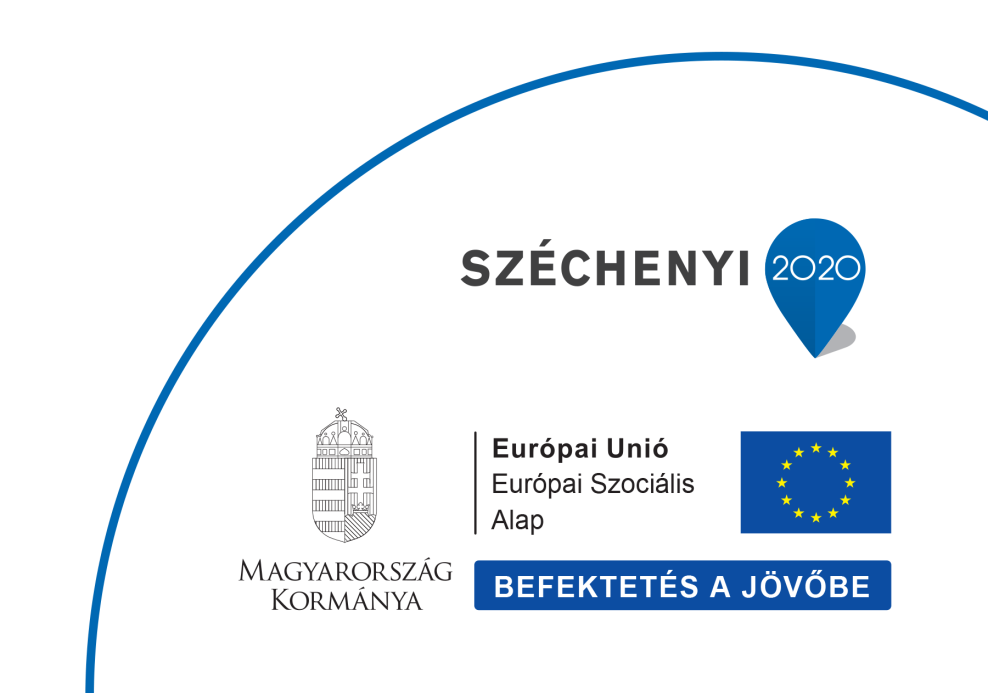 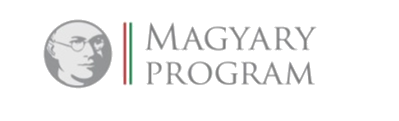 TartalomjegyzékI. A járás településeinek bemutatása településenként	3. oldalII. A Járási Esélyegyenlőségi Program Helyzetelemzése (JEP HE)	11. oldalIII. Járási esélyegyenlőség középtávú célok	78. oldalIV. Dombóvári Járás Esélyegyenlőségi Program Intézkedési Terve (JEP IT)	81. oldalV. Megvalósítás	104. oldalI. A járás településeinek bemutatása településenkéntBevezetésAz ÁROP-1.A.3-2014-2014-0105 projekt célja az, hogy a helyi esélyegyenlőségi programok (HEP) alapján járási szintre emelje és tovább bővítse az esélyegyenlőség területén a települések közötti együttműködést.A járási együttműködés erősítése céljából négy rendezvény került lebonyolításra. A járási szintű felzárkózási kerekasztalt összesen tizenegy alkalommal rendeztük meg.A Járási Esélyegyenlőségi Program elkészítése során kiemelt figyelmet fordítottunk a Helyi Esélyegyenlőségi Programok elkészítése és megvalósítása során szerzett tapasztalatokra.A helyzetelemzések, felmérések során feltárt problémák alapján célunk az, hogy a járáson belül a lehetőségekhez képest egységes módon legyenek kezelve a különböző hátrányos helyzetű csoportok. Dombóvár Önkormányzata a projekt megvalósítása alatt az összes kötelező és választható programok megtartásával mindvégig azon lesz, hogy széles körben bevonja az együttműködő partnereket és az ő tapasztalataikat kamatoztatni tudják és beépülnek a javaslatok az itt élők életébe. Célunk az, hogy teljes körűen megszólítsuk az esélyegyenlőségbe tartozó személyeket, közvetlen és/vagy közvetett módon.A települések száma, elhelyezkedése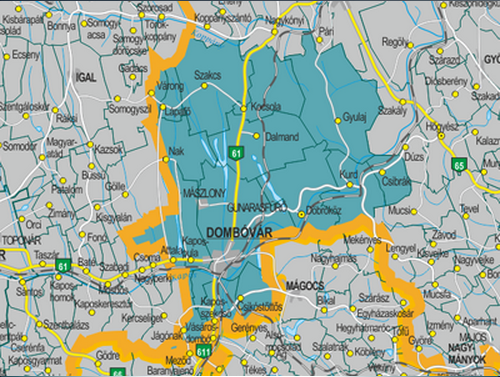 Járás székhelye: DombóvárA Dombóvári járás Tolna megyében található. Földrajzi elhelyezkedésének sajátossága, hogy Somogy megye székhelyéhez Kaposvárhoz lényegesen közelebb található, mint a saját megyeszékhelyhez, Szekszárdhoz. A járás 2013-ban alakult. Területe 509,02 km², népessége 32 333 fő, népsűrűsége pedig 64 fő/km² volt 2013. elején. 2013. július 15-én egy város (Dombóvár) és 15 község tartozik hozzá.A Dombóvári járás  járások általános megszüntetése előtt is létezett. Székhelye az állandó járási székhelyek kijelölésétől (1886) kezdve Tamási volt, 1895-ben viszont a Tamási járás különvált, ettől kezdve a Dombóvári járás székhelye Dombóvár volt a megszűnéséig, 1974-ig.Járás illetékességi területe: Attala, Csibrák, Csikóstőttős, Dalmand, Dombóvár, Döbrököz, Gyulaj, Jágónak, Kapospula, Kaposszekcső, Kocsola, Kurd, Lápafő, Nak, Szakcs, Várong.A járás legnagyobb települése és egyben egyetlen városa Dombóvár, mintegy 19.000 lakossal, a többi település község, a 150-2.000 fő közötti lakossággal.Jelen projektben 15 település vesz részt.Forrás: http://www.jaras.info.hu/lap/dombovari-jaras  KözlekedésA járáson belüli tömegközlekedés jellemzően autóbusz járatokkal biztosított. Az úthálózat minden településre biztosítja a megközelíthetőséget. Vasútforgalom döntően Dombóvárra összpontosul.A települések lélekszáma, területeA járási székhely Dombóvár Tolna megye harmadik legnépesebb városa. 2014. január 1-én a lakónépesség 18 849 fő, amely Tolna megye lakosságának 8,27%-át teszi ki. A város területe 78,48 km2, amely a megye területének 2,12%-a. A területéhez képest nagy lakosságszám így a várost a megye sűrűbben lakott települései közé tartozik, népsűrűsége 240,18 fő/km2.A Dombóvári járás lakónépessége 31 993 fő (KSH, 2014. január). A lakosság egyenlőtlenül oszlik meg a települések között. Dombóváron lakik a járás lakóinak 58,92%-a, 18 849 ember. A 11 nagyobb faluban 38,36% (12 273 fő); a maradék 2,72% pedig a négy kisebb településen él. Dombóvár népsűrűsége 240,18 fő/km2, a járásé 62,85 fő/km2. A népesség száma (az országos tendenciához hasonlóan) Kaposszekcső kivételével valamennyi településen csökken. Az ezer főre jutó odavándorlás alakulása Dombóváron és térségében, (fő) (Forrás: KSH, Tájékoztatási adatbázis, 2013.)Az ezer főre jutó elvándorlás alakulása Dombóváron és térségében, (fő) (Forrás: Forrás: KSH, Tájékoztatási adatbázis, 2013.)KorösszetételA járás korösszetétele elöregedő tendenciát mutat. A fiatalok nagy számban költöznek a kisebb településekről a városokba. Az esetlegesen betelepülők nem javítják a korösszetételt. A legtöbb elvándorló fiatal Kaposvárra, illetve Szekszárdra költözik. Az elvándorlás az országos átlagnál magasabb.Szociális helyzetA szociális helyzet alapvetően a foglalkoztatási helyzettel függ össze. Ez jelenleg a járásban nem mutat kedvező tendenciát. Nem indultak be olyan vállalkozások, melyek jelentősen bővítenék a foglalkoztatotti létszámot. A szociális helyzet főként a nagycsaládosok, illetve az egyedül élő idősek között okoz problémát.Munkanélküliségi helyzetTelepülésszintű munkaerő-piaci adatok a Dombóvári Járásban2015. július 20.1) Regisztráltak száma/ a gazdaságilag aktív népesség becsült száma.2) Nyilvántartott álláskeresők a munkavállalói korú (15-64 éves) népesség %-ában3) A relatíve mutatónak az országos relatíve mutatóhoz viszonyított aránya.Jelen statisztikát némileg torzítja az a tény, hogy csak a nyilvántartott álláskeresőket tartalmazza. A foglalkozatási helyzet a járásban a fentieknél ténylegesen rosszabb. A legnagyobb probléma a kistelepüléseken van, mivel több községben az egyedüli foglalkozató az önkormányzat. Új vállalkozások csak elvétve indulnak. Problémát okoz az a tény, hogy a szakképzett, minőségi munkaerő hiányzik mind a mezőgazdasági, mind az ipari és szolgáltatási ágazatokban.Gazdasági jellemzők, hagyományos és jelenlegi tevékenységekA megyét hagyományosan alapvetően mezőgazdasági foglalkoztatás jellemezte az utóbbi évtizedekben. A járásban a vállalkozások száma egyenlőtlenül oszlik meg. A járás egyetlen városába, Dombóvárra települt közel háromnegyedük. Kaposszekcső, a területén elhelyezkedő ipari park által másodikként jelenik meg. A vállalkozások száma az elmúlt években kis mértékben csökkent. A mezőgazdasági vállalkozások a legnagyobb részben családi vállalkozások, melyek idénymunkában foglalkozatnak külsős munkavállalókat.Új vállalkozások a járás falvaiban nem alakulnak. A vállalkozások döntően kisvállalkozások. Jellemző, hogy a járás két legnagyobb piaci alapon működő foglalkoztatója a Pasha Kft., létszáma 2015-ben 278 fő, és a Viessmann Technika Kft. létszáma 2015-ben 251 fő (forrás HBI.hu)A szolgáltató szektorban sem mutatható ki fejlődés. A 2007-2014 évek között egy nagyobb foglalkoztató vonult ki a térségből, a Pátria Nyomda.A rendelkezésre álló munkaerő képzettsége jelenleg nem megfelelő a magas technikai színvonalú, innovatív technológiai gyártók számára. Más városok, illetve vonzáskörzetükhöz képest hátrányt jelent a viszonylag nehézkes megközelíthetőség, az autópálya messzesége.A Járási Esélyegyenlőségi Program Helyzetelemzése (JEP HE)1. Jogszabályi háttér bemutatásaA JEP készítésével kapcsolatos jogszabályokban nem történt változás. A jogszabályok a következők:2003. évi CXXV. törvény az egyenlő bánásmódról és az esélyegyenlőség előmozdításáról 321/2011.(XII. 17.) Kormányrendelet a helyi esélyegyenlőségi programok elkészítésének szabályairól és az esélyegyenlőségi mentorokról 2/2012.(VI. 5.) EMMI rendelet a helyi esélyegyenlőségi program elkészítésének részletes szabályairólA települési HEP-ek elfogadását követően jelentős változások történtek az önkormányzatok életében, gazdálkodásában. A Klebersberg Intézményfenntartó Központ megalakulása után a köznevelési feladatok elkerültek az önkormányzatoktól. A járási kormányhivatalok felállítását követően a gyámügy, szociális ügyek jelentős része szintén elkerült a települési önkormányzatoktól. Mindkét változás jelentősen befolyásolja az esélyegyenlőséggel kapcsolatos feladatokat és lehetőségeket is. Települési szinten, szociális területen erősen csökkentek a rendelkezésre álló pénzügyi források.Stratégiai környezet bemutatásaMélyszegénységben élők és romák„Kapaszkodó” Szociális és Gyermekjóléti Alapszolgáltató Központ TársulásFeladatok: gyermekjóléti szolgálat; támogató szolgálat; családsegítés; házi segítségnyújtás; közösségi ellátás; gyermekek átmeneti gondozása; Biztos Kezdet Gyerekház.GyermekekKapos-menti Oktatási Társulás (Dombóvár, Attala, Csikóstőttős, Döbrököz, Jágónak, Kapospula, Kaposszekcső, Nak)Feladatok: óvodai nevelés, bölcsődei ellátás.„Kapaszkodó” Szociális és Gyermekjóléti Alapszolgáltató Központ TársulásFeladatok: lásd fent Dombóvár és Környéke Többcélú Kistérségi TársulásFeladatok: iskolabusz üzemeltetése; közművelődési feladatellátás szervezése; Kistérségi Bűnmegelőzési Kerekasztal működtetése; nemzetiségek érdekképviselete; nyugdíjas klubok tevékenységének koordinálása; civil szervezetekkel való együttműködés szervezése; Kistérségi Ifjúsági Egyeztető Fórum működtetése; sportrendezvények szervezése; tűzoltósági, katasztrófavédelmi, polgári védelmi feladatok összehangolása; gyermek és ifjúsági tábor működtetése; központi orvosi ügyeleti feladatok ellátásának összehangolása; közfoglalkoztatási programok lebonyolítása; területfejlesztési feladatok ellátása; intézményfenntartó társulások tevékenységének segítése.Dombóvár, Attala, Dalmand Közoktatási Intézményfenntartó TársulásaFeladatok: óvodai nevelés, közművelődés.IdősekDombóvár Város, Gyulaj és Szakcs Községek Szociális Intézményeinek Intézményfenntartó Társulása Feladatok: ápolást, gondozást nyújtó otthon fenntartása; átmeneti elhelyezést biztosító intézmény fenntartása; szociális étkeztetés ellátása; nappali ellátás; jelzőrendszeres házi segítségnyújtás; körzetesített házi segítségnyújtásDombóvár és Környéke Többcélú Kistérségi Társulás (Dombóvár, Attala, Csibrák, Csikóstőttős, Dalmand, Döbrököz, Gyulaj, Jágónak, Kapospula, Kaposszekcső, Kocsola, Kurd, Lápafő, Nak, Szakcs, Várong)Feladatok: lásd. fentA települési önkormányzatok rendelkezésére álló, az esélyegyenlőség szempontjából releváns adatok, kutatások áttekintése, adathiányok kimutatásaAdatforrásokTEIR – KSHDombóvári Közös Önkormányzati HivatalDombóvári Járás KormányhivatalReménység Napközi Otthon és Fejlesztő IskolaHerceg Eszterházy Miklós Szakképző IskolaApáczai Csere János SzakközépiskolaIllyés Gyula GimnáziumTolna Megyei Kormányhivatal Dombóvári Járási Hivatal Járási Munkaügyi KirendeltségeKlebelsberg Intézményfenntartó Központ Dombóvári TankerületDombóvári Szivárvány Óvoda és BölcsődeDombóvári Gyermekvilág Általános Művelődési Központ Százszorszép ÓvodaDombóvári Művelődési Ház NKft.„Kapaszkodó” Szociális és Gyermekjóléti Alapszolgáltató Központ TársulásDombóvár, Város, Gyulaj és Szakcs Községek Szociális Intézményeinek Intézményfenntartó TársulásaDombóvári Roma Nemzetiségi ÖnkormányzatDombóvár és Környéke Többcélú Kistérségi TársulásDombóvári Rendőrkapitányság„Őszidő” Nyugdíjas KlubDombóvári Nyugdíjasok Érdekvédelmi EgyesületeII .A járási Esélyegyenlőségi Program HelyzetelemzéseA mélyszegénységben élők és a romák helyzete, esélyegyenlőségeA gyermekek helyzete, esélyegyenlősége, gyermekszegénységA nők helyzete, esélyegyenlőségeAz idősek helyzete, esélyegyenlőségeA fogyatékkal élők helyzete, esélyegyenlőségeÖsszefoglaló a jelenlegi helyzetrőlA Dombóvári Járás területén a gazdasági élénkülés jelei még nem látszanak, ezért gyenge a települések népességmegtartó ereje. A járás egészére jellemző az elöregedő népesség, ezért egyre nagyobb jelentősége van az időskorúak támogatásának. A roma népesség viszonylag magas arányt képvisel. A tanuló korú roma népesség körében magas a hátrányos helyzetűek, halmozottan hátrányos helyzetűek aránya. Az aktív korú roma népességnél magas a közmunkában résztvevők aránya.A HEP elfogadását követően alakultak ki a járási hivatalok, melyekhez több államigazgatási feladat átkerült a települési önkormányzatoktól. Ezek közül az esélyegyenlőséget érintő szakterületek, a szociális segélyezés, valamint a gyámügy járáshoz kerülése.Az önkormányzatoknak forráscsökkenés után kell megoldaniuk a szociális feszültségek csökkentését a településeken, mely nem könnyű feladat.Az iskolai esélyegyenlőség biztosítása teljes egészében elkerült a települési önkormányzatoktól, mert a köznevelési intézmények a Klebersberg Intézményfenntartó Központ irányítása alatt működnek.A hátrányos helyzetű, vagy halmozottan hátrányos helyzetű családoknak kell kezdeményezniük nyilvántartásba vételüket az önkormányzatoknál, ez nehézkesen halad.Emiatt sem a családok, sem a köznevelési intézmények nem kapják meg a kiemelt támogatást, illetve az intézmények közül néhány nem tud pályázni a hátrányos helyzetű tanulók felzárkóztatására, mert a kimutatások szerint az ott tanuló diákok nem érik el a pályázatokhoz szükséges arányt.Kapospula lakossága 856 fő, csökkenő tendenciát mutat. A település dombóvár határában van, három községnek van közös önkormányzati hivatala (Kapospula, Attala, Nak) attalai központtal.A szociális helyzet a környező településekhez képest átlag feletti. Roma nemzetiségű lakosság nem jellemző a településen. A betelepülőkkel van gond. Egy gyermekotthon működik a településen, mely nem önkormányzati fenntartású. Óvoda és iskola nincs, a gyerekek tömegközlekedéssel járnak Dombóvárra. A gyermekek utaztatása megoldott.A HEP-ből kevés dolog valósult meg eddig. A nők tanulási programokban való részvétele sikeres volt, valamint a kulturális közfoglalkoztatás működött az elmúlt időszakban Jelentős előrelépés volt az idősek segítésében, hogy részükre 2015. áprilisától helybe viszik az ebédet. A nők közéleti szerepvállalása nem jellemző annak ellenére, hogy működik a településen nők klubja, ez azonban nem közéleti kérdésekkel foglalkozik. Néptánccsoport is működik a faluban.A faluban egy fő mozgássérült van kerekesszék, és négy fő értelmi fogyatékos. Utóbbiak Dombóváron kapnak ellátást.A házi segítségnyújtás a Kapaszkodó Szociális és Gyermekjóléti Alapszolgáltató Központ Társulással együtt jól működik. Kapaszkodó Szociális és gyermekjóléti Alapszolgáltató Központ 1998 óta működik, a gyermekjóléti szolgáltatást a járás valamennyi településén biztosítja. Jelenleg 42 fő alkalmazottal végzi tevékenységét. A Szociális és Gyermekjóléti Alapszolgáltató tevékenységi körébe tartozik még a házi segítségnyújtás, családsegítés, tanyagondnok, támogató szolgálat, közösségi pszichiátriai ellátás, szenvedélybetegek közösségi ellátása, gyermekjóléti szolgálat, családok átmeneti otthona.A bűnmegelőzés érdekében iskolai osztályfőnöki órákon főként drog prevenciós foglalkozásokat tartanak szakemberek.Nak 580 fős település dombóvártól 20 km-re. Elöregedő település, sok az idős, egyedülálló nő.Az óvoda, iskola megszűnt, 10 fő gyermek jár be iskolába Dombóvárra, az önkormányzat a családok részére kifizeti a közlekedési bérlet árát. 44 fő végzett az utóbbi időben közmunkát, mely részben mezőgazdasági tevékenység, részben járdalap felújítás volt. Gond, hogy a közmunkások motiválatlanok.A munkavállalók a helyi szövetkezetben dolgoznak, illetve Dombóvárra és Kaposvárra járnak be dolgozni.A községben működik sportegyesület, polgárőrség, horgász egyesület, faluszépítő és nyugdíjas klub, kutyás egyesület.A faluban mintegy 60 fő roma él, akiknek kisebbségi önkormányzatuk nincs. Köztük az átlagosnál magasabb a munkanélküliség.Sokaknak nagy problémát jelent, hogy a lakhatási támogatás 11.000,- Ft-ról 2.500,- Ft-ra csökkent.HEP végrehajtása:Működik a gyermekszállítás.Az időseknek helybe viszik az ebédet.Az idősek részére misejáratot biztosítanak kéthetente.Járási szinten is jól működött tavaly az Oázis Mintakert Program, folytatni kellene szélesebb körben. Attala község Dombóvártól mintegy 4 km-re található. 852 lakója van. A népesség fogyóban, a helyben maradók főként az idősebb korosztályhoz tartoznak. A település lakossága elöregszik, a fiatalok a városokba költöznek be.Óvoda, általános iskola (alsó tagozat) van a faluban, az iskola a József Attila Általános Művelődési Központ (Dombóvár, Attala, Dalmand Önkormányzatok Társulásaként Működő Intézmény) tagiskolája. A felső tagozatos diákok Dombóvárra járnak be iskolába. Közlekedésük megoldott.„Legyél Te a legjobb” program tavaly sikeresen működött. A Trambulin Tehetségtámogató Alapítvány szervezésének keretében tavaly 15-20 gyermek vett részt tehetségtámogató programokon.Az önkormányzat ösztöndíjban részesíti a legjobb tanulókat.A fogyatékkal élők helyzetének javítása érdekében az akadálymentesítés több helyen megtörtént, az orvosi rendelőintézetnél jelenleg fejeződnek be a munkálatok.A település legnagyobb problémája a foglalkozatás. Az aktív lakosok döntően Kaposvárra, illetve Dombóvárra járnak dolgozni. 38 család dolgozik a mezőgazdaságban őstermelőként. A faluban működik egy galván üzem 10 fő foglalkoztatottal, akik közül csak ketten helybeliek. A szikvíz üzem bezárt.A faluban jelenleg 45 fő álláskereső van. Közülük 15 fő vesz részt a közmunka programban, akik mezőgazdasági és közterület karbantartási munkákat végeznek.A településen nem működik szociális szövetkezet, de tervezik megalakítását (kertészeti és mezőgazdasági termelési tevékenység), mert ez segíthet a foglalkoztatási nehézségek enyhítésében. Gond, hogy sokan évek óta nem találtak munkát, leszoktak a napi rendszeres munkavégzésről, már a portájukon sem végeznek még háztáji földművelést sem. A községben 3-4 roma család van. A családsegítő szolgálattal jövő évtől fog leszerződni az önkormányzat.A lakosság egészségügyi ellátása megoldott.A helyi lakosságot nagyon nehéz aktivizálni, az emberek elfordultak a közösségi tevékenységektől. A közösségi programokon ezzel együtt viszonylag sokan részt vesznek, tavaly kertmozit is működtettek. A legnagyobb probléma ezen a területen a fiatalok bevonása a közösségi programokba, közéletbe.A bűnügyi helyzet, közbiztonság nagyon jó. Ebben szerepe van a településen működő kamerarendszernek is. A HEP megvalósításához nem álltak rendelkezésre külön erre a célra biztosított pénzügyi források.A legfontosabb cél a foglalkoztatási helyzet javítása.Dombóvár lakossága mintegy 19.000 fő. A népesség a környékbeli falvakból érkező betelepülők ellenére csökken. Főként a fiatalok mennek el a városból, legnagyobb részük az egyetemi városokban marad, ahol tanultak.A szociális szolgáltatási koncepció felülvizsgálata szeptemberben készül el. A közfoglalkoztatásban cél a minél szélesebb körű munkalehetőség biztosítása. Jelenleg 100-120 főt foglalkoztatnak. Tavaly összesen 546 fő dolgozott közmunkában, 2013-ban 1.255 fő. A munkaképes korú lakosság száma kb. 13.300 fő. A felnőttképzésben, a szakképzés keretében ápoló szakmát tanultak többen, valamint néhányan pedagógiai asszisztens képzésben vettek részt.A pályakezdők esélyegyenlőségi programja még nem valósult meg, ez azonban nem az önkormányzaton múlt.16 család vette igénybe az adósságrendezési programot. A településen az IPA bevétel tavaly erősen lecsökkent, ezért az önkormányzat a központi költségvetéstől kapott kiegészítő támogatást. 183 főnek biztosítja az önkormányzat nyáron 43 napon keresztül a gyermekétkeztetést. A városban 600 gyermekvédelemben részesülő fiatal van.Összesen 231 bérlakása van az önkormányzatnak. Szociális alapon 80 bérlakás adható ki. Nem kívánnak több bérlakást szociális alapon kiadni, mert rendkívül rosszak a tapasztalataik. A lakások néhány év alatt lepusztulnak, a bérlők többsége sem a bérleti díjat, sem a közüzemi költségeket nem fizeti rendszeresen. A fiatalokat a fecskeház programmal segítik, mely jól működik. A közéleti aktivitás itt is csökkenőben van, bár a Nők Dombóvárért Egyesület jól működik. A családon belüli erőszak kezelése érdekében hatékony az együttműködés a rendőrséggel, fontos ezen a területen a rászorultak krízisotthonba juttatása. A krízisotthonok bővítését tartják szükségesnek. Az idősek ellátásához nincs elég gerontológus szakember. Sok idős szorul egészségügyi ellátásra. A Hospice szolgáltatás a régi formájában nem működik, mert a régi munkatársak nyugdíjba vonultak, és nincs utánpótlás.Fontos feladat az egész járásban a foglalkoztatási helyzet javítása. Meg kellene alakítani a Szociális Kerekasztalt. Komlón ez jól működik. A hátrányos helyzetűek, mélyszegénységben élők részére rendszeres életvezetési tanácsadást is biztosítani kellene. Szakcs 1.000 fő alatti település, 20 km távolságra található Dombóvártól.A romák aránya 20% feletti, van helyi nemzetiségi önkormányzatuk. A munkanélküliség aránya magas. Aki a TSZ megszűnése után földhöz jutott, az megél a gazdálkodásból.Iskola, Óvoda, Öregek otthona van a településen. Az iskola négy települést lát el, a gyerekek közlekedését iskolabusszal oldják meg. A munkanélküliek közfoglalkoztatásban dolgoznak a pulykatelepen, zöldség-termesztésben. Szociális szövetkezet nincs. A munkanélküliek részt vettek szakképzésben, azonban elhelyezkedni nem tudtak.A fiatalok tehetséggondozásának keretében működött az Arany János Tehetséggondozó Program. A fogyatékkel élők esélyegyenlőségének javítása érdekében több helyen elkészült a faluban az akadálymentesítés.Az idősek részére házhoz viszik a meleg ételt. 2015 augusztusától megoldott a háziorvosi ellátás is.A helyi kezdeményezések nehezen indulnak be, ennek legfőbb oka a rendelkezésre álló források szűkössége. Várong község lélekszáma folyamatosan csökken. A XX század elején mintegy 500 fő lakott a településen, ma 200 fő alatti a lakosság száma. Fő foglalkoztató az önkormányzat. A volt TSZ Kft-ként működik, azonban kevés munkavállalót alkalmaz. A romák aránya alacsony. A Várongért Egyesület 2001 óta működik. A faluban van teleház, mely viszonylag nagy forgalmat bonyolít le, főként a fiatalok látogatják. A nők közéleti aktivitása az elmúlt években csökkent.Az idősek számára az étkeztetés biztosított, Szakcsról helybe viszik részükre a meleg ételt. A házi gondozásuk megoldott. Az óvodások és az iskolások Szakcsra járnak át.Az esélyegyenlőségben jelentős változás nem történt az elmúlt két évben. A faluban egy panzió működik Lápafő település lélekszáma 171 fő volt 2014-ben. A lakosság száma folyamatosan csökken, az átlagéletkor növekszik. A helyi szövetkezetben 1-2 fő dolgozik. Magas a munkanélküliség aránya, a lakosság jelentős része elszegényedetett. Gond, hogy pont a legszegényebbek nem termelnek semmit. A gyermekek Szakcsra járnak óvodába és általános iskolába. Szállításuk megoldott.Csikóstőttős lakossága mintegy 895 fő. Jó közösségek működnek, a faluban van pajtaszínház, nyugdíjas klub. A nyugdíjasok segítségével nyári tábor működik, ez mintegy száz főt aktivizál a településen. A Német Nemzetiségi Önkormányzat működik, és aktív is. Az elvándorlás nem jellemző, viszont sok időkorú lakos halt meg az utóbbi években. A közbiztonság megfelelő, kamera-rendszer van telepítve. Sokan dolgoznak külföldön, főként német nyelvterületen. 10-15 fő munkanélküli van, akik közmunka keretében a közterületek karbantartását végzik.Az általános iskola alsó tagozattal működik, a Dombóvári Belvárosi Általános iskola Kaposszekcső Tagiskola Csikóstőttős Telephelyként.Az Önkormányzat 2013-ban Idősbarát Önkormányzat díjat kapott. Dalmand község 1950 jött létre. A településen nagy állami ménes működött. A népesség fogyóban van (1.210 fő) elöregedik a település. 300 fő lakik külterületen. 2004 óta van falugondnok. Háziorvos működik a településen, aki ellátja a foglalkozás-egészségügyi feladatokat is.Az óvodai ellátásról és az alsó tagozatos alapfokú nevelésről egy társulási formában fenntartott és a településen lévő közoktatási intézmény segítségével gondoskodik. A legnagyobb foglalkoztató a Dalmand Zrt., mely sertéstenyésztéssel foglalkozik. Kevés a szakképzett munkavállaló, ezért jelentős a közmunka programban foglalkoztatottak száma. Könyvtár, teleház és polgárőrség, valamint egy asszonykórus is működik a faluban.A településen elkészültek az akadálymentesítések. A településen működik a kamerarendszer, melynek megléte az utóbbi időben jelentősen javította a közbiztonságot.Kocsola községben 1.304 lakos él. A település lakossága fogyóban van, alacsony a születés-, és magas a halálozási szám. település vegyes nemzetiségű: magyar, sváb, szlovák és roma.A népességfogyást nem az elvándorlás okozza, hanem az alacsony születés- és magas halálozási szám. Közmunkában 120 fő dolgozik. Iskola működik a faluban saját főzőkonyhával, a közmunkások a konyha részére termelnek. Az iskola gyakorlókertet is működtet. A település saját főzőkonyhával rendelkezik, melynek a közmunkások is termesztenek friss zöldségeket. Közmunka keretében ezen kívül 0,8 hektáron levendulatermesztés folyik. A nyári gyermekétkeztetés megoldott.Probléma, hogy a fiatalok között megjelent a gyermekbűnözés, kábítószer fogyasztás.Csibrák község 20 km távolságra van Dombóvártól. A lélekszám 2012-ben 346 fő volt, jelenleg 314 fő. A lakók egyre idősebbek.A faluban nem jellemző az elvándorlás miatti népességfogyás, mert az elmenők helyébe új lakosok jönnek. A népességfogyás oka az idősek elhalálozása.A településen sok roma él, nemzetiségi önkormányzatuk nincs. A község legnagyobb gondja a munkanélküliség. 53 fő nyilvántartott álláskereső van, ezek közül tavaly 30 fő, idén 15 fő dolgozott közmunkásként.A közmunka jellemezően mezőgazdasági munka. 1,8 Ha területen folyik növénytermelés, a termést a faluban adják el, illetve Kurd községben működtetett konyhának biztosítják.A településen 2011-ben 47 fő megváltozott munkaképességű felnőtt élt. A helyi esélyegyenlőségi tervben fontos szempont volt a közintézmények akadálymentesítése, ez még nem valósult meg. A megváltozott munkaképességű lakosok részére jelenleg van előkészítés alatt a speciális foglalkoztatás beindítása. A foglakoztatásnál komoly nehézséget jelent az aktív korú lakosság alacsony iskolai végzettsége, a szakképzés hiánya.A gyermekek között terjedőben van az alkohol, drogfogyasztás és a dohányzás. Az iskolában felvilágosító előadásokat tartanak ennek visszaszorítására, illetve a településen működő könyvtár egyre több közösségépítő funkciót lát el. (Internet hozzáférés biztosítása, sport- és kézműves foglalkozások lebonyolítása.)Kurd község 20 km- re található Dombóvártól. 2012-ben a település lélekszáma 1167 fő volt, azonban a lakosság száma folyamatosan csökken. A faluban 241 fő gyermek és fiatalkorú lakik. A 0-2 év közöttiek száma 31 fő.Az aktív korú lakosság száma 2012-ben 807 fő volt. A nyilvántartott álláskeresők száma jelenleg 71 fő.A településen roma és német nemzetiségi önkormányzat is működik.A legnagyobb foglalkoztató az önkormányzat. Közmunka keretében évek óta stabilan 67 főt foglalkoztatnak.A községben 8 osztályos általános iskola működik. Ide járnak a gyerekek Csibrákról, és Gyulajról. A gyermekek szállítása megoldott.Az óvoda két csoporttal, 50 fővel működik. Itt négy óvónő és két dajka dolgozik. A faluban bölcsőde nem működik. A háziorvos ellátja Csibrák községet is, valamint helyettesít Gyulajon.A gyermekétkeztetés, nyári gyermekétkeztetés megoldott. Ezen a településen is egyre nagyobb gondot jelent a fiatalok között terjedő alkohol és drogfogyasztás. Az általános iskolát elvégzők legnagyobb része továbbtanul.A fiatal anyák részére mamaklub működik a településen. A nők között alacsonyabb a munkanélküliség, azonban a közfoglalkoztatásban mégis magasabb a nők arány, minta a férfiaké.Az idősek (65 év felettiek) száma jelenleg 112 fő. A házi segítségnyújtás működik. Mintegy 50 fő a megváltozott munkaképességű aktív korú lakos a településen. Részükre Dombóváron van egy varrodában állás lehetőség. Gyulaj Község lakossága mintegy 1.000 fő. A népesség kb 60 %-a roma. A faluban szociális szövetkezet működik, zöldség- és gombatermesztéssel, állattenyésztéssel foglakoznak a dolgozók. Az önkormányzat a kezdetektől azt a célt jelölte meg, hogy a program során megtermelt terményeket a saját fenntartású konyhája számára értékesíti, valamint saját boltot működtet.  Az óvodáskorú és általános iskolás korú gyerekekkel megismertetik a mezőgazdasági munka alapjait egy kis tangazdaságban. A Kapaszkodó Szociális és Gyermekjóléti Alapszolgáltató Központ szakemberei heti egy alkalommal tartanak helyben fogadóórát. Felkeresik a helyi gyermekekkel foglalkozó intézményeket és kapcsolatot tartanak az önkormányzat gyermekvédelmi szakemberével.Az autóbusszal való tömegközlekedés rendkívül nehézkes, rengeteg időt vesz el a faluban élőktől.A faluban általános iskola és óvoda működik. A településen 2014-ben adták át az iskolában műfüves sportpályát.Kaposszekcső Dombóvártól 7 km távolságra lévő mintegy 1.500 fős település. A lakónépesség elöregedőben van. A faluban az elmúlt években jelentős fejlesztések (pl. szennyvíz csatorna, vezetékes víz, közösségi ház, bérlakásépítés) voltak. Az iparövezet a Dombóvári Ipari Park részeként számos munkahelyet biztosít. A községben Faluszépítő Egyesület működik, mely több rendezvényt is szervez pl. elsősegélynyújtó tanfolyam. A gyermekek nyári napközis táboroztatása évek óta megoldott. A faluban a közétkeztetést biztosítják a rászorulóknak. A faluban Német Nemzetiségi Önkormányzat működik. A romák között magas a munkanélküliek aránya.Jágónak Kaposszekcső mellett található település, mintegy 250 fő lakossággal. A település elöregedőben van. Az alapfokú oktatást a Kaposszekcsői Általános Iskola és Óvoda tagintézményei látják el. Oktatási tagintézmény a településen nem működik, a diákok és óvodások Kaposszekcsőre ingáznak naponta.Az orvosi ellátást egy fő körzeti orvos látja el vállalkozásban, egy héten 2 alkalommal a helyi orvosi rendelőben. A védőnői szolgálatot Kaposszekcső Község Önkormányzatának alkalmazásában álló védőnő látja el, szintén heti egy alkalommal, illetve igény szerint esetleges többszöri látogatással az egy fő védőnő.A foglalkozatási helyzet javítása érdekében tervezik szociális szövetkezet alakítását. A közintézmények akadálymentesítése részben megoldott. III. Járási esélyegyenlőségi középtávú célokMélyszegénységben élők, romák esélyegyenlőségeValamennyi település számára fontos a mélyszegénység kezelése. Ez a probléma ma már nem roma ügy, a magyar lakosság körében is terjedőben van a mélyszegénység. Fejleszteni szükséges a mélyszegénységgel kapcsolatos jelzőrendszert annak érdekében, hogy a még mélyebb társadalmi leszakadást meg lehessen előzni az érintett csoportoknál.Fontos feladat az elkövetkező időszakban annak elősegítése, hogy működő vállalkozások települjenek be a járásba.Meg kell vizsgálni annak lehetőségét, hogy a korábban sikeres projektekhez hasonló programok milyen módon indíthatók pl. Oázis Mintakert Program.A helyi foglalkoztatást segíthetné elő a szociális szövetkezetek megalakítása minél több helyen. Célszerű lenne annak felmérése, hogy milyen szolgáltatás típusú szövetkezeti tevékenységet lehetne beindítani a településeken. A szociális szövetkezetek megalakítása során a szociális, humán szolgáltató tevékenységet célszerű előnyben részesíteni.A roma népességen, belül, valamint a vállalkozások körében igényfelmérést kell végezni annak érdekében, hogy az érintettek igényeinek megfelelő képzések indulhassanak be a járásban.A járásban élő romák felzárkóztatásához meg kell vizsgálni, hogy milyen pályázati forrásokkal lehet segíteni a helyi képzési, foglalkoztatási programokat.A mélyszegénységet kezelni tudó önkormányzatok gyakorlatát meg kell ismerni, és a térségben használható tapasztalatokat át kell ültetni a gyakorlatba. Ebben olyan települések adhatnak mintát, mint pl. Hernádszentandrás, Cserdi, Alsómocsolád.Gyermekek esélyegyenlőségeA köznevelési intézményekben tovább kell fejleszteni jelzőrendszert. Ennek keretében a szociális munkás tevékenység bővítésére van szükség, melynek segítségével a veszélyeztetett gyermekek között javulhat a megelőzési tevékenység hatékonysága. A népességmegtartó képesség javítása érdekében a kistelepüléseken fejleszteni kell a közösségi tereket, új, a fiatalokat érdeklő programok biztosításával kell aktivizálni az érintett korosztályt. Ebben szerepet vállalhatnak az IKSZT-k, könyvtárak, iskolák, művelődési házak, klubok.A köznevelési intézményekben a dorg-alkohol fogyasztással, dohányzással, és bűnözéssel kapcsolatban a hangsúlyt a prevencióra kell helyezni. Ehhez biztosítani kell az iskolákban szociális munkást, gyermek és ifjúságvédelmi felelőst, valamint szakképzett pszichológust. Tovább kell fejleszteni a gyermekek nyári táboroztatását, illetve a helyi gyermekfoglalkoztató programokat.A fiatalok megtartása érdekében a kistelepüléseken erősíteni kell az köznevelési intézmények és az IKSZT-k, könyvtárak közötti együttműködést.A Baba-Mama Klubokban gyermekprogramokat kell biztosítani a gyermekek részére (kézműves játszóház, közösségi játékok, énektanulás, stb.). Tovább kell bővíteni a Biztos Kezdet Gyerekház tevékenységét annak érdekében, hogy annak szolgáltatásai a járásban még több településen legyenek elérhetőek.Nők esélyegyenlőségeA nők esélyegyenlőségének biztosítása során két kiemelt terület van, az egyik a nők elszigeteltségének csökkentése, a másik a foglalkoztatásuk javítása.Az elszigeteltség több korosztályt is érint a fiatal, gyermeket nevelő édesanyák körében több településen népszerű a mamaklub. Ezeken a foglalkozásokon a problémák közös megbeszélése mellett pl. babaruha csere, játékcsere is működik a klubtagok között, többször vesznek részt az anyukák egészségügyi és életmóddal kapcsolatos foglalkozásokon is. Ezt a tevékenységet tovább kell fejleszteni, pl. az egészségvédelem, egészséges táplálkozás témaköreivel. Idősek esélyegyenlőségeAz idősek körében célszerű lenne felmérni a házi ápolással, szociális ellátással kapcsolatos igényeket. Az időskorúak részére a legfontosabb feladat a szociális ellátás biztosítása, ebbe beleértve pl. a hospice típusú szolgáltatást is. Az idősek számára fejleszteni kell a közösségi tevékenységeket, melyeken részt vehetnek.Az idős egyedül álló nők problémái is fontos, mert számuk folyamatos növekszik. Számukra a klub jellegű foglalkozásokon kívül az otthoni segítségnyújtás, illetve a közbiztonság javítása az, ami életminőséget javító tényező lehet. Bővíteni szükséges azon programok számát, ahol több generáció tagjai végezhetnek együttes tevékenységet pl. nyári gyermekprogramok szervezésében idősebb nők vehetnek részt segítőként.Az idősek sérelmére elkövetett bűncselekményeket két nagy csoport jellemzi, a csalással illetve a lopással kapcsolatos bűnesetek. A bűnmegelőzés keretében körükben tovább kell erősíteni a prevenciós célú felvilágosító munkát.Fogyatékkal élők esélyegyenlőségeAz akadálymentesítés valamennyi településen továbbfejlesztendő. Több tájékoztatást kell adni az érintettek számára a különböző támogatási lehetőségekről, kedvezményekről.Fejleszteni kell a pszichiátriai ellátást, valamint a járásban több gerontológus szakemberre lenne szükség.Több személyes segítséget, felvilágosítást kell biztosítani a fogyatékkal élők számára annak érdekében, hogy a lehetséges támogatási formákat jobban igénybe tudják venni. Pályázatfigyelő rendszert kell kialakítani annak érdekében, hogy a megváltozott munkaképességű munkavállalók részére meghirdetett uniós pályázatokon el lehessen indulni egyesületeknek, vállalkozásoknak, önkormányzatoknak.V. MegvalósításA megvalósítás előkészítéseA Dombóvári Járás településeinek Önkormányzatai az általuk fenntartott intézmények vezetői számára feladatul adják, és ellenőrzik, a településeken működő nem önkormányzati fenntartású intézmények vezetőit pedig partneri viszony során kérik, hogy a Járási Esélyegyenlőségi Programot valósítsák meg, illetve támogassák.Az Önkormányzatok azt is kérik intézményeiktől és partnereiktől, hogy vizsgálják meg, majd a program elfogadását követően biztosítsák, hogy az intézményük működését érintő, és az esélyegyenlőség szempontjából fontos egyéb közszolgáltatásokat meghatározó stratégiai dokumentumokba és iránymutatókba épüljenek be és érvényesüljenek az egyenlő bánásmódra és esélyegyenlőségre vonatkozó azon kötelezettségek, melyek a Járási Esélyegyenlőségi Programban részletes leírásra kerültek.A települési önkormányzatok a JEP kidolgozására, megvalósítására, értékelésére, továbbá ellenőrzésére és az ennek során nyert információk visszacsatolására, valamint a programba történő beépítésének garantálására Járási Esélyegyenlőségi Programért Felelős Fórumot (JEP Fórum) hoz létre és működtet.Fentiekkel kívánják az önkormányzatok biztosítani, hogy a JEP IT-ben vállalt feladatok a településeken maradéktalanul megvalósuljanak.A megvalósítás folyamata A Járási esélyegyenlőségi Programban foglaltak végrehajtásának ellenőrzése érdekében JEP Fórumot hozunk létre, melynek tagjai a települések jegyzői, vagy az általuk kijelölt és írásos megbízással ellátott munkatárs.A JEP Fórum feladatai:a JEP IT megvalósulásának figyelemmel kísérése, a kötelezettségek teljesítésének nyomon-követése, dokumentálása, és mindezekről a település képviselő-testületének rendszeres tájékoztatása, annak figyelemmel kísérése, hogy a megelőző időszakban végrehajtott intézkedések elősegítették-e a kitűzött célok megvalósulását, és az ezen tapasztalatok alapján esetleges új beavatkozások meghatározása a JEP IT-ben lefektetett célok megvalósulásához szükséges beavatkozások évenkénti felülvizsgálata, a JEP IT aktualizálása, az esetleges változások beépítése a JEP IT-be, a módosított JEP IT előkészítése képviselőtestületi döntésre az esélyegyenlőséggel összefüggő problémák megvitatása, a JEP IT és az elért eredmények nyilvánosság elé tárása, kommunikálása.Az esélyegyenlőség fókuszában lévő célcsoportokhoz és/vagy kiemelt problématerületekre a terület szakértőinek részvételével témafelelőst jelöl ki a kitűzött célok megvalósítása érdekében. A témafelelősök egyben tagjai az Esélyegyenlőségi Fórumnak is, a témafelelősök rendszeresen (minimum évente) beszámolnak az adott területen elért eredményekről, és a szükséges intézkedésekről az Esélyegyenlőségi Fórum számára.A JEP Fórum működése: A Fórum legalább évente, de szükség esetén ennél gyakrabban ülésezik. A Fórum munkaterv alapján végzi tevékenységét.A Fórum működését megfelelően dokumentálja, üléseiről jegyzőkönyv készül. A Fórum javaslatot tesz az JEP IT megvalósulásáról készített beszámoló elfogadására, vagy átdolgoztatására, valamint szükség szerinti módosítására. A JEP Fórum egy-egy beavatkozási terület végrehajtására felelőst jelölhet ki tagjai közül. Monitoring és visszacsatolásA Járási Esélyegyenlőségi Program megvalósulását, végrehajtását a JEP Fórum ellenőrzi, és javaslatot készít a JEP szükség szerinti aktualizálására az egyes beavatkozási területek felelősei beszámolóinak alapján.Nyilvánosság biztosításaA program elfogadását megelőzően, a véleménynyilvánítás lehetőségének biztosítása érdekében nyilvános fórumot hívunk össze road-show rendezvények keretében. A véleményformálás lehetőségét biztosítja a Járási Esélyegyenlőségi Program nyilvánosságra hozatala is, valamint a megvalósítás folyamatát koordináló JEP Fórum első ülésének mihamarabbi összehívása. A nyilvánosság folyamatos biztosítására legalább évente tájékoztatjuk a program megvalósításában elért eredményekről, a monitoring eredményeiről a települések döntéshozóit, tisztségviselőit, az intézményeket és az együttműködő szakmai és társadalmi partnerek képviselőit. A JEP Fórum által végzett monitoring vizsgálatok eredményeit nyilvánosságra hozzuk a személyes adatok védelmének biztosítása mellett. A nyilvánosság biztosítására az önkormányzatok honlapjai, a helyi médiák állnak rendelkezésre. Az eredményekre felhívjuk a figyelmet az önkormányzatok és intézményeik különböző rendezvényein. Az elért eredményeket és sikereket beépítjük kiadványainkba. A tolerancia, a befogadás, a hátrányos helyzetűek támogatásának fontosságát igyekszünk megértetni a lakossággal, a támogató szakmai és társadalmi környezet kialakítása érdekében.Kötelezettségek és felelősségekAz esélyegyenlőséggel összefüggő feladatokért az alábbi személyek/csoportok felelősek: A Járási Esélyegyenlőségi Program végrehajtásáért az önkormányzatok részéről a mindenkori polgármesterek felelősek: Az ő feladatuk és felelősségük a JEP Fórum létrejöttének szervezése, működésének sokoldalú támogatása, az önkormányzatok és a JEP Fórum közötti kapcsolat biztosítása. Folyamatosan együttműködnek a JEP Fórum vezetőjével. Felelősségi körükbe tartozó, az alábbiakban felsorolt tevékenységeiket a JEP Fórum vagy annak valamely munkacsoportjának bevonásával és támogatásával végzik. Így Felelnek azért, hogy a település minden lakója és az érintett szakmai és társadalmi partnerek számára elérhető legyen a Járási Esélyegyenlőségi Program. Figyelemmel kísérik azt, hogy az önkormányzatok döntéshozói, tisztségviselői és intézményeinek dolgozói megismerik és követik a JEP-ben foglaltakat. Támogatniuk kell, hogy az önkormányzatok, illetve intézményeinek vezetői minden ponton megkapják a szükséges felkészítést és segítséget a JEP végrehajtásához. Kötelességük az egyenlő bánásmód elvét sértő esetekben megtenni a szükséges lépéseket, vizsgálatot kezdeményezni, és a jogsértés következményeinek elhárításáról intézkedni A JEP Fórum vezetőjének feladata és felelőssége: a JEP IT megvalósításának koordinálása (a JEP IT-ben érintett felek tevékenységének összehangolása, instruálása), a JEP IT végrehajtásának nyomon követése, az esélyegyenlőség sérülésére vonatkozó esetleges panaszok kivizsgálása az önkormányzatok felelőseivel közösen a JEP Fórum összehívása és működtetése. A települések vezetői, az önkormányzatok tisztségviselői és a települési intézmények vezetői felelősek azért, hogy ismerjék az egyenlő bánásmódra és esélyegyenlőségre vonatkozó jogi előírásokat, biztosítsák a diszkriminációmentes intézményi szolgáltatásokat, a befogadó és toleráns légkört, és megragadjanak minden alkalmat, hogy az esélyegyenlőséggel kapcsolatos ismereteiket bővítő képzésen, egyéb programon részt vegyenek. felelősségük továbbá, hogy ismerjék a JEP IT-ben foglaltakat és közreműködjenek annak megvalósításában. az esélyegyenlőség sérülése esetén hivatalosan jelezzék azt a JEP IT kijelölt irányítóinak. az önkormányzati intézmények vezetői intézményi akciótervben gondoskodjanak az Esélyegyenlőségi Programban foglaltaknak az intézményükben történő maradéktalan érvényesüléséről. Minden, az önkormányzatokkal és annak intézményeivel szerződéses viszonyban álló, számukra szolgáltatást nyújtó fél felelőssége, hogy megismerje a JEP IT-t, magára nézve kötelezőként kövesse azt, és megfeleljen az elvárásainak, amelyre vonatkozó passzust a jövőben bele kell foglalni a szerződésbe. Szükséges továbbá, hogy a jogszabály által előírt feladat-megosztás, együttműködési kötelezettség alapján a települési önkormányzatokkal kapcsolatban álló szereplők ismerjék a JEP-et, annak megvalósításában aktív szerepet vállaljanak. Felülvizsgálat, módosításAmennyiben a kétévente előírt – de ennél gyakrabban, pl. évente is elvégezhető - felülvizsgálat során kiderül, hogy a JEP IT-ben vállalt célokat nem sikerül teljesíteni, a JEP Fórum 30 napon belül jelentést kér a beavatkozási terület felelősétől, amelyben bemutatja az indikátorok teljesülése elmaradásának okait, és a beavatkozási tevékenységek korrekciójára, kiegészítésére vonatkozó intézkedési tervjavaslatát annak érdekében, hogy a célok teljesíthetők legyenek. A JEP Fórum a beszámolót a benyújtástól számított 30 napon belül megtárgyalja és javaslatot tesz az önkormányzatok képviselőtestületeinek a szükséges intézkedésekre. A program szándékos mulasztásból fakadó nem teljesülése esetén a JEP IT végrehajtásáért felelős személy intézkedik a felelős(ök) meghatározásáról, és – szükség esetén – felelősségre vonásáról. Az egyenlő bánásmód elvét sértő esetekben a JEP IT végrehajtásáért felelős személy megteszi a szükséges lépéseket, vizsgálatot kezdeményez, és intézkedik a jogsértés következményeinek elhárításáról. A JEP IT-t mindenképp módosítani szükséges, ha megállapításaiban lényeges változás következik be, illetve amennyiben a tervezett beavatkozások nem elegendő módon járulnak hozzá a kitűzött célok megvalósításához.Elfogadás módja és dátumaA Dombóvár Város Önkormányzata a Járási Esélyegyenlőségi Programjának szakmai és társadalmi vitáját megtartotta.Dombóvár Város Önkormányzatának Képviselő testülete a Járási Esélyegyenlőségi Programot (melynek része az Intézkedési Terv) megvitatta és …………………………………………. önkormányzati határozatával elfogadta.2015. szeptemberSzabó LórándpolgármesterDombóvár Város Önkormányzatának Járási Esélyegyenlőségi Programjának partnerei ismerik a Járási Esélyegyenlőségi Programot, és annak megvalósításában részt vesznek. Dátum		Partner aláírása			Dátum		Partner aláírása Dátum		Partner aláírása			Dátum		Partner aláírása Dátum		Partner aláírása			Dátum		Partner aláírása Dátum		Partner aláírása			Dátum		Partner aláírása Dátum		Partner aláírása			Dátum		Partner aláírása Dátum		Partner aláírása			Dátum		Partner aláírása Dátum		Partner aláírása			Dátum		Partner aláírása Dátum		Partner aláírása			Dátum		Partner aláírása Dátum		Partner aláírása			Dátum		Partner aláírása Dátum		Partner aláírása			Dátum		Partner aláírása Dátum		Partner aláírása			Dátum		Partner aláírása Dátum		Partner aláírása			Dátum		Partner aláírása Dátum		Partner aláírása			Dátum		Partner aláírása Dátum		Partner aláírása			Dátum		Partner aláírása Dombóvári járási statisztikaDombóvári járási statisztikaJáráshoz tartozó települések száma:16Terület, km2:509Népsűrűség, fő/km2:64.5Lakónépesség 2010 év végén, fő:3284914 év alattiak aránya, %:13.515-64 évesek aránya, %:68.465 év felettiek aránya, %:18.1Nyilvántartott álláskeresők aránya a munkavállalási korú népességből, %:12.3Egy adófizetőre jutó személyi jövedelemadó alapot képező jövedelem, ezer Ft:1487Nyugdíjban, nyugdíjszerű ellátásban részesülők száma ezer lakosra:338.4Rendszeres szociális segélyben részesítettek átlagos száma ezer lakosra:4.9Óvodával rendelkező települések aránya, %:75Általános iskolával rendelkező települések aránya, %:62.5Középiskolával rendelkező települések aránya, %:6.3Regisztrált vállalkozások száma ezer lakosra:137TelepülésRang(2013. július 15.)Népesség(2013. január 1.)Terület(km²)Dombóvárjárásszékhely város19 06778,48Attalaközség83720,64Csibrákközség29414,62Csikóstőttősközség85217,70Dalmandközség1 25948,77Döbröközközség2 02643,13Gyulajközség1 04870,82Jágónakközség25715,40Kapospulaközség90119,80Kaposszekcsőközség1 50415,62Kocsolaközség1 30333,34Kurdközség1 18231,19Lápafőközség1699,31Nakközség60227,78Szakcsközség88055,79Várongközség1526,63200120022003200420052006200720082009201020112012Bonyhád39,1637,2546,4839,3548,4149,1351,0539,3431,4427,0442,8749,14Dombóvár34,3232,8736,3135,6141,1541,8850,3337,3437,1941,0143,9749,30Paks36,9938,8236,2334,3738,0137,8641,8935,6533,3430,4735,7542,25Szekszárd47,6745,6949,1944,7048,2257,9160,0241,6741,9541,9949,3152,98Tamási33,4733,4032,6237,2934,1741,7046,7437,7134,6730,0648,4143,62Tolna35,8340,6338,5535,4734,8744,0539,4733,6932,3836,0247,3141,62Tolna megye42,8345,0045,4742,4045,4450,0151,2639,0538,2838,3548,0451,17Dél-Dunántúl45,3947,5148,6345,8549,3754,1456,3043,3242,0242,4352,0254,21Magyarország39,3041,3843,0341,5442,9948,6051,1939,5937,8138,0146,4048,35200120022003200420052006200720082009201020112012Bonyhád52,7048,4646,1938,1442,5846,2854,0534,7533,2328,9245,7650,95Dombóvár38,8840,1640,3333,7241,7449,0849,2937,8441,8742,7947,9253,23Paks37,5638,9641,5640,3344,7650,5851,8640,7437,7034,2439,6044,71Szekszárd49,2659,6556,6753,7952,3262,9764,2045,6942,9244,9358,9256,40Tamási35,7136,5741,3537,9242,2952,7146,6240,7436,9036,2251,3948,05Tolna42,6437,8434,7844,8538,2345,3247,0839,1038,5538,7347,4846,90Tolna megye43,4746,5547,7246,0549,2355,1057,2745,9344,3843,4451,8453,69Dél-Dunántúl45,6247,8549,8747,7451,2256,5059,8247,0845,0045,9354,7957,13Magyarország39,3041,3843,0341,5442,9948,6051,1939,5937,8138,0146,4048,35Település megnevezéseLakóné-pesség 2014.Nyilvántar-tott álláskereső főFoly. nyilv.>365 napfőÁlláskere- sési ellátásban részesülőSzociális ellátás-ban részesülő25 év alatti fő50 éves és idősebbfőPálya-kezdőfőLegfel-jebb 8 áltaIánosfőGazdasá-gilag aktív népesség (becsült)20151Mutató2015Munka-vállalói korú népesség2014.(fő)Relativ mutató2%Arány-szám3AttaIa839381611129166133311155846,51,2Csibrák29728731556314124'12,725710,92,1Csikóstőttős8334198148117103531166046,81,3Dalmand12645525429151512215909,38886,21.2Dombóvár188498573429527514423111627686389,9133186.41,2Döbrököz1980175781199393238105771'12.7134713,02,5Gyulaj103994429481916137030630764514,62,8Jágónak246267011684189028816815,53,0Kapospula8902194439283855,55933,50.7Kaposszekcső150148841611118137056,810454,60,9Kocsola1291103429422029145349420887611,82,2Kurd11685917518161014205051178866,71,3Lápafő1713211010363471272,40,5Nak593301137474132001503917,71,5Szakcs8753111547126172831096185,01,0Várong15712217130115920.311810,21,9Összesen:3199316216281736023074172476651389911,7224657,21.4Az intézkedés címe, megnevezéseA helyzetelemzés következtetéseiben feltárt esélyegyenlőségi probléma megnevezéseAz intézkedéssel elérni kívánt célA célkitűzés összhangja egyéb stratégiai dokumentumokkalAz intézkedés tartalmaAz intézkedés felelőseAz intézkedés megvalósításának határidejeAz intézkedés eredményességét mérő indikátor(ok)Az intézkedés megvalósításához szükséges erőforrásokAz intézkedés eredményeinek fenntarthatóságaAttala KözségAttala KözségAttala KözségAttala KözségAttala KözségAttala KözségAttala KözségAttala KözségAttala KözségAttala KözségHelyi foglalkoztatás elősegítéseKevés aktív korút vonnak be a munkaerőpiacra, nem segítik a vállalkozóvá válást eléggé.Több aktív korú munkavállaló foglalkoztatása és a vállalkozóvá válást is elő kell segíteni.Nemzeti Felzárkóztatási Stratégia (NTFS) Új Széchenyi Terv Foglalkoztatási programjaVállalkozások ösztönzése és a közmunka programban való részvétel. A helyi vállalkozások megkeresése, munkaerő igény felmérése, az alkalmazás feltételeinek felmérése, folyamatos kapcsolattartás kiépítésePolgármester2015.07.01.Helyben foglalkoztatottak száma (20 fő) Vállalkozások, őstermelők száma (10 fő)Pályázatok, EU források felhasználása Személyi és tárgyi feltételek, vállalkozók együttműködéseHelyi vállalkozásokkal megállapodva fenntartható, de a munkaerő igény és a pénzügyi fedezet határozza meg elsősorban a lehetőségeketCsibrák KözségCsibrák KözségCsibrák KözségCsibrák KözségCsibrák KözségCsibrák KözségCsibrák KözségCsibrák KözségCsibrák KözségCsibrák KözségEsély a munkáraMagas, tartós munkanélküliség, a munkanélküliek száma nem csökkenTartós munkanélküliek számának csökkenése, közfoglalkoztatás kiszélesítéseNemzeti Társadalmi Felzárkóztatási StratégiaKözfoglalkoztatás kiszélesítése, munkaerőigény felmérése, folyamatos kapcsolattartás kiépítése, megszervezésePolgármester2016.12.31.Önkormányzati nyilvántartás, Munkaügyi Hivatal adatszolgáltatásaiKözfoglalkoztatáshoz a pénzügyi háttér biztosítása elsősorban állami illetve EU pályázati forrásbólA fenntarthatóságot elsősorban a pénzügyi fedezet határozza meg.Új szakmával új esélyAlacsony iskolázottság, elavult szaktudásAz alacsony iskolai végzettségű emberek számának csökkentése, rendelkezzenek piacképes szakmával, ami növeli a munkaerőpiacon való elhelyezkedés lehetőségét.Nemzeti Társadalmi Felzárkóztatási StratégiaPiacképes szakmák oktatásaPolgármester2016.12.31.Munkaügyi Hivatal adatszolgáltatás ai, Önkormányzati nyilvántartásMunkaügyi Hivatal által szervezett képzések, felmérés arra vonatkozóan, hogy melyek azok a hiányszakmák, amikre szükség lenne.A fenntarthatóságot elsősorban a pénzügyi fedezet és az igénybevétel határozza meg.Csikóstőttős KözségCsikóstőttős KözségCsikóstőttős KözségCsikóstőttős KözségCsikóstőttős KözségCsikóstőttős KözségCsikóstőttős KözségCsikóstőttős KözségCsikóstőttős KözségCsikóstőttős KözségMagadért és családodért.Munkanélküliség, elhelyezkedési gondok, ellátások igénybevételének hiányaTartalmas közfoglalkoztatás folytatása, egyéb helyi foglalkoztatási lehetőségek felkutatása. A munkanélküliek – végső esetben- vegyék igénybe az ellátásokat.Önkormányzat Gazdasági ProgramjaFelvilágosítás, tartalmas közmunkába bevonás, képzés szervezése, önellátás elősegítése vetőmaggal, szerszámmal, gyümölcsfával, állatokkal.Polgármester2017.12.31.Az érintett célcsoport tagjai – munkahely hiánya esetén- továbbra is részesüljenek ellátásban, senki ne legyen ellátatlan. 2-3 fő munkába állt a helyi vállalkozóknál. Egyre többen önellátóvá válnak, ezzel is segítve családjuk anyagi helyzetén.Pénzügyi: Támogatás a munkaügyi központon keresztül, esetleges képzés pályázati úton. Humán: Munkanélküliek, munkaügyi központ, önkormányzati hivatal dolgozói, helyi vállalkozók, képzéshez szakemberek.Pályázati céloktól és az egyéntől függőDalmand KözségDalmand KözségDalmand KözségDalmand KözségDalmand KözségDalmand KözségDalmand KözségDalmand KözségDalmand KözségDalmand KözségTegyél magadért!munkanélküliség, elhelyezkedési gondok, ellátások igénybevételének hiányaTartalmas közfoglalkoztatás folytatása, egyéb helyi foglalkoztatási lehetőségek felkutatása. A munkanélküliek – végső esetben- vegyék igénybe az ellátásokat.Önkormányzat Gazdasági ProgramjaFelvilágosítás, tartalmas közmunkába bevonás, képzés szervezésePolgármester2015.12.31.Az érintett célcsoport tagjai – munkahely hiánya esetén- továbbra is részesüljenek ellátásban, senki ne legyen ellátatlan. 2-3 fő munkába állt a helyi vállalkozóknál. Egyre többen önellátóvá válnak, ezzel is segítve családjuk anyagi helyzetén.Pénzügyi: Támogatás a munkaügyi központon keresztül, esetleges képzés pályázati úton. Humán: Munkanélküliek, munkaügyi központ, önkormányzati hivatal dolgozói, helyi vállalkozók, képzéshez szakemberek.Pályázati céloktól és az egyéntől függőAddig nyújtózkodj, amíg a takaród ér!lakossági adósságállomány újratermelődéseA lakosság adósságállomány növekedése álljon meg, induljon csökkenésnek.Önkormányzat Gazdasági ProgramjaFigyelemfelhívás, tájékoztatás a lakásfenntartási támogatás igénybevételének lehetőségéről, az indokolatlan és nehezen nyomon követhető különböző hitelek felvételéről.Polgármester2016.12.31.Egyetlen családnál se legyen számlatartozás miatt kikapcsolt közszolgáltatás.Pénzügyi: Önkormányzati és állami támogatás, felvilágosító előadásokhoz pályázati úton. Humán: Önkormányzati hivatal dolgozói, védőnő, családsegítő, gyermekjóléti szolgálat, rendőrség.Családoktól és egyénektől függőAz egészség drága kincs.A lakosság rossz egészségügyi helyzete.A településen élők egészségi állapota tovább javuljon, elsősorban a hátrányosÖnkormányzat Gazdasági ProgramjaHelyi szűréseken való részvétel növelése. Egészségvédelemmel kapcsolatos előadások,Polgármester2017.12.31.Megjelentek számának dokumentálása.Pénzügyi. A szervezéséhez pályázati források. Humán: Háziorvos, védőnő, egészségügyiA szűrőbuszok megléte és kapacitása befolyásolja. Az érintett célcsoportDöbrököz KözségDöbrököz KözségDöbrököz KözségDöbrököz KözségDöbrököz KözségDöbrököz KözségDöbrököz KözségDöbrököz KözségDöbrököz KözségDöbrököz KözségKözfoglalkoztatásban résztvevők számának növelése10% feletti településünkön a munkanélküliség, ezen belül magas a tartós munkanélküliek arányaKözfoglalkoztatásban résztvevők számának növeléseGazdasági program 2011-2014. évekreKözfoglalkoztatási cél meghatározása és pályázatok benyújtásaDöbrököz Község Önkormányzata2017.12.31.Közfoglalkoztatásban résztvevők számaPénzügyi és humánFolyamatos tevékenységgel biztosíthatóA roma gyerekek identitástudatának erősítése foglalkozások szervezésévelA roma gyerekek identitástudata gyengeA roma gyerekek identitástudatának erősítéseDöbrököz Község Önkormányzatának felülvizsgált és aktualizált Szociális Szolgáltatástervezési KoncepciójaSzociális munka roma gyerekekkel foglalkozások tartásaRoma Nemzetiségi Önkormányzat Döbröközi Cigányokért Kulturális és Szociális Alapítvány2017.12.31.Foglalkozásokon résztvevők számaHumánFolyamatos tevékenységgel biztosíthatóRoma kultúra bemutatása rendezvények szervezésévelNem eléggé ismert a roma kultúraRoma kultúra ismertebbé válásaDöbrököz Község Önkormányzatának felülvizsgált és aktualizált Szociális Szolgáltatástervezési KoncepciójaIgények felmérése és rendezvények megszervezéseRoma Nemzetiségi Önkormányzat Döbröközi Cigányokért Kulturális és Szociális Alapítvány2017.12.31.Rendezvények számaHumánFolyamatos tevékenységgel biztosíthatóDombóvár VárosDombóvár VárosDombóvár VárosDombóvár VárosDombóvár VárosDombóvár VárosDombóvár VárosDombóvár VárosDombóvár VárosDombóvár VárosAdathiány pótlásaAdat- és/vagy programhiányAz elégtelen lakhatási körülmények, a lakóhelyi szegregáció felszámolása, integrált vagy a környezeti normáknak megfelelő minőségű lakókörnyezet kialakítása.IVS Antiszegregációs tervA külterületeken és nem lakóövezetben elhelyezkedő lakások, minőségi közszolgáltatásokhoz, közműszolgáltatásokhoz, közösségi közlekedéshez való hozzáférés bemutatása. Szolgáltatástervezési koncepció felülvizsgálat a. Szociális Kerekasztal felélesztése.Dombóvár Város Önkormányzata2015.06.30.1 db adatbázis"Kapaszkodó" Szociális és Gyermekjóléti Alapszolgáltató Központévenkénti frissítésAz alacsony iskolai végzettségű munkanélküliek munkába állásának támogatásaAlacsony iskolai végzettségű, és szakképzetlen munkanélküliek elhelyezkedésére minimális az esélyFoglalkoztatáshoz való hozzáférés esélyének javítása.IVS, 4 éves munkaprogramKözfoglalkoztatásban való részvétel biztosítása.Dombóvár Város Önkormányzata,2015.06.30.A létrejött munkahelyek száma.Pályázati támogatás, Önkormányzati Intézmények, Munkaügyi Központ, Vállalkozások Pályázati források folyamatos biztosításaSzakképzetlen nyilvántartott álláskeresők munkaerő-piaci elhelyezkedésének támogatásaMagas a szakképzetlenek aránya a munkanélküliek közöttA foglalkoztatás hoz való hozzáférés esélyének javítása.IVS Antiszegregációs tervFelnőtt szakképzés a hiányszakmákban. Általános iskolák végzős osztályaiban a szülők és a diákok tájékoztatása a munkaerő- piaci hiányszakmák alakulásának várható trendjéről a munkanélkülivé válás elkerülése érdekében.Dombóvár Város Önkormányzata2015.06.30.A felnőttképzés keretében a hiányszakmákban szakképesítést szerzettek száma.Pályázati forrás, Klebelsberg Intézményfenntartó Központ, Középiskolák, Munkaügyi KözpontFolyamatos nyomon követésPályakezdő fiatalok, nők elhelyezkedésének segítésePályakezdő fiatalok, nők elhelyezkedése nehézkesA foglalkoztatáshoz való hozzáférés esélyének javítása.4 éves munkaprogramA fiatalok képzéséhez, továbbképzéshez való hozzáférésük biztosítása. Személyes kompetenciák fejlesztése, munkatapasztalat szerzése. A fiatalok foglalkoztatás át és az oktatásból a munkaerőpiacra való átmenetet megkönnyítő programok bővítése a civil szervezetekkel együttműködésben.Dombóvár Város Önkormányzata2015.06.30.Képzésben, munkahelyi tapasztalatszerzésben résztvevő fiatalok száma/év. Programok száma/év. Programokon résztvevők száma/év.Pályázati forrás, Munkaügyi Központ, Civil szervezetek, helyi vállalkozókFolyamatos nyomon követésMegélhetési problémákMegélhetési nehézségekkel küzdő lakosság problémáiról nincs adatAdatok, információk beszerzése4 éves munkaprogramA megélhetési problémákkal küzdő lakosság részére segítségnyújtás. Adósságkezelési program visszaállítási lehetőségének vizsgálata. Civil szervezetek bevonása, esetleges adománygyűjtések szervezésébeDombóvár Város Önkormányzata2015.06.30.Aktuális adatbázis"Kapaszkodó" Szociális és Gyermekjóléti Alapszolgáltató Központ, Civil szervezetekAdatok folyamatos frissítéseHelyi képzési programokMagas az alapfokú képesítéssel, illetőleg a középfokú szakképesítéssel nem rendelkezők számaFoglalkoztatás elősegítése4 éves munkaprogramAlapfokú és középfokú végzettség megszerzéseDombóvár Város Önkormányzata2015.06.30.szakképzettek számaPályázati forrás, Klebelsberg Intézményfenntartó Központ, Munkaügyi Központnem relevánsAz önkormányzati bérlakások felújításához szükséges költségek felméréseAz önkormányzati lakások állapotáról, a szükséges felújításokról nem rendelkezünk adattalSzükséges költségek meghatározásaIVS, 4 éves munkaprogramAz önkormányzati bérlakás állomány műszaki állapotának felmérése.Dombóvár Város Önkormányzata2015.06.30.Tanulmány elkészítéseLakásgazdálkodási NKft.nem relevánsGyulaj községGyulaj községGyulaj községGyulaj községGyulaj községGyulaj községGyulaj községGyulaj községGyulaj községGyulaj község„Dolgozni csak pontosan és szépen…”A mélyszegénységből való kilábaláshoz munkalehetőségre van szükség a megfelelő anyagi háttér megteremtése érdekében.Munkahelyteremtés, hasznosság érzetének keltése. Felelősség és kötelességtudat kialakítása.Nemzeti Reform ProgramLehetőleg a faluban minél több munkahely létrehozása, akár vállalkozók becsalogatásával is. Folyamatos ellenőrzés, bátorítás, instrukciónyújtás. Életmód változtatás. Munkaeszközök, szerszámok, gépek (nagy értékűek is) vásárlása.Polgármester2018.06.28.30 főből legalább 15     munkahelyhez juttatásaPénzügyi erőforrás- pályázati esetleg munkaügyi keretből. Humán erőforrás-vállalkozók keresése, akik munkahelyeket teremtenének gyulajon Technikai erőforrás-megfelelő eszközök a munkavégzésre.A folyamatos fenntartáshoz megfelelő pénzügyi keretre, és arra van szükség, hogy az emberek akarjanak dolgozni.Újra az iskolapadbanA munkahelyprobléma fő oka az alacsony iskolázottság.Szakképzett munkaerő, aki a munkaerőpiacon megállja a helyét.Nemzeti Társadalmi Felzárkózási StratégiaMegfelelő emberek felkutatása. Olyan felnőttképzési lehetőségeket kell keresni, amely biztosan munkahelyhez juttatja az itt élő embereket és szívesen végzik majd azt a munkát helyben.Polgármester2018.06.28.30 bevont főből legalább 50%pénzügyi források, pályázati keretből pénzügyi erőforrás-pályázati esetleg munkaügyi keretből. Humán erőforrás- megfelelő oktató személye Technikai erőforrás-hely az oktatáshoz illetve a gyakorlathoz.Felnőttképzésre vállalkozó emberek. Megfelelő oktató, Hely eszköz és anyagi fedezet a képzéshez.Nézz rám, hallgass meg!Konfliktuskezelésre irányuló segítségnyújtás.A konfliktusok higgadt, kompromisszumra hajló kezelésének megtanítása.Gyvt. 1997.XXXI törvény Nemzeti Társadalmi Felzárkózási StratégiaCsoportfoglalkozások, pszichológus segítségnyújtása. Tréningek, esetmegbeszélések, szituációs játékok, drámapedagógia alkalmazása. Egyénileg és csoportosan is.Polgármester2018.06.28.12 ember bevonásával (6 férfi, 6 nő pl. problémás házastársak) legalább 6 főhumán erőforrás-megfelelő szakemberek: szociális munkás, pszichológus, terapeuta, drámapedagógus pénzügyi források-pályázati források felkutatásaHumán erőforrás biztosítása. Készség a kompromisszum megoldásra a felek részéről. A konfliktusokat komolyan kell venni!Pénz-váltóHa jövedelemhez jutnak meggondolatlanul költekeznek, rosszul osztják be kevés pénzüket.Adósságcsökkenés, megtakarítás. A kevés több legyen. Ne vásároljanak uzsorakamatra. Tudják milyen hitelt érdemes és nem érdemes felvenni. Szükségleteiknek megfelelően vásároljanak.Nemzeti Társadalmi Felzárkózási stratégiaTanácsadás, hitelátvállalás Rezsicsökkentés. Bevásárló lista- melyik boltba mi mennyibe kerül. Tartalékolás technikájának elsajátítása.Polgármester2018.06.28.15 bevont családból legalább 7Humán erőforrások adósságkezelő szakember, szociális munkások pénzügyi források- alapítványok, segélyszervezetek, pályázatoka családok bizalmukba kell, hogy fogadják a segítőket, folyamatos ellenőrzés szükségesÉp testben ép lélekA községben sok az egészségügyi probléma."Minőségi életjavítás", prevenció. Egészségesebb életmód kialakítása.Nemzeti Társadalmi Felzárkózási StratégiaRendszeresebb szűrések, táplálkozási szokások javítása- előadások az egészségesebb életmódról. Együtt főzés, új egészségesebb ételek megismerése akár az otthonukban. Szakorvosi ellátottság javítása, nőgyógyász, gyermekorvos stb. Sportolási lehetőségek biztosítása. Homeopátiás gyógyítási módok, lehetőségek.Polgármester2018.06.28.20 bevont család közül legalább 10Humán erőforrások biztosítása: megfelelő szakemberek. Pénzügyi erőforrás pályázati pénzösszegből. Technikai- megfelelő hely a lebonyolításhozFolyamatosan megfelelő humán erőforrásra van szükség. Technikai feltétel lehet akár bármelyik család otthona is, ha beleegyeznek.Az én házam az én váramSúlyosak a lakás, lakhatási problémák a falubanLakáscsere, felújítás, megfelelő karbantartás, komfortosításEU 2020 stratégia Településrendezési tervBér és szociális lakások létesítése, a meglévő házak megfelelő karbantartása. Lakások felújítása, komfortosítása. A lakókörnyezet szebbé tétele. Lakáscserék, részletfizetési támogatások nyújtása. Segítségnyújtás (akár építőanyaggal is), tanácsadás vásárláshoz, felújításhoz.Polgármester2018.06.28.30 bevont lakóingatlan tulajdonosból legalább 10pénzügyi-önkormányzati forrásból, pályázati lehetőségek felkutatásaPénzügyi erőforrás megteremtése, esetleg olyan képzést szervezni, amely a lakásfelújítással kapcsolatos és a képzés gyakorlati részében megoldanák a felújításokat, akár kalákában is. Megfelelő szakemberek mentorálnak. Takarékos anyaghasználat.Két kézzelA falu egyes területein élő embereket kirekesztettség fenyeget.Az elszigetelődés, kirekesztettség elkerüléseRoma Integráció Évtizede programKözös programok, hagyományápolás, problémamegoldás, hátrányok enyhítése: kirándulások rendezvények. Tehetséges felnőttek és gyerekek felkutatása pártfogásba vétele.Polgármester2018.06.28.A bevont 10 családból minimum 40%.Pénzügyi pályázati forrásokból humán- szociális munkások, pedagógusok, gyermekvédelmi szakemberekAz adott célcsoport átfogó megismerése, sok közös rendezvényi lehetőség, és egymásra utaltság helyzetének megteremtése.Táguló világZsákfalu jelleg, nincs megfelelő infrastruktúrája a falunakKözlekedés javítása, átmenő forgalom.Nemzeti reform programA falu kimenő útjainak alkalmassá tétele a tömegközlekedésre.Polgármester2018.12.31.2018-ig legalább 50%-os készültségpénzügyi-pályázati erőforrásokFolyamatosan pályázati lehetőség keresése.Jágónak KözségJágónak KözségJágónak KözségJágónak KözségJágónak KözségJágónak KözségJágónak KözségJágónak KözségJágónak KözségJágónak KözségSzakképzéshez való hozzásegítésA 8 osztályt végzettek részére szakmát (szakképesítést) adó tanfolyamokhoz való hozzáférés elősegítéseA képzettebb álláskereső munkához jutHelyi szociális rendelet, Gazdaságfejlesztési programA közeli Dombóváron szervezett tanfolyamokon való részvétel elősegítése közösségi közlekedés általJágónak Község Önkormányzata2014.12.31.Képzésben eredményesen résztvevőkSzociális szövetkezet létrehozásaA helyben szabad kapacitással rendelkező, dolgozni vágyó emberek munkalehetőség ének, kiegészítő jövedelemszerzésének elősegítéseA helyben szabad kapacitással rendelkező, dolgozni vágyó emberek munkalehetőség ének, kiegészítő jövedelemszerzésének elősegítéseFoglalkoztatási stratégiaSzociális szövetkezet létrehozása elsősorban a helyben előállítható termékek értékesítésére alapozvaÖnszerveződő alapon a Munkaügyi Központ és az önkormányzat segítségével2015.12.31.Megalakult szociális szövetkezetKapospula KözségKapospula KözségKapospula KözségKapospula KözségKapospula KözségKapospula KözségKapospula KözségKapospula KözségKapospula KözségKapospula KözségLehet szebb a holnap - esély a munkáhozTartós munkanélküliség miatti elszegényedés, számuk nem csökkenCsökkenteni a tartós munkanélküliek számát helyi közfoglalkoztatással, egyéb helyi foglalkoztatási lehetőség felkutatásávalNemzeti Társadalmi Felzárkóztatási StratégiaAz önkormányzat által biztosított közfoglalkoztatás kiszélesítése, a helyi vállalkozások megkeresése, munkaerő igény felmérése, az alkalmazás feltételeinek felmérése, folyamatos kapcsolattartás kiépítésepolgármester2016.12.31.Munkaügyi kirendeltség adatszolgáltatása, önkormányzati nyilvántartás, munkáltatói adatszolgáltatásElsősorban a pénzügyi hátteret kell biztosítani a közfoglalkoztatáshoz állami támogatásból, a helyi munkahelyek biztosításához EU pályázati forrásból lehet támogatni a vállalkozókat, adatgyűjtés, kapcsolattartás önkormányzati humán erőforrásbólA fenntarthatóságot a munkaerő igény és a pénzügyi fedezet határozza meg elsősorban.Kaposszekcső KözségKaposszekcső KözségKaposszekcső KözségKaposszekcső KözségKaposszekcső KözségKaposszekcső KözségKaposszekcső KözségKaposszekcső KözségKaposszekcső KözségKaposszekcső KözségKözfoglalkoztatási program folytatásaA közfoglalkoztatási programok folytatása, kiszélesítése, új elemek bevonásaA bevontak számának növelése, a foglalkoztatásba ágyazott képzés segítségével szakmák elsajátításaGazdaságfejlesztési program, Helyi szociális rendeletFoglalkoztatás (értékteremtő), képzésKaposszekcső Község Önkormányzata2015.12.30.Foglalkoztatottak száma, képzést eredményesen elvégző tanulókHumán, pénzügyi, pályázati lehetőségekKöltségvetési támogatássalInformációk közvetítése álláskeresők részére a foglalkoztatást segítő programokon való részvételreA helyi álláskeresők információhoz való juttatása, készségek fejlesztése az álláskeresés területénEgyre több ember vegyen részt a foglalkoztatást segítő programokon Rövidtávú cél: a résztvevők száma növekszik Középtávú cél: a résztvevők száma növekszik Hosszú távú cél: a résztvevők száma növekszikHelyi szociális rendelet1. Információk begyűjtése 2. Információk közvetítése 3. Álláskereséséi tanfolyamok, képzések, foglalkozások megszervezéseFelelős: Döbröközi Közös Önkormányzati Hivatal2015.12.31.Eredményességi mutatók: a programokon résztvevők száma növekszik Dokumentáltsága: nyilvántartások Forrása: Járási Munkaügyi Központfolyamatos tevékenységgel biztosíthatóKocsola KözségKocsola KözségKocsola KözségKocsola KözségKocsola KözségKocsola KözségKocsola KözségKocsola KözségKocsola KözségKocsola KözségMagadért és családodért.munkanélküliség, elhelyezkedési gondok, ellátások igénybevételének hiányaTartalmas közfoglalkoztatás folytatása, egyéb helyi foglalkoztatási lehetőségek felkutatása. A munkanélküliek – végső esetben- vegyék igénybe az ellátásokat.Önkormányzat Gazdasági ProgramjaFelvilágosítás, tartalmas közmunkába bevonás, képzés szervezésepolgármester2015.12.31.Az érintett célcsoport tagjai – munkahely hiánya esetén- továbbra is részesüljenek ellátásban, senki ne legyen ellátatlan. 2-3 fő munkába állt a helyi vállalkozóknál. Egyre többen önellátóvá válnak, ezzel is segítve családjuk anyagi helyzetén.Pénzügyi: Támogatás a munkaügyi központon keresztül, esetleges képzés pályázati úton. Humán: Munkanélküliek, munkaügyi központ, önkormányzati hivatal dolgozói, helyi vállalkozók, képzéshez szakemberek.pályázati céloktól és az egyéntől függőGazdálkodj okosan!lakossági adósságállomány újratermelődéseA lakosság adósságállomány növekedése álljon meg, induljon csökkenésnek.Önkormányzat Gazdasági ProgramjaFigyelemfelhívás, tájékoztatás a lakásfenntartási támogatás igénybevételének lehetőségéről, az indokolatlan és nehezen nyomon követhető különböző hitelek felvételéről.polgármester2016.12.31.Egyetlen családnál se legyen számlatartozás miatt kikapcsolt közszolgáltatás.Pénzügyi: Önkormányzati és állami támogatás, felvilágosító előadásokhoz pályázati úton. Humán: Önkormányzati hivatal dolgozói, védőnő, családsegítő, gyermekjóléti szolgálat, rendőrség.családoktól és egyénektől függőEgészséges vagy!A lakosság rossz egészségügyi helyzete.A településen élők egészségi állapota tovább javuljon, elsősorban a hátrányos helyzetű csoportok megszólítása.Önkormányzat Gazdasági ProgramjaHelyi szűréseken való részvétel növelése. Egészségvédelemmel kapcsolatos előadások, bemutatók szervezése.polgármester2017.12.31.Megjelentek számának dokumentálása.Pénzügyi. A szervezéséhez pályázati források. Humán: Háziorvos, védőnő, egészségügyi szakemberek.A szűrőbuszok megléte és kapacitása befolyásolja. Az érintett célcsoport tagjaitól függ.Kurd KözségKurd KözségKurd KözségKurd KözségKurd KözségKurd KözségKurd KözségKurd KözségKurd KözségKurd KözségLegyen jobb a holnap - esély a munkáraMagas, tartós munkanélküliség,a munkanélküliek száma nem csökkenTartós munkanélküliek számának csökkentése, közfoglalkoztatás kiszélesítése, Szociális Szövetkezet alapításaNemzeti Társadalmi Felzárkóztatási StratégiaKözfoglalkoztatás kiszélesítése, munkaerő igény felmérése, folyamatos kapcsolattartás kiépítése, megszervezésePolgármester2016.12.31.Önkormányzati nyilvántartás, Munkaügyi Hivatal adatszolgáltatásaiKözfoglalkoztatáshoz a pénzügyi háttér biztosítása elsősorban állami illetve EU pályázati forrásbólA fenntarthatóságot elsősorban a pénzügyi fedezet határozza meg."Új szakmával új esély"Alacsony iskolázottság, elavult szaktudásAz alacsony iskolai végzettségű emberek számának csökkentése, rendelkezzenek piacképes szakmával, ami növeli a munkaerőpiacon való elhelyezkedés lehetőségét.Nemzeti Társadalmi Felzárkóztatási StratégiaPiacképes szakmák oktatásaPolgármester2016.12.31.Munkaügyi Hivatal adatszolgáltatásai, Önkormányzati nyilvántartásMunkaügyi Hivatal által szervezett képzések, felmérés, hogy melyek azok a hiányszakmák, amikre szükség lenne.A fenntarthatóságot elsősorban a pénzügyi fedezet és az igénybevétel határozza meg.Lápafő KözségLápafő KözségLápafő KözségLápafő KözségLápafő KözségLápafő KözségLápafő KözségLápafő KözségLápafő KözségLápafő KözségA munkanélküliek foglalkoztatásának javításaA nyilvántartott munkanélküliek több mint fele tartósan munkanélküliCsökkenjen a munkanélküliek aránya, ezen belül is a tartós munkanélküliek arányaköltségvetés, gazdasági program, közmunkaprogramKözfoglalkoztatás, Start Munkaprogram lehetőségeinek további kihasználása.  Helyi foglalkoztatási lehetőségek felkutatása. Tájékoztatás álláslehetőségekről. Csoportfoglalkozások, tréningek szervezése.Jegyző, polgármester2017.12.31.a munkanélküliek aránya csökken, számottevően nem emelkedikHumánerőforrás, pályázati források, tárgyi eszközökpályázati források, szakemberek, egyéb technikai, tárgyi feltételek folyamatos biztosításaÚjra tanulokA munkanélküliek között nagyon sok az alacsony iskolai végzettséggel, vagy elavult szakképzettséggel rendelkezők száma.Általános iskolai bizonyítvány, valamint szakmát adó képzés megszerzésével növelni a foglalkoztatottságot.Gazdasági program, költségvetésA településen élő 8 általános iskolai végzettséggel, szakmával nem rendelkezők számának feltérképezése, partnerintézmény keresése, képzés megszervezése, az érintettek képzésbe való bevonása, képzés lebonyolítása.polgármester, szociális ügyintéző, iskolaigazgató2017.12.31.Foglalkozáson, képzéseken résztvevők száma, a foglalkozásokat, képzéseket eredményesen befejezők száma.pályázati források, szakemberek, egyéb technikai, tárgyi feltételek.pályázati források, szakemberek, egyéb technikai, tárgyi feltételek folyamatos biztosításaNövénytermesztés, állattartás ösztönzéseA községben igen magasa a mindennapi megélhetési gondokkal küzdő egyének, családok száma, amit a segélykérelmek növekvő száma is jól mutat. A falusi porták alkalmasak növénytermesztésre és állattartásra, ezáltal mindenki megtermelheti az alapvető zöldségféléket, valamint baromfit, sertést, nyulat, stb. tarthat, amely biztosítja a megélhetéshez szükséges alapvető élelmet.A megélhetési gondokkal küzdő családok alapvető élelmiszer problémáinak megoldása. Költségcsökkentés.Gazdasági program, költségvetésVetőmagok és haszonállatok (napos csirke, nyúl, sertés, stb.) igénylők részére történő átadása.polgármester2017.12.31.A megélhetési gondokkal küzdő családok alapvető élelmiszerre fordított kiadásainak csökkentése, nem utolsó sorban hasznos időtöltés.kormányzati programok, pályázati forrás, egyéb támogatók, szakemberek, szükség esetén technikai eszközökfolyamatos nyomon követés, ellenőrzés, szaktanácsadásNak KözségNak KözségNak KözségNak KözségNak KözségNak KözségNak KözségNak KözségNak KözségNak KözségAz álláskeresők számára a közmunkaprogram bővítéseTartalmas közfoglalkoztatás a községbenA foglalkoztatási színt emelése.Településfejlesztési stratégiaA közmunka foglalkoztatását, céljait hozzá kell rendelni a település céljáhozpolgármester2017.04.01.A programban résztvevők számaTervezés elkészítése, pályázat beadása.Pályázati céloktól függő.Szakma átadásaMagas a szakmával nem rendelkező munkanélküliek száma.Munkanélküliség csökkenéseNemzeti Felzárkóztatási stratégiaKépzéspolgármester2015.09.01.A szakma nélküli munkanélküliek 50%-ának bevonása a programbaPályázat, Munkaügyi KözpontÚj program indulásaSzakcs KözségSzakcs KözségSzakcs KözségSzakcs KözségSzakcs KözségSzakcs KözségSzakcs KözségSzakcs KözségSzakcs KözségSzakcs KözségA munkanélküliek foglalkoztatásának javításaA nyilvántartott munkanélküliek több mint fele tartósan munkanélkülicsökkenjen a munkanélküliek aránya, ezen belül is a tartós munkanélküliek arányaköltségvetés, gazdasági programKözfoglalkoztatás, Start Munkaprogram lehetőségeinek további kihasználása, helyi foglalkoztatási lehetőségek felkutatása. Tájékoztatás álláskeresésről. Csoportfoglalkozások, tréningek szervezéseJegyző, polgármester2017.12.31.a munkanélküliek aránya csökken, nem emelkedik.Humánerőforrás, pályázati források, tárgyi eszközökMunkaerő-piacon való elhelyezkedés esélyeÚjra tanulokA munkanélküliek között nagyon sok az alacsony iskolai végzettséggel, vagy elavult szakképzettséggel rendelkezők száma.Általános iskolai bizonyítvány, valamint szakmát adó képzés megszerzésével növelni a foglalkoztatottságot.Gazdasági program, költségvetésA településen élő 8 általános iskolai végzettséggel, szakmával nem rendelkezők számának feltérképezése, partnerintézmény keresése, képzés megszervezése, az érintettek képzésbe való bevonása, képzés lebonyolításapolgármester, szociális ügyintéző, iskolaigazgató2017.12.31.Foglalkozáson résztvevők száma, a foglalkozásokat eredményesen befejezők számapályázati források, szakemberek, egyéb technikai, tárgyi feltételek.Pályázati források, szakemberek, egyéb technikai, tárgyi feltételek folyamatos biztosításaNövénytermesztés, állattartás ösztönzéseA községben igen magas a mindennapi megélhetési gondokkal küzdő családok száma, amit a segélykérelmek növekvő száma is jól mutat. A falusi porták alkalmasak növénytermesztésre és állattartásra, ezáltal mindenki megtermelheti az alapvető zöldségféléket, valamint baromfit, sertést, nyulat, stb. tarthat, amely biztosítja a megélhetéséhez szükséges alapvető élelmet.A megélhetési gondokkal küzdő családok alapvető élelmiszer problémáinak megoldása. KöltségcsökkentésGazdasági program, költségvetésVetőmagok és haszonállatok (napos csirke, nyúl, sertés) igénylők részére történő átadásapolgármester2017.12.31.A megélhetési gondokkal küzdő családok alapvető élelmiszerre fordított kiadásainak csökkentése, hasznos időtöltéskormányzati programok, pályázati forrás, egyéb támogatók, Szakemberek, szükség esetén technikai eszközökFolyamatos nyomon követés, szaktanácsadásVárong KözségVárong KözségVárong KözségVárong KözségVárong KözségVárong KözségVárong KözségVárong KözségVárong KözségVárong KözségA munkanélküliek foglalkoztatásának javításaA nyilvántartott munkanélküliek több mint fele tartósan munkanélküliCsökkenjen a munkanélküliek aránya, ezen belül is a tartós munkanélküliek arányaköltségvetés, gazdasági program, közmunkaprogramközfoglalkoztatás, Start Munkaprogram lehetőségeinek további kihasználása. Helyi foglalkoztatási lehetőségek felkutatása. Tájékoztatás álláslehetőségekről. Csoportfoglalkozások, tréningek szervezése.Jegyző, polgármester2017.12.31. munkanélküliek aránya csökken, számottevően nem emelkedik.Humánerőforrás, pályázati források, tárgyi eszközökPályázati források, szakemberek, egyéb technikai, tárgyi feltételek folyamatos biztosításaÚjra tanulokA munkanélküliek között nagyon sok az alacsony iskolai végzettséggel, vagy elavult szakképzettséggel rendelkezők száma.Általános iskolai bizonyítvány, valamint szakmát adó képzés megszerzésével növelni a foglalkoztatottságot.Gazdasági program, költségvetésA településen élő 8 általános iskolai végzettséggel, szakmával nem rendelkezők számának feltérképezése, partnerintézmény keresése, képzés megszervezése, az érintettek képzésbe való bevonása, képzés lebonyolítása.polgármester, szociális ügyintéző, iskolaigazgató2017.12.31.Foglalkozásokon, képzéseken résztvevők száma, foglalkozásokat, képzéseket eredményesen befejezők száma.Pályázati források, szakemberek, egyéb technikai, tárgyi feltételek.Pályázati források, szakemberek, egyéb technikai, tárgyi feltételek folyamatos biztosításaAdathiány pótlásaA legutolsó adatok szerint a községben a pályakezdő fiatalok és a közvetlenül nyugdíj előtt állók korosztályát érinti leginkább a munkanélküliség. A hatékony beavatkozás érdekében azonban nem állnak pontos információk rendelkezésünkre arról, hogy milyen tényezők állnak ennek hátterében.Olyan felmérések végzése, információk gyűjtése, melyből pontosan megtudhatjuk azt, hogy milyen tényezők, okok állnak annak hátterében, hogy az érintett két korcsoportot jobban érinti a munkanélküliség problémája.HEP, költségvetésFelmérések végzése, adatbázis kialakítása. A begyűjtött adatok értékelése, elemzése, majd ennek megfelelő beavatkozási irányok tervezése pl. tréningek, képzések szervezése.polgármester, civil szervezet, családsegítő munkatársa2017.12.31.A feltárt problémák alapján célirányos beavatkozás, mellyel csökken a két érintett korcsoportban a munkanélküliek aránya.Szakemberek, tárgyi eszközök, pályázati forrás, saját forrásA változó társadalmi- gazdasági igények folyamatos nyomon követéseAz intézkedés címe, megnevezéseA helyzetelemzés következtetéseiben feltárt esélyegyenlőségi probléma megnevezéseAz intézkedéssel elérni kívánt célA célkitűzés összhangja egyéb stratégiai dokumentumokkalAz intézkedés tartalmaAz intézkedés felelőseAz intézkedés megvalósításának határidejeAz intézkedés eredményességét mérő indikátor(ok)Az intézkedés megvalósításához szükséges erőforrásokAz intézkedés eredményeinek fenntarthatóságaAttala KözségAttala KözségAttala KözségAttala KözségAttala KözségAttala KözségAttala KözségAttala KözségAttala KözségAttala KözségNyáron is lakj jólKözségünkben hiányzik a nyári gyermekétkeztetési program. Mivel a hátrányos helyzetű gyerekek száma emelkedik, fontos lenne, hogy nyáron is részesüljenek élelmiszer ellátásbanMinden gyerek lakjon jól akkor is, ha az oktatási intézményeknél éppen szünet van A szülők felelős döntése a gyerekek ellátásában (cigi vagy meleg étel)NTFS Szociális rendeletNyári étkeztetés biztosítása (hideg vagy meleg)Polgármester2015.09.01.Étkezésben részesülők száma (30 fő)Pénzügyi, személyi és tárgyi feltételek PályázatokÖnkormányzat intézkedései- be beépítve fenntarthatóSzülők tájékoztatásaHiányzik a rendszeres szociális kedvezményekről,és a további támogatások lehetőségeiről egy széles körű tájékoztatás, a rászorulók részére. Szégyennek érzik a segítségkérést.A kedvezményekről mindenki egyenlően tájékoztatva legyen, akár személyesen akár a telekommunikáció segítségével. Bizalmi viszony kialakítása azokkal, akik nem mernek segítséget kérni.Szociális rendelet NFTSA szülők legyen tájékoztatva az őket megillető illetményekkel kapcsolatban. Minden olyan szociálisan rászoruló családdal fel kell venni a kapcsolatot, akik nehéz anyagi helyzetben vannak.Polgármester2015.12.31.Érdeklődők száma (20%-al emelkedjen) Tájékoztatás 6 alkalommalSzemélyi és tárgyi feltételek Szociális intézmények erőforrásaiSzociális hálózattal és az önkormányzati intézkedésekkel fenntarthatóLegyél te a legjobb!Hiányzik olyan tehetséggondozási program,amely bevonja a csellengőket, illetve lehetőséget ad a szorgalmas, kiugró tehetséggel rendelkező HH gyerekeknek.Olyan programok szervezése, amely az aktív szabadidő eltöltése mellett, lehetőséget teremt a tehetséges gyerekek támogatására, és a csellengő, motiválatlan gyerekek felzárkóztatására. Tehetségtámogató alapítványok felkutatása.NTFS Ösztöndíjprogram Tehetséggondozó alapítvány (Csányi alapítvány)Nyári tehetséggondozó táborok, programok elindítása, pályázati úton való megszervezése, elindítása Közintézmények hasznos szabadidős programjainak kiszélesítése Tehetséggondozó ösztöndíjak felderítésePolgármester2015.12.31.Résztvevők száma (15 fő) Ösztöndíjazottak száma (15 fő)Pályázati forrás Önkormányzati költségvetés Személyi és tárgyi feltételekAz Önkormányzat koncepciójába beépítve fenntartható; (Ifjúsági stratégia)Csibrák KözségCsibrák KözségCsibrák KözségCsibrák KözségCsibrák KözségCsibrák KözségCsibrák KözségCsibrák KözségCsibrák KözségCsibrák KözségVédjük meg gyermekeinketA fiatalkorúak körében terjed az alkohol és a drogfogyasztás, a bűnözési hajlamAz alkohol, drogfogyasztás, dohányzás mérséklése, bűnelkövetés megelőzéseKistérségi ifjúsági KoncepcióEgészségnevelő, fejlesztő programok szervezése a körzeti megbízott illetve kortárs által tartott felvilágosító órák.Polgármester2015.12.31.Iskolai adatgyűjtés, rendőrségi jelentések, védőnői, gyermekjóléti szolgálat jelzéseiSzemélyi erőforrás biztosítása, programok támogatásaA bevont fiatalok aránya legalább 50% legyen, ez az arány meg is maradjon.Fiatalkorúak bűnözésének visszaszorításaA fiatalkorúak bűnözése (lopás, drogfogyasztás) egyre gyakrabban fordul elő.Bűnözés visszaszorítása, egészséges életmód kialakításaKistérségi Ifjúsági KoncepcióElőadók meghívása az adott témában a rendőrség szakembereinek illetve kortárs előadók bevonásával.Polgármester2017.12.31.Adatgyűjtések, Gyermekjóléti szolgálat jelzései, rendőrségi jelentésekPályázati forrás, prevenciós szakemberekA bevont gyermekek aránya 50% maradjonLégy jobb!Az iskolás gyermekek körében egyre jellemzőbbek a magatartási problémák, amik sokszor a családi háttérből adódnakA magatartási Problémákból eredően a tanulmányi teljesítmény romlik,a gyerekek egymást viszik bele a problémás viselkedésbe.Kistérségi Ifjúsági KoncepcióAz iskolában szükség lenne egy pszichológus alkalmazására, játékos szabadidős programok szervezésePolgármester2014.12.31.iskola visszajelzései, Gyermekjóléti szolgálat jelzései, részt vevők száma min. 10 főOktatási Intézmény, Önkormányzat támogatása, pályázati források, szakemberekA fenntarthatóságot a pénzügyi fedezet határozza meg.Csikóstőttős KözségCsikóstőttős KözségCsikóstőttős KözségCsikóstőttős KözségCsikóstőttős KözségCsikóstőttős KözségCsikóstőttős KözségCsikóstőttős KözségCsikóstőttős KözségCsikóstőttős KözségLégy önzetlen!A gyermekek körében megjelennek az elszegényedés jelei.A gyermek között ne legyen szembetűnő különbség a ruházkodásukban, iskolai eszközeikben.Nemzeti Társadalmi Felzárkózási Stratégia (2011. év)Óvodai, iskolai odafigyelés, jelzések továbbítása a segítséget nyújtani tudó szervek felé, ruhagyűjtés, adományozások megszervezése, csere-bere akciók szervezése.polgármester2015.12.31.Helyi gyűjtések és csere-bere akciók szokássá válása.pénzügyi: gyűjtőhely és csere-beréhez hely kialakításához Humán: a résztvevők ideje,pályázati forrásoktól és családoktól függőGyere velünk, csináld velünk!A gyermekek rossz életmódja.Változzon meg a gyermekek szemlélete, életmódja.„Legyen jobb a gyerekeknek!” Nemzeti StratégiaA gyermekek szabadidejének tartalmas eltöltése (sport, népitánc, kertészeti alapismeretek elsajátítása, nyári táborok stb.)polgármester2017. 12.31.a programokban résztvevők számapénzügyi: programok elindításához Humán: a résztvevők idejepályázati céloktól és az egyéntől függőDalmand KözségDalmand KözségDalmand KözségDalmand KözségDalmand KözségDalmand KözségDalmand KözségDalmand KözségDalmand KözségDalmand KözségVigyázunk rád.A gyermekek érzelmi, és testi bántalmazásainak előfordulása.A településen élő gyermekek érzelmi és testi biztonságának elérése.Dalmand Község Önkormányzat pénzbeli és természetbeni, valamint a személyes gondoskodást nyújtó szociális és gyermekjóléti ellátásokról szóló 10/2009. (XI.19.) önkormányzati rendelete.A jelzőrendszer hatékony működtetése, a környezet, elsősorban a pedagógusok észrevételeinek azonnali továbbítása az illetékesek felé. Felvilágosító rendezvények.polgármester2015.12.31.Ne legyen gyermekbántalmazásra utaló jel, ne legyen erről szóló rendőrségi jelentés vagy feljelentés.Pénzügyi: pályázati úton. Humán: Helyi jelzőrendszer tagjainak idejecsaládtól függőSzeretettel adjuk.A gyermekek körében megjelennek az elszegényedés jelei.A gyermek között ne legyen szembetűnő különbség a ruházkodásukban, iskolai eszközeikben.Nemzeti Társadalmi Felzárkózási Stratégia (2011. év)Óvodai, iskolai odafigyelés, jelzések továbbítása a segítséget nyújtani tudó szervek felé, ruhagyűjtés, adományozások megszervezése, csere-bere akciók szervezése.polgármester2015.12.31.Helyi gyűjtések és csere-bere akciók szokássá válása.pénzügyi: gyűjtőhely és csere-beréhez hely kialakításához Humán: a résztvevők idejepályázati forrásoktól és családoktól függőDöbrököz KözségDöbrököz KözségDöbrököz KözségDöbrököz KözségDöbrököz KözségDöbrököz KözségDöbrököz KözségDöbrököz KözségDöbrököz KözségDöbrököz KözségFelzárkóztató foglalkoztatások szervezése HHH gyermekek részéreA HHH tanulóknál az évismétlők száma jóval meghaladja az iskolai átlagotA HHH tanulók körében az évismétlők száma csökkenKözoktatási Esélyegyenlőségi Intézkedési Terv 2012. (felülvizsgált)Igények felmérése és foglalkoztatások szervezése„Kapaszkodó” Szociális és Gyermekjóléti Alapszolgáltató Központ Társulás2017.12.31.A HHH tanulók körében az évismétlők arányaHumánFolyamatos tevékenységgel biztosíthatóA szabadidő hasznos eltöltését, tanulást	segítő eszközök beszerzése a Családsegítő és Gyermekjóléti SzolgálatnálA Családsegítő és Gyermekjóléti Szolgálatnál nincsenek eszközök, amelyek a gyermekek szabadidős tevékenységét, tanulását segítikA szabadidő hasznos eltöltését, tanulást különböző eszközök segítikDöbrököz Község Önkormányzatának felülvizsgált és aktualizált Szociális Szolgáltatástervezési KoncepciójaPályázati lehetőségek keresése, pályázatok beadása és megvalósítása„Kapaszkodó” Szociális és Gyermekjóléti Alapszolgáltató Központ Társulás2017.12.31.Az eszközök beszerzésePénzügyi és humánA pályázatok által	 elvárt fenntarthatósági szempontok alapjánDombóvár VárosDombóvár VárosDombóvár VárosDombóvár VárosDombóvár VárosDombóvár VárosDombóvár VárosDombóvár VárosDombóvár VárosDombóvár VárosA szegregátumokban élők helyzetének, lakhatási körülményeinek pontos felderítéseA szegregátumokban élők helyzetéről, lakhatási körülményeiről nem rendelkezünk adatokkalAz elégtelen lakhatási körülmények, a lakóhelyi szegregáció felszámolása, integrált vagy a környezeti normáknak megfelel6 min6ségii lakókörnyezet kialakítása.IVS Antiszegregációs tervSzociális városrehabilitáció megvalósítása.Dombóvár Város Önkormányzata2015.06.30.Lakások komfortfokozatának felmérése, megállapítása.Pályázati forrás, "Kapaszkodó" Szociális és Gyermekjóléti Alapszolgáltató Központ, Lakásgazdálkodási NKft.Adatbázis frissítése évenként.Továbbtanulási-, pályaválasztási tanácsadáshoz hozzáférés biztosításaHátrányos és halmozottan hátrányos helyzetű gyermekek pályaválasztási továbbtanulási tanácsadása nem megfelelőA hátrányos és halmozottan hátrányos helyzetű gyermekek továbbtanulási-, pályaválasztási tanácsadáshoz történő hozzáférésük el6segítése.4 éves munkaprogramTovábbtanulási-, pályaválasztási tanácsadás biztosítása a városban.Dombóvár Város Önkormányzata2015.06.30.Továbbtanulási-, pályaválasztási tanácsadáson résztvevők száma.Munkaügyi Központ, Klebelsberg Intézményfenntartó Központ, Középiskoláknem relevánsIgazolatlan hiányzások visszaszorításaSok az igazolatlan hiányzások száma és a csellengésIgazolatlan hiányzások visszaszorítása. Csellengés elkerülése.IVSAz igazolatlan hiányzások visszaszorítása érdekében szoros együttműködés az érintett szervezetek között, rendszeres esetmegbeszélések.Dombóvár Város Önkormányzata2014.06.30.Igazolatlan hiányzások száma és változása.Klebelsberg Intézményfenntartó, Iskolák, "Kapaszkodó" Szociális és Gyermekjóléti Alapszolgáltató Központ, Háziorvosok, Rendőrségfolyamatos nyomon követésGyulaj községGyulaj községGyulaj községGyulaj községGyulaj községGyulaj községGyulaj községGyulaj községGyulaj községGyulaj községTiszta fejjel, máskép(p)Magatartási anomáliák, deviancia, szenvedélybetegség gyermekkorban. Korai terhesség.Magatartási, beilleszkedési problémák csökkentése. Drog, alkohol, energiaital fogyasztás dohányzás megszüntetése. Korai terhesség megelőzése."Legyen jobb a gyermekeknek" Nemzeti stratégia, Nemzeti ifjúsági stratégiaElőadások, beszélgetések a káros szenvedélyekről, azok hatásáról a fiatal szervezetre. Szexuális felvilágosítás, Esetmegbeszélések, filmvetítések, valódi problémák feltárása, kezelésük különböző módszerekkel.Polgármester2018.06.28.10 gyermek közül legalább 4Humán erőforrások- pszichopedagógus, pszichológus, kineziológus alkalmazása pénzügyi- pályázati finanszírozásPedagógusok, gyermekvédelmi szakemberek, szülők , szakemberek bevonása.HazaváróSok a csellengő gyermek. Ha nincs iskola céltalanul bolyonganak a faluban. Nincsenek felügyelet alatt. Bandáznak, rongálnak, hangoskodnak.Hiányzások, céltalan csellengések visszaszorítása. Szabadidő hasznos, aktív eltöltése. Új tevékenységek kipróbálása, személyiségfejlesztés."Legyen	jobb a gyermekeknek" Nemzeti stratégia, Nemzeti Ifjúsági StratégiaNyári tábor (akár hittan is), kézműves foglalkozás, mozi klub, családi napközi szervezése, sportfoglalkozások, zenés-táncos estek, ki-mit-tud, különböző versenyek, előadóművészek, mozgó színházak, kirándulások szervezése,  közös játékokPolgármester2018.06.28.70 bevont gyermekből legalább 70%Humán- szakemberek, előadóművészek, szociális munkások pénzügyi -a családi napközi pl. normatív keretből, pályázati erőforrásokból technikai- megfelelő helység, eszközök (sport, kreatív, dvd lejátszó, dvd-k, stb)Folyamatosan megújuló repertoár. Emberek, Eszközök, pénzügyi feltételek folyamatos előteremtéseNálad a kulcs!Tanulási problémákkal, a kulcskompetenciák hiányával küszködnek az itteni gyerekek Korai fejlesztés hiánya.Kevesebb kudarc az óvodában és az iskolában, nagyobb esély a felvételire. Biztosabb középiskolában maradás, szakképzettség megszerzése, Nagyobb esély a munkaerőpiacon."Legyen jobb a gyermekeknek!" Nemzeti Stratégia, Nemzeti ifjúsági stratégiaA meglévő humánerőforrás erősítése, különböző fejlesztési területekre orientálódott szakemberek igénybevétele, hogy minél hatásosabb legyen a gyerekek felzárkóztatása fejlesztése. Fejlesztőeszközök, játékok vásárlása. Speciális, korai fejlesztést segítő eszközök vásárlása, esetleg ilyen terem berendezése.Polgármester2018.06.28.30 bevont gyerekből legalább 12pénzügyi-pályázati forrásból humán-fejlesztő pedagógus, gyógypedagógus, terapeuta, logopédus, kineziológus, sportedző egyéb szakemberek foglalkoztatása Technikai- fejlesztő központ eszközökkelA pénzügyi forrás megteremtése után a legfontosabb feltétel, hogy a fejlesztés folyamatos legyen, jól felkészültek legyenek a szakemberek, a megfelelő eszközök adottak legyenek.Mi leszel, ha nagy leszel?Jövőkép hiánya. Nincs cél a gyerekek előtt, nincs róla fogalmuk, hogy másképp is lehet élni.Kitűzni a célt, hogy mit szeretnének majd a jövőben tenni elérni. Ehhez igazítani életvitelüket, életszemléletüketNemzeti Ifjúsági StratégiaPályaorientációs foglalkozások tanácsadások, iskolalátogatások, nyílt napok. Kiállítások, termék és szolgáltatás bemutatókra való kirándulások szervezése. Érdeklődési kör felmérése, Felvételire felkészítés.Polgármester2018.06.28.20 bevont gyermekből legalább 8pénzügyi erőforrás-RNÖ, ösztöndíjak, pályázati források humán- pedagógusok, pályaorientációs szakemberek, szociális munkásokA gyerekek átfogó megismerése. Szakmák, iskolák, rendezvények, anyagi lehetőségek felkutatása.„Kicsi nekem ez a ház, kirúgom az oldalát…”Emelkedik a gyermeklétszám, ezzel együtt bővíteni kellene az óvodát, és a közintézményeket ellátó konyhát, ebédlőt is.Korszerű, a jogszabályoknak megfelelően működő intézmény egységek, amelyek a HHH-s gyermekek megfelelő fejlődését biztosítják."Legyen jobb a gyermekeknek!" Nemzeti stratégia Nemzeti Társadalmi Felzárkózási StratégiaÓvodabővítése még egy csoporttal. Szociális helységek, tisztálkodási helységek, sport és betegszoba létesítése, innovatív törekvések megvalósítása, akadálymentesítés, fejlesztő eszközök, bútorok vásárlása. Humán erőforrás növelése (+2 óvónő, + 1 dajka) Az önkormányzat konyháján és ebédlőjében: bővítés, felújítás, konyhai kisegítő személyzet alkalmazása, korszerűbb gépek vásárlása, akadálymentesítés.Polgármester2018.06.28.A két intézmény legalább egyikét felújítjákpénzügyi- pályázatok, normatíva humán-óvónők, dajka, kisegítő konyhai személyzetPályázati lehetőségek folyamatos figyelemmel kíséréseSegítek, segítesz?Nehéz a HHH-s gyermekeket nevelni, pedagógusok hamar kiégnek. Helyi humán erőforrás erősítéseA pedagógusok korai kiégésének megakadályozása. Ne érezzék úgy, hogy a munkájuk felesleges, kilátástalan.Köznevelés fejlesztési tervA pedagógusok folyamatos továbbképzése, új módszerek megismertetése. Esetmegbeszélések, szituációs játékok, drámapedagógia. Szabadidős, kapcsolatépítő tevékenységek, csapatépítő tréningek. Különböző relaxációs tevékenységek: Kirándulás, színházlátogatás stb.Polgármester2018.06.28.30 bevont pedagógusból legalább 10Humán- tréningvezetők, módszertani szakemberek, pénzügyi-pályázatok, önkormányzatMegfelelő anyagi forrás mellett a  pedagógusok lelkiállapotának folyamatos figyelemmel kísérése.Mi leszel, ha nagy leszel?Jövőkép hiánya. Nincs cél a gyerekek előtt, nincs róla fogalmuk, hogy másképp is lehet élni.Kitűzni a célt, hogy mit szeretnének majd a jövőben tenni, elérni. Ehhez igazítani életvitelüket, életszemléletüketNemzeti Ifjúsági StratégiaPályaorientációs foglalkozások tanácsadások, iskolalátogatások, nyílt napok. Kiállítások, termék és szolgáltatás bemutatókra való kirándulások szervezése. Érdeklődési kör felmérése, Felvételire felkészítés.Polgármester2018.06.28.20 bevont gyermekből legalább 8pénzügyi erőforrás-RNÖ, ösztöndíjak, pályázati források humán- pedagógusok, pályaorientációs szakemberek, szociális munkásokA gyerekek átfogó megismerése. Szakmák, iskolák, rendezvények, anyagi lehetőségek felkutatása.Szükség van RádNincsenek cigány etnikumú munkaerő az oktatási intézményekben.Minden oktatási intézményben legyen cigány származású munkaerő, így segít a gyerekeknek ápolni a cigány nyelvet és hagyományaikat is.Roma Integráció Évtizede Program Nemzeti Társadalmi Felzárkózási StratégiaiCigány származású munkaerőképzésPolgármester2018.06.28.3 bevont főből minimum 1pénzügyi-ösztöndíj, RNÖMegfelelő személyek, és folyamatos ösztöndíjak felkutatásaJágónak KözségJágónak KözségJágónak KözségJágónak KözségJágónak KözségJágónak KözségJágónak KözségJágónak KözségJágónak KözségJágónak KözségÉszlelő rendszer kialakításaA szociális munka szintjének fejlesztése, a prevenciós programok célzottabb szervezése, különböző családokkal kapcsolatban álló intézmények között (védőnő, óvónők, gyermekorvos, tanárok,) az információáram lás elősegítése az együttműködés megteremtése.Feltáratlanok a családi erőszakot elszenvedő nők, számukra a könnyen hozzáférhető és valódi segítséget nyújtó lehetőségek biztosításaA szociális munka szintjének fejlesztése, a prevenciós programok célzottabb szervezése, különböző családokkal kapcsolatban álló intézmények között (védőnő, óvónők, gyermekorvos, tanárok,) az információáramlás elősegítése az együttműködés megteremtése.Polgármester2014.12.31.Látens családi erőszakos esetek felszínre kerüléseSzervezési munkához humán erőforrás biztosításaRendszeres kapcsolattartás az érintett szervezetek között (csak odafigyelés és nem pénz kérdése)Kapospula KözségKapospula KözségKapospula KözségKapospula KözségKapospula KözségKapospula KözségKapospula KözségKapospula KözségKapospula KözségKapospula KözségJátszva tanulj, ismerkedj a szabályokkal!A fiatalkori bűnelkövetés, közlekedési szabálytalanságok megelőzésére nem fordított figyelmet az önkormányzat.A közlekedési szabálysértések megelőzése, bűnelkövetés megakadályozásaKistérségi Ifjúsági KoncepcióA felső tagozatos általános iskolai, középiskolai tanulók számának felmérése, adatgyűjtés, tájékoztató anyag kiküldése. A felmérés eredményének kiértékelése, szabadidős programok szervezése.polgármester2015.03.31.Bűnügyi statisztikai adatok elemzése, körzeti megbízott jelentése alapján.Közalapítványi pénzügyi támogatásból, helyi önkormányzat által biztosított technikai, rendőrség és önkormányzat személyi erőforrásaivalAz érdeklődés felkeltése és aktiválás a célcsoport legalább 60%-nál.Tegyél Te is a drogfogyasztás ellen!Az önkormányzat nem fordít elég figyelmet a drog prevencióra.Megakadályozni a településen a drogfogyasztás, alkoholfogyasztás elterjedését a gyermekeknél és fiataloknál. Egészséges életmódra nevelésKistérségi Ifjúsági Koncepció Felmérni az érintett célcsoport számát, felkelteni az érdeklődést, bevonni és aktív részesévé tenni a szabadidős programoknak, előadókat meghívni az érintett témában, a rendőrség, prevenciós központ szakembereinek bevonásávalpolgármester2015.06.30.Iskolai statisztikai adatok, adatgyűjtések, rendőrségi jelentések, gyermekjóléti szolgálat jelzéseiKözalapítvány pénzügyi támogatása, önkormányzat technikai, személyi erőforrás biztosításávalA megelőző programokba bevont fiatalok, gyermekek aránya legalább 60%-os maradjonTanulj tovább programNem rendelkezik az önkormányzat a gyermekek továbbtanulási esélyeit támogató ösztöndíj rendszerrel.A kiemelkedő képességű tanulók továbbtanulási esélyeinek növeléseNemzeti Társadalmi Felzárkóztatási Stratégia, Nemzeti Ifjúsági StratégiaFel kell mérni a felsőoktatásban érintettek számát, kapcsolatba kell lépni az oktatási intézményekkel, felhívást készíteni az érintett célcsoport részére, anyagi erőforrás megteremtése, támogatáskezelőt kell keresni, meg kell határozni a szabályokat, pályáztatáspolgármester2016.09.30.Felsőoktatási intézményekkel való kapcsolattartás, a támogatott gyermekek tanulmányainak nyomon követéseKözalapítványi, helyi vállalkozói, önkormányzati támogatásából kell a pénzügyi erőforrást létrehozni, az alapítvány tagjai, a támogatók részéről kell humán erőforrást biztosítani, az önkormányzat részéről technikai hátteret biztosítaniA rendelkezésre álló keretösszeg határozza meg a pályáztathatóságot, ennek folyamatos biztosítása szükséges a fenntarthatósághozKaposszekcső KözségKaposszekcső KözségKaposszekcső KözségKaposszekcső KözségKaposszekcső KözségKaposszekcső KözségKaposszekcső KözségKaposszekcső KözségKaposszekcső KözségKaposszekcső KözségIfjúsági pont reaktiválásaA hátrányos helyzetű családokban felnövő gyermekek kompetenciái kiforratlanok, szocializációjuk hiányos, személyiségjegyeik sokszor kialakulatlanok. A földrajzi elhelyezkedés és a közlekedési viszonyok miatt az információhoz való hozzáférés, a célcsoportnak fontos alapszolgáltatások, szabadidős programok elérése nehezített.Információhoz, lehetőségekhez való hozzáférés biztosítása. Szabadidős programok, kompetenciafejlesztő, családi életre nevelő és szemléletformáló közösségi programok indítása az egészséges testi, lelki fejlődés, a boldog felnőtté válás érdekében.Gazdaságfejlesztési programKompetenciafejlesztő és szemléletformáló programok indításaKözösségi Ház vezető2014.12.31.Résztvevők száma1 tanácsadást végző önkéntes, 1 ifjúsági információs végpont – vizesblokkal, információs pult, tárgyaló asztal, 6 szék, számítógép asztal, pc és internetTelepülés költségvetésselJátszótérbővítés, játszósarok kialakítása a közösségi házbanJátszótéri eszközök bővítése, beltéri játszó-sport eszközök beszerzéseA gyermekek kulturált, felügyelt szabadidős elfoglaltságának lehetőségének megteremtéseHelyi szociális valamint a helyi gyermekvédelemről szóló rendeletPályázat benyújtása, eszközbeszerzés, önkéntesek bevonása (szülők, nagyszülők) a programbaKözösségi Ház vezető2015.05.17.Beszerzett eszközök száma, értéke Részvevő gyermekek illetve önkéntesek számaPályázati kiírások által biztosított forrásAz elavult eszközök cseréje illetve pótlásaKocsola KözségKocsola KözségKocsola KözségKocsola KözségKocsola KözségKocsola KözségKocsola KözségKocsola KözségKocsola KözségKocsola KözségLégy önzetlen!A gyermekek körében megjelennek az elszegényedés jelei.A gyermek között ne legyen szembetűnő különbség a ruházkodásukban, iskolai eszközeikben.Nemzeti Társadalmi Felzárkózási Stratégia (2011. év)Óvodai, iskolai odafigyelés, jelzések továbbítása a segítséget nyújtani tudó szervek felé, ruhagyűjtés, adományozások megszervezése, csere-bere akciók szervezése.polgármester2015.12.31.Helyi gyűjtések és csere-bere akciók szokássá válása.pénzügyi: gyűjtőhely és csere-beréhez hely kialakításához Humán: a résztvevők ideje,pályázati forrásoktól és családoktól függőKurd KözségKurd KözségKurd KözségKurd KözségKurd KözségKurd KözségKurd KözségKurd KözségKurd KözségKurd KözségVédjük meg gyermekeinket!A fiatalkorúak körében egyre terjed az alkohol és a drogfogyasztás, a bűnözési hajlam.Az alkohol, drogfogyasztás, dohányzás mérséklése, bűnelkövetés megelőzéseKistérségi Ifjúsági KoncepcióEgészségnevelő – fejlesztő programok szervezése, a körzeti megbízott illetve kortárs által tartott felvilágosító órákPolgármester2015.12.31.iskolai adatgyűjtés, rendőrségi jelentések, védőnői, gyermekjóléti szolgálat jelzéseiSzemélyi erőforrás biztosítása, programok támogatásaA bevont fiatalok aránya legalább 50%- os legyen, ez az arány meg is maradjonFiatalkorú bűnözés visszaszorításaA fiatalkorúak bűnözése (lopás, drogfogyasztás)egyre gyakrabban fordul előBűnözés visszaszorítása, egészséges életmód kialakításaKistérségi Ifjúsági KoncepcióElőadók meghívása az adott témában a rendőrség szakembereinek. illetve kortárs előadók bevonásávalPolgármester2017.12.31.Adatgyűjtések, Gyermekjóléti szolgálat jelzései, rendőrségi jelentésekPályázati forrás, prevenciós szakemberekA bevont gyermekek aránya 50%-os maradjonTöltsd a nyarat hasznosan!A nyári szünidő idejének nagy részét a gyerekek csellengéssel, bandázással töltik.A szabadidő aktív eltöltésére lehetőséget adó programok szervezése, tehetségtámogató programok, sportolási lehetőségek szélesítéseNemzeti Társadalmi Felzárkózási Stratégia, Csányi AlapítványTehetséggondozó ösztöndíjak feltérképezése, Nyári táborok szervezése, Sportpálya felújításaPolgármester2015.10.31.Résztvevők száma min.20 fő legyenPályázati forrás, Alapítványi támogatás, humán erőforrás biztosítása a támogatók részéről, technikai forrás biztosítása pályázati forrásbólA rendelkezésre álló anyagi források megléte határozza meg a fenntarthatóságotKérj segítséget!A szülők sokszor szégyennek érzik a segítségkérést, hiányzik egy átfogó tájékoztatás a szociális kedvezményekről, támogatásokról, lehetőségekrőlAz elérhető támogatásokról, kedvezményekről, lehetőségekről mindenki egyenlően tájékoztatva legyen,NFTSTámogatásra szoruló családok feltérképezése, kellő tájékoztatásaPolgármester2015.11.30.Tájékoztatások száma védőnő visszajelzése alapjánSzemélyi feltételek: védőnő, szociális intézmények erőforrásaiÖnkormányzati intézkedésekkel, szociális illetve védőnői hálózat együttműködésével fenntarthatóLégy jobb!Az iskolás gyerekek körében egyre jellemzőbbek a magatartási problémák, amik sokszor a családi háttérből adódnakMagatartási problémákból eredően a tanulmányi teljesítmény romlik, a gyerekek egymást viszik bele a problémás viselkedésbeKistérségi Ifjúsági KoncepcióAz iskolában szükség lenne egy pszichológus alkalmazására, játékos szabadidős programok szervezésePolgármester2014.12.31.Iskola visszajelzései, gyermekjóléti szolgálat jelzései, részt vevők száma min. 20 főOktatási intézmény, Önkormányzat támogatása,pályázati források, szakemberekA fenntarthatóságot a pénzügyi fedezet határozza megLápafő KözségLápafő KözségLápafő KözségLápafő KözségLápafő KözségLápafő KözségLápafő KözségLápafő KözségLápafő KözségLápafő KözségSzabadidő hasznos eltöltéseA községben nem megoldott a gyermekek szabadidejének hasznos eltöltése, kevés a gyermekek számára szervezett programA gyermekek számára rendszeres sport- és közösségi foglalkozások szervezéseNemzeti Ifjúsági Stratégia, költségvetésAz érintettek körének felmérése, programlehetőségek (sportágak, közösségi foglalkozások) felkutatása, toborzási kampány, hogy a gyermekek minél nagyobb számban részt vegyenek a programokon, foglalkozásokon való széleskörű részvétel biztosítása.polgármester, szakcsi általános iskola igazgatója, szakcsi óvoda vezetője, egyéb szervezetek vezetői2014.10.31.programok száma, résztvevőgyermekek száma, elégedett szülők és gyermekek számapályázati források, szakemberek, technikai eszközökfolyamatos nyomon követés, érdeklődési szint fenntartásához szükséges frissítések, újítások bevezetéseCélirányos iskolai oktatás, óvodai nevelés a HH/HHH gyerekek részéreA HH/HHH gyerekek kompetencia mérési eredményei jóval elmaradnak az iskola átlageredményeitől.A szociális hátránnyal küzdő gyermekek/tanulók eredményes fejlesztésePedagógiai Programok, "Legyen jobb a gyerekeknek!" Nemzeti stratégiaA településen élő HH/HHH gyermekek pontos felmérése. Az óvodai nevelés és iskolai oktatás területén a gyerekek fejlődésének figyelemmel kísérése, fejlesztése, szükség esetén korrepetálása.polgármester, szakcsi általános iskola igazgatója, szakcsi óvoda vezetője2017.12.31.Javulnak a HH/HHH gyermekek eredményei, és ezáltal az életesélyei.Pályázati források, szakemberek (pedagógusok) tárgyi eszközökfolyamatos odafigyelés, fejlesztés, ellenőrzésTehetséggondozásLehetőséget kell biztosítani a fiatalok számára tehetségük kibontakoztatásához.Anyagi 	helyzettől függetlenül minden gyermeknek legyen lehetősége továbbtanulni, szakmát szerezni.Pedagógiai program, költségvetésA tehetséges gyermekek számának meghatározása, ösztöndíjprogramok felkutatása, létrehozása. Az érintett gyermekek támogatása.polgármester, szakcsi általános iskola igazgatója, szakcsi óvoda vezetője2014.10.31.Igénybe vevők száma, a megszerzett képesítések, bizonyítványok, oklevelek száma, elégedett szülők és gyermekek száma.Ösztöndíj pályázati források, saját (önkormányzati) forrásFolyamatos nyomon követés, folyamatos tehetséggondozásNak KözségNak KözségNak KözségNak KözségNak KözségNak KözségNak KözségNak KözségNak KözségNak KözségNyári gyermekétkeztetés megszervezéseVan olyan gyermek, akinek a nyári időszakra nem megoldott az étkeztetés.Minden gyermek jusson hozzá az egészséges táplálkozáshoz.Szociális rendelet.A rászoruló gyermekek beazonosításapolgármester2014.12.31.Az ellátottak számaSzervezési feladatokFolyamatosan működtethetőBaba barát községCsökkenő gyermekvállalási kedv.Település lakosainak növelése.Településfejlesztési koncepcióA családok minél szélesebb körű tájékoztatásapolgármester2015.12.31.A segítségben résztvevő családok száma.Pályázat, személyi feltételekPályázattól függőSzakcs KözségSzakcs KözségSzakcs KözségSzakcs KözségSzakcs KözségSzakcs KözségSzakcs KözségSzakcs KözségSzakcs KözségSzakcs KözségSzabadidő hasznos eltöltéseA községben nem megoldott a gyermekek szabadidejének hasznos eltöltése, kevés a gyermekek számára szervezett programA gyerekek számára rendszeres sport- és közösségi foglalkozások szervezéseNemzeti Ifjúsági Stratégia, költségvetésaz érintettek körének felmérése, programlehetőségek( sportágak, közösségi foglalkozások) felkutatása, toborzási kampány, hogy a gyerekek minél nagyobb számban részt vegyenek a programokon a programokon, foglalkozásokon való széleskörű részvétel biztosításapolgármester, igazgató, vezető óvónő, civil szervezetek vezetői2014.10.31.programok száma résztvevő gyerekek száma, elégedett szülők és gyerekek számapályázati források, szakemberek, technikai eszközökfolyamatos nyomon követés, érdeklődési szint fenntartáshoz szükséges frissítések, újítások bevezetéseCélirányos iskolai oktatás, óvodai nevelés a HH/HHH gyerekek részéreA HH/HHH gyerekek kompetencia mérési eredményei jóval elmaradnak az iskola átlageredményétől.A szociális hátránnyal küzdő gyermekek/tanulók eredményes fejlesztésePedagógiai programok "Legyen jobb a gyerekeknek!" Nemzeti StratégiaA településen élő HH/HHH gyermekek pontos felmérése. Az óvodai nevelés és iskolai oktatás területén a gyerekek fejlődésének figyelemmel kísérése, fejlesztése, szükséges esetén korrepetálása.igazgató, vezető óvónő2017.12.31.Javulnak a HH/HHH gyerekek eredményei.pedagógusokfolyamatos odafigyelés, fejlesztés, ellenőrzésTehetséggondozásLehetőséget kell biztosítani a fiatalok számára tehetségük kibontakoztatásához.Anyagi helyzettől függetlenül minden gyermeknek legyen lehetősége továbbtanulni, szakmát szerezni.Pedagógiai program, költségvetésa tehetséges gyermekek számának meghatározása, ösztöndíjprogramok felkutatása, létrehozása. Az érintett gyermekek támogatása.polgármester, igazgató, vezető óvónő2014.10.31.igénybe vevők száma, a megszerzett képesítések, bizonyítványok, oklevelek száma, elégedett szülők, gyermekek számaÖsztöndíj pályázati források, saját forrásfolyamatos tehetséggondozásVárong KözségVárong KözségVárong KözségVárong KözségVárong KözségVárong KözségVárong KözségVárong KözségVárong KözségVárong KözségCélirányos iskolai oktatás, óvodai nevelés a HH/HHH gyerekek részéreA HH/HHH gyerekek kompetencia mérési eredményei jóval elmaradnak az iskola átlageredményeitőlA szociális hátránnyal küzdő gyermekek/tanulók eredményes fejlesztésePedagógiai Programok, "Legyen jobb a gyerekeknek!" Nemzeti stratégiaA településen élő HH/HHH gyermekek pontos felmérése. Az óvodai nevelés és iskolai oktatás területén a gyerekek fejlődésének figyelemmel kísérése, fejlesztése, szükség esetén korrepetálása.polgármester, szakcsi általános iskola igazgatója, szakcsi óvoda vezetője2017.12.31.Javulnak a HH/HHH gyermekek eredményei, és ezáltal az életesélyei.Pályázati források, szakemberek (pedagógusok) tárgyi eszközökfolyamatos odafigyelés, fejlesztés, ellenőrzésSzabadidő hasznos eltöltéseA községben nem megoldott a gyermekek szabadidejének hasznos eltöltése, kevés a gyermekek számára szervezett programA gyermekek számára rendszeres sport- és közösségi foglalkozások szervezéseNemzeti Ifjúsági Stratégia, költségvetésAz érintettek körének felmérése, programlehetőségek (sportágak, közösségi foglalkozások) felkutatása, toborzási kampány, hogy a gyermekek minél nagyobb számban részt vegyenek a programokon, foglalkozásokon való széleskörű részvétel biztosítása.polgármester, szakcsi általános iskola igazgatója, szakcsi óvoda vezetője, civil szervezet2014.10.31.programok száma, résztvevő gyermekek száma, elégedett szülők és gyermekek számapályázati források, szakemberek, technikai eszközökfolyamatos nyomon követés, érdeklődési szint fenntartásához szükséges frissítések, újítások bevezetéseTehetséggondozásLehetőséget kell biztosítani a fiatalok számára tehetségük kibontakoztatásához.Anyagi helyzettől függetlenül minden gyermeknek legyen lehetősége továbbtanulni, szakmát szerezni.Pedagógiai program, költségvetésA tehetséges gyermekek számának meghatározása, ösztöndíjprogramok felkutatás, létrehozása. Az érintett gyermekek támogatása.polgármester, szakcsi általános iskola igazgatója, szakcsi óvoda vezetője, civil szervezet2014.10.31.Igénybe vevők száma, a megszervezett képesítések, bizonyítványok oklevelek száma, elégedett szülők és gyermekek száma.Ösztöndíj pályázati források, saját (önkormányzati) forrásFolyamatos nyomon követés, folyamatos tehetséggondozásAz intézkedés címe, megnevezéseA helyzetelemzés következtetéseiben feltárt esélyegyenlőségi probléma megnevezéseAz intézkedéssel elérni kívánt célA célkitűzés összhangja egyéb stratégiai dokumentumokkalAz intézkedés tartalmaAz intézkedés felelőseAz intézkedés megvalósításának határidejeAz intézkedés eredményességét mérő indikátor(ok)Az intézkedés megvalósításához szükséges erőforrásokAz intézkedés eredményeinek fenntarthatóságaAttala KözségAttala KözségAttala KözségAttala KözségAttala KözségAttala KözségAttala KözségAttala KözségAttala KözségAttala KözségAnyának munka kell!GYED-ről, GYÁS-ről visszatérő nők elhelyezkedési esélye lényegesen rosszabb, így a nők munkanélkülisége fokozatosan nő.Gyerekek nappali ellátását biztosító intézmények működését fenn kell tartani. A nők versenyképes foglalkoztatáshoz jussanak.Nemzeti Foglalkoztatási Paktum Új Széchenyi Terv Foglalkoztatási programja Településfejlesztési koncepcióKözoktatási intézmények fenntartása, a gyerekfelügyelet megoldásával. Képzési programokkal a nők elhelyezkedésének elősegítésePolgármester2015.12.31.Munkát vállalók száma, képzéseken résztvevők száma (20%-al emelkedjen)Pályázati források, kihasználása, foglalkoztatók támogatásával fenntarthatóÖnkormányzati, Munkaügyi központ és a pályázati források segítségével fenntarthatóNem vagy egyedülA gyermekét egyedül nevelő nők, nehezen élik meg az elhagyatottságot és a terhek is jóval nagyobbak, amelyeket cipelniük kell. A sokgyermekes anyák terhei is jóval nagyobbak, ezért mentálisan, érzelmileg labilisabbak lehetnek.Nők biztonságérzetének javítása, a szociális ellátórendszer segítségével Gyermekek eljuttatása rendezvényekre, minőségi szabadidős programokra, táborokba Az emberek legyenek adakozóak a rászorulókkal szemben.NTFS Szociális rendelet Önkéntes adakozásCélzott segítségnyújtás a bajbajutottaknak Érezzék a szociális rendszert maguk mellet, hogy könnyebben elviseljék a nehézségeket. Időszakos gyűjtések. Minőségi rendezvényeken való részvétel. Táboroztatás. Tanoda a többgyerekes családok részére.Polgármester2015.12.31.Támogatottak száma (20%-al emelkedjen) Rendezvényeken megjelentek aránya (50 fő) Empatikus emberek összefogása (10 család)Szociális szféra szakembereinek magas szintű képzése Pályázatok, személyi és tárgyi feltételek.Az önkormányzati, a magán- és szociális szféra összefogásával fenntartható.Csibrák KözségCsibrák KözségCsibrák KözségCsibrák KözségCsibrák KözségCsibrák KözségCsibrák KözségCsibrák KözségCsibrák KözségCsibrák KözségTartsunk össze!A kisgyermekes anyák jellemzően elszigetelődnek, nincsenek olyan programok a településen, ahol szívesen, a gyermekekkel együtt hasznosan töltenének időtBaba-mama klub, anyacsoport létrehozásaIgények felmérése, adatgyűjtés, anyacsoport, Baba- mama klub létrehozása, önszerveződés segítésePolgármester2015.12.31.Résztvevők számának folyamatos figyelemmel kíséréseÖnkormányzati, pályázati támogatás, védőnő, támogatók hozzájárulásaAnya is fiatalA településen előfordul, hogy a lányok fiatalkorban esnek teherbe, nem tudják vállalni a gyermeket, vagy a család vállalja fel a gyermek felnevelésétA korai teherbeesés, gyermekvállalás visszaszorításaFelvilágosítás minél korábbi életkorban, felelősségre nevelés, tudatos családtervezés propagálásaPolgármester2017.12.31.Fiatalkorú anyák számaVédőnő, oktatási intézmény, családsegítő szolgálatA humán erőforrások fenntartásávalSzakmát a nőknek!A többgyermekes anyák általában alacsonyabb iskolai végzettséggel rendelkeznek, vagy szaktudásuk elavult.Javuljanak a nők iskolai végzettség mutatói és a megszerzett szakmával nagyobb eséllyel induljanak a munkaerőpiaconEU 2020 StratégiaHiányszakmák feltérképezése, szakképzések indítása, továbbképzések szervezése, képzési rendszer kiépítésePolgármester2017.12.31.Helyi adatgyűjtés. résztvevők számának folyamatos nyomon követéseEU által finanszírozott pályázatok, Önkormányzat, helyi vállalkozók bevonásaPénzügyi forrás folyamatos biztosításaCsikóstőttős KözségCsikóstőttős KözségCsikóstőttős KözségCsikóstőttős KözségCsikóstőttős KözségCsikóstőttős KözségCsikóstőttős KözségCsikóstőttős KözségCsikóstőttős KözségCsikóstőttős KözségTedd, és sikerül!A nők nagyarányú munkanélkülisége.Tartalmas közfoglalkoztatás folytatása, egyéb helyi foglalkoztatási lehetőségek felkutatása. A munkanélküli nők – végső esetben- vegyék igénybe az ellátásokat.Önkormányzat Gazdasági programja, Településfejlesztési Koncepció.Felvilágosítás, tartalmas közmunkába bevonás, képzés szervezése.polgármester2017.12.31.Az érintett célcsoport tagjai – munkahely hiánya esetén- továbbra is részesüljenek ellátásban. 2-3 fő munkába állt a helyi vállalkozóknál. Egyre többen önellátóvá válnak.Támogatás a munkaügyi központon keresztül, esetleges képzés pályázati úton. Munkanélküliek, munkaügyi központ, önkormányzati hivatal dolgozói, helyi vállalkozók, képzéshez szakemberekpályázati forrásoktól függőDalmand KözségDalmand KözségDalmand KözségDalmand KözségDalmand KözségDalmand KözségDalmand KözségDalmand KözségDalmand KözségDalmand KözségMagadért és családodért.A nők nagyarányú munkanélkülisége.Tartalmas közfoglalkoztatás folytatása, egyéb helyi foglalkoztatási lehetőségek felkutatása. A munkanélküli nők – végső esetben - vegyék igénybe az ellátásokat.Önkormányzat Gazdasági programja, Településfejlesztési Koncepció.Felvilágosítás, tartalmas közmunkába bevonás, képzés szervezése.polgármester2017.12.31.Az érintett célcsoport tagjai – munkahely hiánya esetén- továbbra is részesüljenek ellátásban. 2-3 fő munkába állt a helyi vállalkozóknál. Egyre többen önellátóvá válnakTámogatás a munkaügyi központon keresztül, esetleges képzés pályázati úton. Munkanélküliek, munkaügyi központ, önkormányzati hivatal dolgozói, helyi vállalkozók, képzéshez szakemberekpályázati forrásoktól függőSzólj, s segítünk!Eltitkolt családon belüli erőszak.Ne legyen családon belüli erőszak, illetve azonnal történjenek lépések ennek felszámolására.Önkormányzat Gazdasági Programja.Felvilágosítás, pozitív példák megismertetése anonim módon.polgármester2017.12.31.Ne legyen családon belüli erőszakra utaló jelek, illetve azonnal történjenek lépések (pl. feljelentés, stb.) ennek felszámolására. Ne legyenek bántalmazottak a településen.Jelzőrendszer tagjainak munkaideje, pénzügyi forrás pályázati úton a felvilágosításhozpályázati forrásoktól és az érintett célcsoport tagjaitól függőDöbrököz KözségDöbrököz KözségDöbrököz KözségDöbrököz KözségDöbrököz KözségDöbrököz KözségDöbrököz KözségDöbrököz KözségDöbrököz KözségDöbrököz KözségInformációk közvetítése a nők részére a foglalkoztatást segítő programokon való részvételreMagas a munkanélküliség a nők körébenEgyre több nő vesz részt a foglalkoztatást segítő programokonGazdasági program 2011-2014. évekreInformációk gyűjtése és közvetítéseDöbröközi Közös Önkormányzati Hivatal2017.12.31.A programokon részt vevő nők számaHumánFolyamatos tevékenységgel biztosíthatóDombóvár VárosDombóvár VárosDombóvár VárosDombóvár VárosDombóvár VárosDombóvár VárosDombóvár VárosDombóvár VárosDombóvár VárosDombóvár VárosAdathiány pótlásaAdat-, információhiányAz egyenlő bánásmód követelményének érvényesítése a helyi önkormányzat döntéshozatalában, illetve az általa fenntartott vagy támogatott intézményekben, és az önkormányzat által ellenőrzött szolgáltatások körében.IVS Antiszegregáiós tervCivil szervezetek bevonásával információ és adatgyűjtés a nőket helyi szinten fokozottan érint6 társadalmi problémákról és a felszámolásukra irányuló kezdeményezésekről.Dombóvár Város Önkormányzata2014.06.30.1 db tanulmány"Kapaszkodó" Szociális és Gyermekjóléti Alapszolgáltató Központ, Rendőrkapitányságnem relevánsCsaládon belüli er6szak elleni határozott fellépésA családon belüli erőszak nehezen tettenérhető, az esetek nagy részében nem történik feljelentésKöztudatformálásIVS Antiszegregációs tervKöztudatformálás, önvédelmi oktatás szervezése. Köztudatformáló rendezvények szervezése egészségügyi, pedagógiai, pszichológiai szakemberek és a Rendőrség bevonásával.Dombóvár Város Önkormányzata2015.06.30.A rendezvények en résztvev6k száma.Pályázati forrás. Városi "Kapaszkodó" Szociális és Gyermekjóléti Alapszolgáltató Központ, Rendőrkapitányságnem relevánsÁldozattá vált nők hatékony segítéseKevés az olyan szolgáltatás, amely az áldozattá vált nők helyzetén hatékonyan segíteneA közösségi viszonyok fejlesztése. Egyenlő bánásmód követelményének érvényesítése.IVS Antiszegregációs tervAz áldozatokat támogató komplex szolgáltatások b6vítése. Az önkormányzati lakás kiutalási eljárások során azon nők el6nyben részesítése, akik családon belüli erőszak áldozatai.Dombóvár Város Önkormányzata,2015.06.30.Új szolgáltatások száma. Szolgáltatásokba vont nők száma. Rendeletmódosítás (lakásrendelet)Pályázati forrás, Rendőrség, "Kapaszkodó" Szociális és Gyermekjóléti Alapszolgáltató Központéves munkatervbe beágyazvaGyulaj községGyulaj községGyulaj községGyulaj községGyulaj községGyulaj községGyulaj községGyulaj községGyulaj községGyulaj községOsztó-szorzóÖnfenntartás képességének hiánya, a család vagyonát sem tudják beosztani.A nők termeljék meg otthon az élelmet. Ne pazarolják el a javakat! Ne költekezzenek feleslegesen, tanuljanak meg spórolni.CEDAW EgyezményKertművelés, tartósítás, betakarítás műveleteinek elsajátítása. Kézimunkák megtanítása (kötés, horgolás, varrás) Kis haszonállatok tenyésztése. Olcsó, tápanyag dús ételek elkészítésének elsajátításaPolgármester2018.06.28.A 20 bevont nőből legalább 10humán-szoc. munkások, mint programsegítők pénzügyi-önkormányzati technikai-magok, alapanyagok, szerszámokFolyamatos bevonás. Pl.: jól főző tanítja azt, aki nem tud, folyamatos ellenőrzés, figyelemmel kísérésRendben leszSzülés utáni depresszió megszüntetéseA nők kedélyállapotának javítása. Több figyelem a gyermekre, családra, a megváltozott körülmények (gyermekvállalás) elfogadása.Pekingi NyilatkozatA kisgyermekes anyukák segítése a babagondozásban, pszichológiai segítségnyújtás. Bölcsődei nevelés vagy családi napközi szervezése. Különböző programok gyermekkel vagy anélkül,klubok, szabadidős tevékenységek a többi kismamával.Polgármester2018.06.28.15 bevont nőnél legalább 6humán-szakemberek gondozónő, pszichológus, szoc. munkás pénzügyi- alapítvány, pályázati forrás Technikai- helység, eszköz a foglalkozásokhozMinél több időt együtt tölteni, folyamatos pénzügyi források előteremtéseNe siesd el!Korai vagy felelőtlen gyermekvállalásKitolni a gyermekvállalás időpontját, csak annyi gyermeket szüljenek, amennyit el tud tartani a család.Pekingi NyilatkozatFelvilágosítás: védekezés, terhesség, terhességmegszakítás. A korai gyermekvállalás kockázata- Fiatal kor lehetőségei gyermekkel, gyermek nélkül. Anyagi körülmények, munkába állási lehetőségek feltérképezése. Bemutató, előadás, oktatófilm, kórházlátogatás. Nőgyógyászati vizsgálatok rendszeressé és gyakoribbá tétele. Fogamzásgátló injekció vételének támogatása.Polgármester2018.06.28.A bevont 10 nőből legalább 5Humán-védőnő, fejlődésneurológus, nőgyógyász pénzügyi- önkormányzati forrás- pályázati forrásFolyamatosan vizsgálatokon való részvétel, esetmegbeszélésekJágónak KözségJágónak KözségJágónak KözségJágónak KözségJágónak KözségJágónak KözségJágónak KözségJágónak KözségJágónak KözségJágónak KözségÁtmeneti gyermekfelügyelet megoldásaJátszósarok, átmeneti gyermekfelügyelet megszervezése lehetőleg civil alapon, kölcsönös segítségnyújtás formájában az azonos élethelyzetben lévő családok között.A csecsemő és kisded gyermekek nagyszülői felügyelet hiányában is meg tudják oldani a hivatalos ügyek intézését, szolgáltatások igénybevételét.Gazdaságfejlesztési program, Helyi gyermekvédelmi rendeletJátszósarok, átmeneti gyermekfelügyelet megszervezése lehetőleg civil alapon, kölcsönös segítségnyújtás formájában az azonos élethelyzetben lévő családok között.Jágónak Község Önkormányzata2014.12.31.Gyermekfelügyeleti óraszámok, a szolgáltatást igénybe vevő családok számaKözösségi sarok kialakítása művelődési házban, ehhez szükséges eszközök beszerzése, önkéntes (egymáson segítő családok) segítők bevonásaCivil alapon önfenntartó. A beruházás, valamint az avult eszközök cseréje önkormányzati segítséggelKapospula KözségKapospula KözségKapospula KözségKapospula KözségKapospula KözségKapospula KözségKapospula KözségKapospula KözségKapospula KözségKapospula KözségNyiss a világra képzési programAz alacsony iskolai végzettségű nőknél magasabb a tartós munkanélküliség aránya.A munkaerőpiactól hosszabb időre kieső nők visszavezetése a munka világába, közösségbe szoktatás, ösztönzés, önfejlesztésEU 2020 StratégiaAdatgyűjtés, igény felmérés, kiértékelés, kapcsolat felvétel a képzési intézményekkel, tájékozódás a lehetőségekről, partnerek keresése, támogatás, szükséges erőforrás megteremtése, képzési rendszer kiépítése, oktatásba való bevonás az érintettek legalább 40%-a. A képzés sikeres elvégzése az érintettek 90%-ával.polgármester2016.12.31.Helyi adatgyűjtés, folyamatos figyelemmel kísérés, az eredményesség és a résztvevők arányának nyomon követéseEU-s és egyéb pályázati források, közalapítvány, önkormányzat, vállalkozók bevonásaA pénzügyi forrás folyamatos megteremtése, célcsoport igényei alapjánSzámítunk Rád! személyiségépítő programA nők nem vállalnak kellő szerepet a közéletben, hiányzik a nők érdekeit képviselő lakossági szerveződés.A nők részvételi számának emelése a társadalmi, közéleti életben. Nagyobb szerepvállalás a kulturális, művelődési, informatikai világbanNemzeti Reform ProgramAdatgyűjtés, igény felmérés, kiértékelés, civil szervezettel, lakossági önszerveződésekkel kapcsolat felvétel, közösségi tér kialakítása, személyiségfejlesztő tréningek tartása, a településen lévő programokban aktív részvétel, informatikai tanfolyam, önszerveződéspolgármester2015.05.31.Helyi adatgyűjtés, folyamatos monitoring, eredményesség kiértékeléseEu-s és egyéb pályázati forrásokból, közalapítványi támogatásból, vállalkozók támogatásából, önkormányzat technikai, humán erőforrásaiból, civil szervezet humán erőforrásából,A programban a részt vevők száma ne csökkenjen 35 % aláKaposszekcső KözségKaposszekcső KözségKaposszekcső KözségKaposszekcső KözségKaposszekcső KözségKaposszekcső KözségKaposszekcső KözségKaposszekcső KözségKaposszekcső KözségKaposszekcső KözségA nők részmunkaidőben történő foglalkozatásának elősegítéseÓvodás, vagy annál fiatalabb gyermeket nevelő nők munkába állásának biztosítása azáltal, hogy a szakszerű gyermekfelügyelet intézményesen biztosítottCsaládi napközi illetve bölcsődei ellátás helyben, vagy kis közelségben való biztosításaTolna megyei területfejlesztés i koncepció, helyi szociális és gyermekvédelmi rendeletBölcsődei, vagy családi napközi létrehozás helyben, vagy egy közeli településre való rugalmas és biztonságos közlekedés megteremtése a kisdedek részéreKaposszekcső Község Önkormányzata, Tolna Megyei Önkormányzat2018.12.06.Férőhelyek számaPályázati forrásKöltségvetési támogatásból (feladatfinanszírozás)Kocsola KözségKocsola KözségKocsola KözségKocsola KözségKocsola KözségKocsola KözségKocsola KözségKocsola KözségKocsola KözségKocsola KözségTedd, és sikerül!A nők nagyarányú munkanélkülisége.Tartalmas közfoglalkoztatás folytatása, egyéb helyi foglalkoztatási lehetőségek felkutatása. A munkanélküli nők – végső esetben- vegyék igénybe az ellátásokat.Önkormányzat Gazdasági programja, Településfejlesztési Koncepció.Felvilágosítás, tartalmas közmunkába bevonás, képzés szervezése.polgármester2017.12.31.Az érintett célcsoport tagjai – munkahely hiánya esetén- továbbra is részesüljenek ellátásban. 2-3 fő munkába állt a helyi vállalkozóknál. Egyre többen önellátóvá válnak.Támogatás a munkaügyi központon keresztül, esetleges képzés pályázati úton. Munkanélküliek, munkaügyi központ, önkormányzati hivatal dolgozói, helyi vállalkozók, képzéshez szakemberekpályázati forrásoktól függőSzólj, s segítünk!Eltitkolt családon belüli erőszak.Ne legyen családon belüli erőszak, illetve azonnal történjenek lépések ennek felszámolására.Önkormányzat Gazdasági Programja.Felvilágosítás, pozitív példák megismertetése anonim módon.polgármester2017.12.31.Ne legyen családon belüli erőszakra utaló jelek, illetve azonnal történjenek lépések (pl. feljelentés, stb.) ennek felszámolására. Ne legyenek bántalmazottak a településen.Jelzőrendszer tagjainak munkaideje, pénzügyi forrás pályázati úton a felvilágosításhozPályázati forrásoktól és az érintett célcsoport tagjaitól függőKurd KözségKurd KözségKurd KözségKurd KözségKurd KözségKurd KözségKurd KözségKurd KözségKurd KözségKurd KözségNők foglakoztatásának növelése szakma biztosításávalA többgyermekes nők általában alacsonyabb iskolai végzettséggel rendelkeznek, vagy a szaktudásul elavult.Javuljanak a nők iskolai végzettség mutatói és a megszerzett szakmával nagyobb eséllyel induljanak a munkaerő piaconEU 2020 StratégiaHiányszakmák feltérképezése, szakképzés indítása, továbbképzések szervezése, képzési rendszer kiépítésePolgármester2017.12.31.Helyi adatgyűjtés, résztvevők számának nyomon követéseEU által finanszírozott pályázatok, Önkormányzat, helyi vállalkozók bevonásaPénzügyi forrás folyamatos biztosításaAnya is fiatalA településen előfordul, hogy a lányok fiatalkorban esnek teherbe, nem tudják vállalni a gyermeket, vagy a család vállalja fel a gyermek nevelését.A korai teherbeesés, gyermekvállalás visszaszorításaFelvilágosítás minél korábbi életkorban, felelősségre nevelés, tudatos családtervezés propagálásaPolgármester2016.11.30.Fiatalkorú anyák számaVédőnő, családsegítő szolgálat, oktatási intézményA humán erőforrások fenntartásávalTartsunk össze!A kisgyermekes anyák jellemzően elszigetelődnek, nincsenek olyan programok a településen, ahol szívesen, gyermekkel együtt hasznosan töltenének időtAnyacsoport, Baba mama klub létrehozásaAdatgyűjtés, igények felmérése, Anyacsoport, Baba mama klub létrehozása, önszerveződés segítésePolgármester2014.10.31.Résztvevők számának folyamatos figyelemmel kíséréseÖnkormányzati támogatás, védőnő, támogatók hozzájárulása (személyi, anyagi)Célcsoport igényei szerintLápafő KözségLápafő KözségLápafő KözségLápafő KözségLápafő KözségLápafő KözségLápafő KözségLápafő KözségLápafő KözségLápafő KözségNők a munka világábanA községben a munkanélküliek nagy része tartósan munkanélküli. A probléma részletes elemzésekor azt tapasztaljuk, hogy a tartós munkanélküliség a nőket nagyobb arányban érinti mint a férfiakat.A nőket érintő tartós munkanélküliség okainak felderítse és kiküszöböléseköltségvetés, gazdasági program, közmunkaprogramA nők foglalkoztatását elősegítő programok feltérképezése, szükség esetén képzések szervezése és az érintett személyek minél nagyobb számban történő bevonása.polgármester2014.10.31.Csökken nők körében a munkanélküliek száma.pályázati forrásokA változó társadalmi-gazdasági igények folyamatos figyelemmel kísérése.Közélet női szemmelA nők közéletben való jelenléte minimálisnak mondható. A képviselő- testület tagjai között például évek óta mindössze egy női testületi tag van. Ösztönözni kellene a nőket a közéletben való aktív részvételre.Növekedjen a nők közéletben való részvétele, jelenlétenem relevánsInformációk gyűjtése, közvetítése, fórumok, programok, tréningek szervezése a nőket érintő témakörökben.családsegítő munkatársa, egyes civil szervezetek vezetői2014.09.30.A nők nagyobb arányban képviselik érdekeiket a közösségi fórumokon, rendezvényeken, a közéletben.humán, 	pénzügyi, technikai erőforrásokA változó társadalmi-gazdasági igények folyamatos figyelemmel kíséréseNak KözségNak KözségNak KözségNak KözségNak KözségNak KözségNak KözségNak KözségNak KözségNak KözségA gyermeküket egyedül nevelő nők gazdasági kiszolgáltatottságának enyhítéseVannak gyermeküket egyedül nevelő álláskeresők.A gyermekek ne szenvedjenek hiányt az adott helyzetben.Szociális koncepcióA problémával érintettek beazonosítása, a szociális ellátás lehetőségeiről tájékoztatás.polgármester2017.12.31.Az ellátottak száma.Az ellátás összegeA normatív támogatásBölcsőde és családi napközi létrehozásaBölcsőde és családi napközi hiányaGyermekek napközbeni elhelyezése, nők munkába állása.szociális rendeletA rászoruló családok beazonosítása, szociális ellátás lehetőségeiről tájékoztatáspolgármester2017.12.31.A segítségben részesülő nők száma.Pályázat, egyenlő bánásmódhatósággal való kapcsolat felvétel.Pályázattól függőNői érdekképviseletNincs a nők érdekeit védő szervezetMinden nő jusson hozzá az érdekképviselethezA problémával érintettek beazonosítása.IV. Az idősek esélyegyenlőségeSzakcs KözségSzakcs KözségSzakcs KözségSzakcs KözségSzakcs KözségSzakcs KözségSzakcs KözségSzakcs KözségSzakcs KözségSzakcs KözségNők a munka világábanA községben a munkanélküliek több mint fele tartósan munkanélküli. A probléma részletes elemzésekor azt tapasztaljuk, hogy a tartós munkanélküliség a nőket nagyobb arányban érinti, mint a férfiakat.a nőket érintő tartós munkanélküliség okainak felderítése és kiküszöböléseköltségvetés, gazdasági programa nők foglalkoztatását elősegítő programok feltérképezése, szükség esetén képzések szervezése és az érintett személyek minél nagyobb számban történő bevonása.polgármester2014.12.31.csökken a nők körében a munkanélküliek száma.pályázati forrásokfolyamatos nyomon követésKözélet női szemmelA nők közéletben való jelenléte minimálisnak mondható. A képviselő-testület tagjai között például évek óta nem volt női testületi tag. Ösztönözni kellene a nőket a közéletben való aktív részvételreNövekedjen a nők közéletben való jelenlétenem relevánsInformációk gyűjtése, közvetítése, fórumok, programok, tréningek szervezése nőket érintő témakörökben.családsegítő munkatársa, egyes civil szervezetek vezetői2014.09.30.a nők nagyobb arányban képviselik érdekeiket a közösségi fórumokon, rendezvényeken, közéletben.humán, pénzügyi, technikai erőforrásoka változó társadalmi-gazdasági igényekhez folyamatos figyelemmel kíséréseCsaládi napközi létrehozásaAz ellenőrzések során kimutatásra került, hogy a 0-3 éves gyermekek nappali ellátása, felügyelete nem megoldottBiztosított legyen a 0-3 éves korú Gyermekek felügyelete.költségvetés, gyermekvédelmi beszámolóIgényfelmérés, partnerek, szakemberek keresése, a gyermekfelügyelet megszervezése, az érintettek tájékoztatása, a szolgáltatás rendelkezésre bocsátásaJegyző, polgármester, családsegítő munkatársa2017.12.31.A szolgáltatás minél magasabb számú kihasználtsága, elégedett szülők száma.pályázati forrás, saját forrás, szakemberek, tárgyi eszközökgazdaságossági számítások, pályázati források folyamatos jelenléteVárong KözségVárong KözségVárong KözségVárong KözségVárong KözségVárong KözségVárong KözségVárong KözségVárong KözségVárong KözségNők a munka világábanA községben a munkanélküliek nagy része tartósan munkanélküli. A probléma részletes elemzésekor azt tapasztaljuk, hogy a tartós munkanélküliség a nőket nagyobb arányban érinti mint a férfiakat.A nőket érintő tartós munkanélküliség okainak felderítése és kiküszöböléseköltségvetés, gazdasági program, közmunkaprogramA nők foglalkoztatását elősegítő programok feltérképezése, szükség esetén képzések szervezése és az érintett személyek minél nagyobb számban történő bevonása.polgármester,2014.10.31.Csökken a nők körében a munkanélküliek számapályázati forrásokA változó társadalmi- gazdasági igények folyamatos figyelemmel kísérése.Családi napközi létrehozásaAz ellenőrzések során kimutatásra került, hogy a 0-3 éves gyermekek nappali ellátása, felügyelete a településen nem megoldott.Biztosított legyen a 0-3 éves korú gyermekek felügyelete.költségvetés, gyermekvédelmi beszámolóIgényfelmérés, partnerek, szakemberek keresése, a gyermekfelügyelet megszervezése, az érintettek tájékoztatása, a szolgáltatás rendelkezésre bocsátása.Jegyző, polgármester, családsegítő munkatársa2017.12.31.A szolgáltatás minél magasabb számú kihasználtsága, elégedett szülők száma.pályázati forrás, saját forrás, szakemberek, tárgyi eszközökgazdaságossági számítások, pályázati források folyamatos jelenléteAz intézkedés címe, megnevezéseA helyzetelemzés következtetéseiben feltárt esélyegyenlőségi probléma megnevezéseAz intézkedéssel elérni kívánt célA célkitűzés összhangja egyéb stratégiai dokumentumokkalAz intézkedés tartalmaAz intézkedés felelőseAz intézkedés megvalósításának határidejeAz intézkedés eredményességét mérő indikátor(ok)Az intézkedés megvalósításához szükséges erőforrásokAz intézkedés eredményeinek fenntarthatóságaAttala KözségAttala KözségAttala KözségAttala KözségAttala KözségAttala KözségAttala KözségAttala KözségAttala KözségAttala KözségElmagányosodni vagy élni!Sok az elmagányosodott idős a faluban, akiknek az ellátásáról kevés az információ. A szociális biztonság emelésével, lehetőséget teremtünk a nyugodt idős korra.Idősek elmagányosodásának megakadályozása, Nappali ellátás létrehozása, Idős emberek biztonságérzetének növeléseIdősügyi stratégia Szociális rendeletAdatgyűjtés a célcsoportra vonatkozóan személyes kapcsolatfelvétel az érintett idősekkel, igényfelmérés, kiértékelés, a kapcsolattartó személy kijelölése. Programok, szolgál- tatások szervezése, tanyagondnok, önkéntesek, civil szervezet bevonásával. Nappali ellátás lehetőségét meg kell teremteni.Polgármester2015.12.31.Nappali ellátás 20 férőhellyel Prog- ramokon résztve- vők száma (50 fő)Önkormányzati fejlesztés, civil szervezetek, Személyi és tárgyi feltételek bővítéseÖnkormányzat koncepciójában fenntartható pályázatok segítségével Szükségletekhez igazítva, célzott intézkedé-sekkel fenntartható.Visszatérés a munkaerőpiacraAz 50 év feletti munkanélkülieknek a száma emelkedik, munkába állásuk nagyon nehéz, esélyegyenlőségük a koruk miatt sérülaz adott korosztály esély- egyenlőségének javítása esélyegyenlőségi fórum létrehozásával, munkanélküliségük számának csökkentése, sikeres beintegrálás a munka világába, a szak- mai tapasztalataik kamatoztatása, megbecsülés, az idősebbek iránti tekintélytisztelet növekedéseNTFS EU 2020 stratégiaKépzések, tovább-képzések igény szerinti bővítése, távmunka, részmunkaidő vállalásának lehetősége, potenciális helyi munkaadók feltérképezése, megkeresése, lelki segítségnyújtás, „hasznosság” érzésének erősítése, munkába állás sikeresebbé tételePolgármester2015.12.31.Programokon való részt vevők száma (50 fő)- az egészségügyi és szociális ellátás dolgozói, Máltai Szeretetszolgálat, egyéb civil és egyházi szervezetek, vállalkozók, IKSZT, tanyagondnoki szolgálatÖnkormányzat koncepciójába beépítve fenntarthatóCsibrák KözségCsibrák KözségCsibrák KözségCsibrák KözségCsibrák KözségCsibrák KözségCsibrák KözségCsibrák KözségCsibrák KözségCsibrák KözségHaladjunk a korral!Az idős korosztály nagy része nem ismeri a modern technikát, a számítógép és az internet nyújtotta lehetőségeket.A fiatalok bevonásával az idősek megismertetése a modern technikávalAz ifjúsági Klub felszerelése számítógépekkel, fiatal korosztály bevonása, idősek bevonása, igényfelmérésPolgármester2016.12.31.A résztvevők számaPályázati forrásból számítógépek beszerzésekmegfelelő számú résztvevő esetén fenntarthatóVédjük meg időseinket!Magas az egyedül élő idős személyek száma, gyakrabban válnak bűncselekmények áldozatáváAz idősek kárára elkövetett bűncselekmények visszaszorítása, fokozott odafigyelésBűnmegelőzési KoncepcióTájékoztató anyagok kiküldése, helyi körzeti megbízottal való szorosabb kapcsolattartás az idősek, és az ökormányzat részérőlPolgármester2016.12.31.Jelzőrendszerek észrevételei, adatszolgáltatásokÁllami, EU-s pályázati források, több helyi körzeti megbízott, egyéb humán erőforrásokHumán erőforrás biztosítása elsődlegesCsikóstőttős KözségCsikóstőttős KözségCsikóstőttős KözségCsikóstőttős KözségCsikóstőttős KözségCsikóstőttős KözségCsikóstőttős KözségCsikóstőttős KözségCsikóstőttős KözségCsikóstőttős KözségTedd, és sikerül!A nők nagyarányú munkanélkülisége.Tartalmas közfoglalkoztatás folytatása, egyéb helyi foglalkoztatási lehetőségek felkutatása. A munkanélküli nők – végső esetben- vegyék igénybe az ellátásokat.Önkormányzat Gazdasági programja, Településfejlesztési Koncepció.Felvilágosítás, tartalmas közmunkába bevonás, képzés szervezése.polgármester2017.12.31.Az érintett célcsoport tagjai – munkahely hiánya esetén- továbbra is részesüljenek ellátásban. 2-3 fő munkába állt a helyi vállalkozóknál. Egyre többen önellátóvá válnak.Támogatás a munkaügyi központon keresztül, esetleges képzés pályázati úton. Munkanélküliek, munkaügyi központ, önkormányzati hivatal dolgozói, helyi vállalkozók, képzéshez szakemberekpályázati forrásoktól függőDalmand KözségDalmand KözségDalmand KözségDalmand KözségDalmand KözségDalmand KözségDalmand KözségDalmand KözségDalmand KözségDalmand KözségNem vagy egyedül.A bűnelkövetők számára az idősek a leginkább veszélyeztetett korosztály.A településen ne legyen idősek sérelmére elkövetett bűncselekmény.Önkormányzat Gazdasági ProgramjaFelvilágosítás, napi figyelőszolgálat, kamerarendszer kialakítása, napi használata.polgármester2017.12.31.Szűnjenek meg az idősek ellen elkövetett bűncselekmények, ne legyen rendőrségi, szabálysértési feljelentés.Pályázati forrás a felvilágosítás megszervezéséhez, a kamerarendszer kiépítéséhez. Polgárőrség, rendőrség, civil szervezetek.pályázati forrásoktól és önkormányzati forrásoktól függőDöbrököz KözségDöbrököz KözségDöbrököz KözségDöbrököz KözségDöbrököz KözségDöbrököz KözségDöbrököz KözségDöbrököz KözségDöbrököz KözségDöbrököz KözségProgramok szervezése az idősek részéreNagy a veszélye a településen az idősek elszigetelődésénekTöbb idős vegyen részt a szervezett programokonDöbrököz Község Önkormányzatának felülvizsgált és aktualizált Szociális Szolgáltatástervezési KoncepciójaIgények felmérése a programok témájára vonatkozóan és a programok szervezése„Kapaszkodó” Szociális és Gyermekjóléti Alapszolgáltató Központ Társulás2017.12.31.Programok számaHumánFolyamatos tevékenységgel biztosíthatóAz időseket ellátó intézmény, valamint tárgyi feltételeinek fejlesztésTúlzsúfoltság az idősek szociális ellátásábanKülön helyiséget biztosítani az idősek részére az étkeztetés, idősek foglalkoztatását és a rehabilitációs szobátDöbrököz Község Önkormányzatának felülvizsgált és aktualizált Szociális Szolgáltatástervezési KoncepciójaPályázati lehetőségek keresése, pályázatok beadása és megvalósításaDöbrököz Község ÖnkormányzataPályázati kiírások függvényébenA fejlesztések megvalósításaPénzügyi és humánA pályázatok által elvárt fenntarthatósági szempontok alapjánDombóvár VárosDombóvár VárosDombóvár VárosDombóvár VárosDombóvár VárosDombóvár VárosDombóvár VárosDombóvár VárosDombóvár VárosDombóvár VárosVeszélyeztetett korcsoport (80 éven felüliek) felméréseNincs adat arról, hogy a veszélyeztetett korcsoportból (80 éven felüliek) hány fő él egyedül, egyszemélyes háztartásban.Adatbázis létrehozása Nem ismert az Alzheimer- kórban szenvedők száma.-Szociológiai felmérés. Információs centrum kialakítása. Gerontológiai Információs Központ létrehozása.Dombóvár Város Önkormányzata2015.06.30.Szociológiai felmérés eredménye. Létrehozott Információs Központok.Egyesített Szociális IntézményNem relevánsGyógyászati segédeszköz kölcsönzési lehetőség fejlesztéseNincs gyógyászati segédeszköz kölcsönzési lehetőségAz arra rászorulók számára gyógyászati segédeszköz kölcsönzési lehetőség kialakítása.-Igényfelmérés, lehetőségek vizsgálata, szükséges lépések megtétele.Dombóvár Város Önkormányzata2015.06.30.Igényfelmérés eredménye. Gyógyászati segédeszköz kölcsönzési lehetőség kialakítása megtörtént-e.Egyesített Szociális Intézmény, helyi vállalkozásokGazdaságossági számításUtolsó stádiumban lévő betegek otthonukban történő ápolásaNincs olyan szolgáltatás, amely a daganatos, utolsó stádiumban lévő betegek otthonukban történő ápolását segítenéDaganatos, utolsó stádiumban lév6 betegek otthonukban történő ápolási lehetőségének biztosí tása.-Hospice szolgáltatás kialakítása a házi segítségnyújtás területén.Dombóvár Város Önkormányzata2015.06.30.Szolgáltatást igénybevevők számaPályázati forrás, Egyesített Szociális IntézményPályázati forrásból vagy állami támogatássalÖnkéntesség népszerűsítéseKevés az önkéntesAz id6sek segítése önkéntesek segítségével.4 éves munkaprogramÖnkéntesek toborzása.Dombóvár Város Önkormányzata2015.06.30.Önkéntesek száma.Egyesített Szociális Intézmény, önkéntes segít6kfolyamatos nyomon követésIdősek tájékoztatásaAz idősek és hozzátartozóik nem rendelkeznek kellő információval az ellátásokról, a segítségnyújtási lehetőségekrőlAz id6sek és hozzátartozók pontosan tudják, hogy adott probléma esetén kihez forduljanak, kitől kérhetnek segítséget.-Tájékoztatás, figyelemfelhívás rendezvények, szóróanyagok segítségével.Dombóvár Város Önkormányzata2015.06.30.Rendezvénye ken résztvevők száma.Pályázati forrás, Egyesített Szociális Intézménynem relevánsAdathiány pótlásaAdathiányIdősek informatikai jártasságának megismerése, szükség esetén a felzárkóztatás lehetőségének biztosítása.-Idősek informatikai jártasságának felmérése. Szükség esetén informatikai felzárkóztatást elősegítő programok kidolgozása.Dombóvár Város Önkormányzata2014.06.30.Felmérés eredménye. Felzárkóztató informatikai programok száma. Felzárkóztató informatikai programokon résztvevők száma.Pályázati forrás, Egyesített Szociális IntézményFolyamatos nyomon követésGyulaj községGyulaj községGyulaj községGyulaj községGyulaj községGyulaj községGyulaj községGyulaj községGyulaj községGyulaj községMosolyogj, kell a tapasztalat!Időskori apátia, depresszióAz idős emberek ne érezzék magukat feleslegesnek és haszontalannak.Nappali ellátás megszervezése, idősek klubja, kézműves kör (varrás, horgolás, kötés) felolvasás, közös imaóra, éneklés, zenehallgatás, filmklub, kirándulások, utazás, mesélés a kicsiknek-nagyoknak színház (akár helyben szervezve is). Fiatalok segítenek, akár gyerekek is kölcsönösen. Népi hagyományok, házi praktikák megismertetése a fiatalabb korosztállyal.Polgármester2018.06.28.30 bevont időskorúból legalább 15humán- több gondozónő ápolásra, és a különböző programok szervezésére pénzügyi-normatíva, önkormányzati, pályázati technikai- közlekedési eszközbeszerzése személyszállítás céljából (kis busz) helység a tevékenység megvalósításához, eszközök, alapanyagokAz időskorúak felkeresése, aktiválása, lehetőségek folyamatos kereséseVilághálóIdős korban a digitális kompetenciák teljes hiánya tapasztalható.A számítógép megismertetése alapfokon, az internet adta lehetőségek megismerése, hasznos oldalának bemutatásaIdősügyi Nemzeti StratégiaEgyszerű, könnyen kezelhető informatikai eszközök beszerzése. A gyerekek segítenek az időseknek a számítógép kezelésében.Polgármester2018.06.28.30 bevont idős emberből legalább 10humán-segítők, akik értenek valamennyire a számítógéphez pénzügyi- alapítványok, magánszemélyek felajánlásai technikai-számítógépek, helység a foglalkozásokhozÉrdeklődő idősek és önkéntesen segítő fiatalok folyamatos toborozásaImaEgyre kevesebbet járnak templomba az idősek.Az idősek újra látogassák a templomot, mert a vallás, hitet, békességet nyújt a legnehezebb pillanatokban is. Régi hagyományos vallási ünnepek újraélesztéseIdősügyi Nemzeti StratégiaImaórák, búcsúk, körmenetek szervezése. A templom felújítása, fűtés beszerelése, akadálymentesítése, a templom megközelítésének leegyszerűsítése, akadálymentes közlekedés biztosítása, akár a személyszállítást is megoldva.Polgármester2018.06.28.A bevont 20 időskorú lakosságból legalább 10humán- tisztelendő, hittantanár bevonása pénzügyi-alapítványok, önkormányzati, Műemlékvédelmi, egyházi támogatások technikai- kisbusz, amely segít az időseknek a templomba jutni.Az idősek igényeinek folyamatos felmérése, a templomba jutást nem csak esetenként, rendszeresen meg kell oldaniTalpalatnyi földAz idősek otthona ideiglenes működési engedéllyel működik, mert nem felel meg alapterülete a törvényben előírtnak. Nem elég korszerű és az akadálymentesítés sem megoldott.Az állandó működési engedély megszerzése, Az idős emberek kényelmét és biztonságát szolgáló akadálymentesített intézmény létesítése.Idősügyi Nemzeti StratégiaA létesítmény teljes felújítása és bővítése, az akadálymentesítés nem csak a mozgásfogyatékosokkal bezáróan, hanem minden fogyatékosság figyelembevételével végzik el.Polgármester2018.06.28.Az intézményt legalább a működési engedélynek megfelelően bővítik (ez 50%-os indikátor)pénzügyi-pályázati lehetőségek humán- körültekintő tervező és építéssel foglalkozó szakemberek, speciális szakemberek (gyógytornász stb. pénzügyi-pályázati forrás Technikai- gyógyászati segédeszközök, fejlesztési lehetőségek, innovatív eszközök.Pályázati források folyamatos felkutatásaJágónak KözségJágónak KözségJágónak KözségJágónak KözségJágónak KözségJágónak KözségJágónak KözségJágónak KözségJágónak KözségJágónak KözségNyugdíjas klub létrehozásaElősegíteni egy helyi idősekből, nyugdíjasokból álló civil szervezet létrejöttétA településen élő idősek saját közösségbe szerveződése, az aktív időskor közösségi hátterének biztosításávalCivil szervezet (egyesület) alapításaHelyi idősek, nyugdíjasok közössége2014.12.31.Bejegyzett szervezet számaA toborzáshoz szükséges néhány aktív helyi nyugdíjas, illetve a bejegyzéshez szükséges jogi háttérmunka megvalósításához jogászA civil szervezet önfenntartó pályázati támogatásból, l, tagdíjbólKapospula KözségKapospula KözségKapospula KözségKapospula KözségKapospula KözségKapospula KözségKapospula KözségKapospula KözségKapospula KözségKapospula KözségSegíthetünk valamiben?Magas az egyedül élő idősek aránya.Az elszigetelődés megakadályozása az idős, egyedülálló embereknél,közösségi életbe való bevonás, "szükség van rám" érzés megteremtése, megerősítéseEU 2020 StratégiaAdatgyűjtés a célcsoportra vonatkozóan személyes kapcsolatfelvétel az érintett idősekkel, igény felmérés,kiértékelés, a kapcsolattartó személy kijelölése, programok, szolgáltatások szervezése,tanyagondnok, önkéntesek, civil szervezet bevonásával.polgármester2014.06.30.Helyi adatgyűjtés, személyes interjúk készítéseHelyi önkormányzat, Közalapítvány, EU-s pályázati lehetőségek, civil szervezetAz eredményesség az igényekhez igazodik, az igényeket a szükséglet határozza meg.Védjük meg az időseketAz idősek gyakrabban válnak bűncselekmény, bűneset áldozataivá.Az idősek sérelmére elkövetett bűncselekmények, bűnesetek számának csökkentése, fokozottabb odafigyelés, felvilágosításKözbiztonsági és Bűnmegelőzési KoncepcióAdatgyűjtés, a veszélyeztetett idősek felmérése, kapcsolat felvétel a helyi körzeti megbízottal, jelzőrendszer tagjaival, tanyagondnokkal, tájékoztató anyagok kiküldése, fokozott figyelem a célcsoportrapolgármester2014.10.31.Helyi körzeti megbízott adatszolgáltatása,bűnügyi statisztikák, jelzőrendszer észrevételeiÖnkormányzati, Közalapítványi, EU-s pályázati forrás, közfoglalkoztatás bevonása,Humán és pénzügyi erőforrás hiánya nagyban befolyásolja az eredményességetA kultúra mindenkiéNem áll rendelkezésre információ az idősek kulturális, oktatási, művelődési igényére vonatkozóan.Az idősek kultúrához, művelődéshez való egyenlő hozzáférésének biztosítása, olyan műsorok, programok, előadások szervezése, szolgáltatás nyújtása, amely kielégíti az idősek igényeitKistérségi Forrás ProgramAdatgyűjtés, igény felmérés, kiértékelés. A művelődési ház vezetőjének bevonásával programszervezés, az önkormányzat által előadásokra történő személyszállítás lebonyolítása tanyagondnok által.polgármester2014.06.30.Az igények folyamatos felmérése, a résztvevők számának méréseÖnkormányzat, közalapítvány, EU-s pályázati források, önkormányzatok társulásaiPénzügyi forrás megléte szükséges, valamint az idősek részvétele maradjon 35% felettKaposszekcső KözségKaposszekcső KözségKaposszekcső KözségKaposszekcső KözségKaposszekcső KözségKaposszekcső KözségKaposszekcső KözségKaposszekcső KözségKaposszekcső KözségKaposszekcső KözségProgramok szervezése az idősek részéreSzabadidős programok szervezése, illetve közreműködés és támogatás mások által szervezett ilyen jellegű tevékenységekhezHasznos időtöltés a "szépkorúak" részére, az elmagányosodás megelőzéseHelyi szociális rendelet, Orchidea nyugdíjasklub küldetéseProgramok szervezésePolgármester, Orchidea nyugdíjasklub vezetése2014.12.31.Programok száma Résztvevők számaSzervezéshez humánTagdíj, pályázati forrás, esetlegIdősek részére programok szervezéseA településen élő idősek részére programok szervezése, kapcsolat kialakítása más település idősekkel kapcsolatos civil szervezetekkel, az idősek bevonása az aktív közéletbeEgyre többen vegyenek részt a szervezett programokon Rövidtávú cél: a programok száma növekszik Középtávú cél: a programok száma növekszik Hosszú távú cél: a programok száma növekszik1. Igények felmérése a programok témájára vonatkozóan 2. Programok szervezése„Kapaszkodó” Szociális és Gyermekjóléti Alapszolgáltató Központ Társulás Kaposszekcső Község Önkormányzata2015.12.31.Programok számaÖnkéntes szervezők Pályázati forrásKocsola KözségKocsola KözségKocsola KözségKocsola KözségKocsola KözségKocsola KözségKocsola KözségKocsola KözségKocsola KözségKocsola KözségBiztonságban vagy.A bűnelkövetők számára az idősek a leginkább veszélyeztetett korosztály.A településen ne legyen idősek sérelmére elkövetett bűncselekmény.Önkormányzat Gazdasági ProgramjaFelvilágosítás, napi figyelőszolgálat, kamerarendszer kialakítása, napi használata.polgármester2017.12.31.Szűnjenek meg az idősek ellen elkövetett bűncselekmények, ne legyen rendőrségi, szabálysértési feljelentés.Pályázati forrás a felvilágosítás megszervezéséhez, a kamerarendszer kiépítéséhez. Polgárőrség, rendőrség, civil szervezetek.pályázati forrásoktól és önkormányzati forrásoktól függőKurd KözségKurd KözségKurd KözségKurd KözségKurd KözségKurd KözségKurd KözségKurd KözségKurd KözségKurd KözségIdőseink védelmeMagas az egyedül élő idős személyek száma, gyakrabban válnak bűncselekmények áldozatává.Az idősek kárára elkövetett bűncselekmények visszaszorítása, fokozott odafigyelésBűnmegelőzési KoncepcióAdatgyűjtés, tájékoztató anyagok kiküldése, helyi körzeti megbízottal való szorosabb kapcsolattartás az idősek, a szociális gondozók és az Önkormányzat részérőlPolgármester2016.12.31.Jelzőrendszerek észrevételei, adatszolgáltatásokÁllami, EU-s pályázati forrás, több helyi körzeti megbízott, egyéb humán erőforrásokHumán erőforrás biztosítása elsődlegesModern technika?Az idős korosztály nagy része nem ismeri a modern technikát, a számítógép és az internet nyújtotta lehetőségeketAz idősek megismertetése a modern technikákkal a fiatalok bevonásávalIfjúsági Klub felszerelése számítógépekkel, fiatal korosztály bevonása, idősek bevonása, igényfelmérésPolgármester2015.12.31.résztvevők számaPályázati forrásból számítógépek beszerzéseMegfelelő számú résztvevő esetén fenntarthatóLápafő KözségLápafő KözségLápafő KözségLápafő KözségLápafő KözségLápafő KözségLápafő KözségLápafő KözségLápafő KözségLápafő KözségAktív nyugdíjas évekAz idős emberek aránya igen magas, sokan közülük egyedül élnek. Fontos lenne, hogy az idősek újra a társadalom aktív tagjaivá váljanak, részesei legyenek a közösségi életnek.Az aktív nyugdíjaskor feltételeinek biztosítása, elszigetelődés megelőzése, generációk közötti különbségek közelítéseHEP, költségvetésFelmérések készítése, közösségi szerveződéseik támogatása erkölcsi, anyagi és tárgyi feltételek vonatkozásában. Közösségi programok rendezvények szervezése.polgármester, szakcsi idősek otthonának vezetője, egyes civilszervezetek, családsegítő munkatársa2014.10.31.Az elszigetelődés csökkentése, az idős embereket érintő programok és a programokon való résztvevők számának növekedésepályázati forrás, önkormányzati saját forrás, szakemberek tárgyi feltételekprogramok rendszeressége és folyamatos megújulásaAdathiány pótlásaAz idősebb korosztályt érintő lényeges témákról, jellemzőkről nem állnak rendelkezésükre a szükséges adatok.Olyan felmérések végzése, melyből megismerhetjük az idősebb korosztály fontosabb jellemzőit, például anyagi helyzetét, egészségügyi állapotát, érdeklődési körét, szabadidős tevékenységét, tanulási, munkavállalási hajlandóságát.HEP, költségvetésFelmérések végzése, adatbázis kialakításapolgármester, családsegítő szolgálat munkatársa2014.10.31.A megismert információk alapján célirányos beavatkozás: szervezett programokon való nagyarányú részvétel, aktív közösségi élet.pályázati forrás, saját forrás, egyéb támogatásokA változó igények folyamatos nyomon követéseNak KözségNak KözségNak KözségNak KözségNak KözségNak KözségNak KözségNak KözségNak KözségNak KözségAz idősek orvosi ellátásának biztosítása érdekében szükség esetén falugondnoki szolgálatHelyben nem biztosítottak a szakorvosi ellátásokAz idős emberek egészségmegőrzése.Egészség fejlesztési terv.Felmérni kinek van szüksége az egészségügyi intézménybe történő elszállításra.polgármester2014.11.30.Az utaztatás száma.Falugondnok munkaideje, gépkocsi.Normatíva igényelhető a feladat ellátásáhozAz "aktív idősödés" feltételeinek erősítéseA kapcsolatok beszűküléseAz elmagányosodás csökkentéseTelepülésrendezési tervAz "aktív idősödés feltételeinek erősítésepolgármester2016.12.31.Az idősek aktívan részt vesznek a civil életben csökken az elmagányosodás.Pályázati forrás, szociális szakemberek és civil szervezetek tagjainak bevonásaÉrdeklődés felkeltése, folyamatos kapcsolattartás.Szakcs KözségSzakcs KözségSzakcs KözségSzakcs KözségSzakcs KözségSzakcs KözségSzakcs KözségSzakcs KözségSzakcs KözségSzakcs Községaktív nyugdíjas évekAz idős emberek aránya igen magas, sokan közülük egyedül élnek. Fontos lenne, hogy az idősek újra a társadalom aktív tagjaivá váljanak, részesei legyenek a közösségi életnekaz aktív nyugdíjaskor feltételeinek biztosítása, elszigetelődés megelőzése, generációk közötti különbsége közelítéseHEP, költségvetés, idősek otthonának szakmai programjafelmérések készítése, közösségi szerveződéseik támogatása erkölcsi, anyagi és tárgyi feltételek vonatkozásában. közösségi programok, rendezvények szervezésepolgármester, idősek otthona vezetője, civil szervezetek vezetői2014.10.31.az elszigetelődés csökkenése, programok és a programokon résztvevők számának növekedésepályázati forrás, önkormányzati saját forrás, szakemberek, tárgyi feltételekprogramok rendszeressége és megújulásaAdathiány pótlásaAz idősebb korosztályt érintő lényeges témákról, jellemzőkről nem állnak rendelkezésünkre a szükséges adatok.Olyan felmérések végzése, melyből megismerhetjük az idősebb korosztály fontosabb jellemezői, például anyagi helyzetét, egészségügyi állapotát, érdeklődési körét, szabadidős tevékenységét, tanulási, munkavállalási hajlandóságát.HEP, költségvetés, idősek otthonának szakmai programjaFelmérések végzése, adatbázis kialakításapolgármester, idősek otthona vezetője, civil szervezetek vezetői2014.10.31.A megismert információk alapján célirányos beavatkozás: szervezett programokon való nagyarányú részvétel, aktív közösségi életpályázati forrás, saját forrás, egyéb támogatásoka változó igények folyamatos nyomon követéseVárong KözségVárong KözségVárong KözségVárong KözségVárong KözségVárong KözségVárong KözségVárong KözségVárong KözségVárong KözségAktív nyugdíjas évekAz idős emberek aránya igen magas, sokan közülük egyedül élnek. Fontos lenne, hogy az idősek újra a társadalom aktív tagjaivá váljanak, részesei legyenek a közösségi életnek.Az aktív nyugdíjaskor feltételeinek biztosítása, elszigetelődés megelőzése, generációk közötti különbségek közelítéseHEP, költségvetésFelmérések készítése, közösségi szerveződéseik támogatása, erkölcsi, anyagi és tárgyi feltételek vonatkozásában. Közösségi programok, rendezvények szervezése.polgármester, civil szervezet, családsegítő munkatársa2014.10.31.Az elszigetelődés csökkentése, az idős embereket érintő programok és a programokon való részvevők számának növekedésepályázati forrás, önkormányzati saját forrás, szakemberek tárgyi feltételekprogramok rendszeressége és folyamatos megújulásaAdathiány pótlásaAz idősebb korosztályt érintő lényeges témákról, jellemzőkről nem állnak rendelkezésünkre a szükséges adatok.Olyan felmérések végzése, melyből megismerhetjük az idősebb korosztályt fontosabb jellemzőit, például anyagi helyzetét, egészségügyi állapotát, érdeklődési körét, szabadidős tevékenységét tanulási munkavállalási hajlandóságát.HEP, költségvetésFelmérések végzése, adatbázis kialakításapolgármester, civil szervezet, családsegítő munkatársa2014.10.31.A megismert információk alapján célirányos beavatkozás: szervezett programokon való nagyarányú részvétel, aktív közösségi élet.pályázati forrás, saját forrás, egyéb támogatásokA változó igények folyamatos nyomon követéseAz intézkedés címe, megnevezéseA helyzetelemzés következtetéseiben feltárt esélyegyenlőségi probléma megnevezéseAz intézkedéssel elérni kívánt célA célkitűzés összhangja egyéb stratégiai dokumentumokkalAz intézkedés tartalmaAz intézkedés felelőseAz intézkedés megvalósításának határidejeAz intézkedés eredményességét mérő indikátor(ok)Az intézkedés megvalósításához szükséges erőforrásokAz intézkedés eredményeinek fenntarthatóságaAttala KözségAttala KözségAttala KözségAttala KözségAttala KözségAttala KözségAttala KözségAttala KözségAttala KözségAttala KözségAkadályok nélkül könnyebbA település középületeinek akadálymentesítése nincs mindenhol megoldva. Kevés az akadálymentesített járda, közterület, nincs akadálymentesítve az orvosi rendelő és művelődési ház.Fizikai korlátok, akadályok megszűnteté-se, kiterjesztve a hallás és látássérültekre is. Az önkormányzati intéz-mények akadálymentesítése, járdák, parkok folyamatos karbantartása, akadálymentesítése, a fogyatékkal élő személyek számára a biztonságos közlekedés biztosításaFogyatékosságügyi stratégia Szociális koncepció Költségvetési koncepcióAz épületek, járdák, közterületek felmérése, költségvetés elkészítése, előkészítés, ütemterv alapján a munka elvégzése. A közintézmények teljes körű akadálymentesítése.Polgármester2015.12.31.Akadálymentes közintézmények száma emelkedje-nek (2 épület) Fogyatékosok elégedettsége (80%) EU-s és egyéb pályázati forrás, közalapítvány támogatása, önkormányzat elkülönített pénz-eszköze, humán erőforrásként a közfoglalkoztatás bevonása a célterületbeÖnkormányzati költségvetés, Pályázati források kihasználása Személyi és tárgyi feltételek biztosításaÖnkormányzat, intézmények koncepciójába beépítve fenntartható.Kicsit MÁS vagyok! A településen élő fogyatékkal élők számának, helyzetének feltérképezéseA településen élő fogyatékkal élők számáról és helyzetéről nagyon kevés információval, adattal rendelkezünk. Nincs ismeret a fogyatékosságok típusáról sem, és arról, milyenek a munkaerő piaci esélyeik.- begyűjtött hiányzó adatok feldolgozásával a célcsoport helyzetére, igényeire vonatkozóan konkrét segítségnyújtási javaslatok kidolgozása, pontos helyzetkép kialakítása, a fogyatékkal élők esélyegyenlőségének megvalósításaNemzeti Fogyatékossági Stratégia Új Széchenyi Terv Foglalkoztatási programja Szociális rendelet- adatgyűjtés kérdőívvel, honlapon, háziorvosok, gyógyszertár, egészségügyi intézmények segítségével, helyzetfelmérés – begyűjtött adatok feldolgozása, javaslatok, segítségnyújtási módok kidolgozása - a célcsoport tájékoztatása a segítő szervezetekről, lehetőségekről, intézményekről - kapcsolatfelvétel a fogyatékkal élőkkel foglalkozó intézményekkel, az egészséges emberek érzékenyítése az irányukba már gyerekkortól kezdvePolgármester2015.12.31.- fogyatékkal élők száma, különböző fogyatékossági kategóriákba sorolás ismerete, háziorvosi nyilvántartás, későbbiekben foglalkoztatottság növekedése - adatfrissítés, aktualizálás, kapcsolattartás, intézkedési tervek készítéseMunkaügyi központ Háziorvos, Szociális háló Önkormányzat Személyi és tárgyi feltételek biztosításaAz önkormányzat, munkaügyi központ, állami szféra segítségével fenntartható.Csibrák KözségCsibrák KözségCsibrák KözségCsibrák KözségCsibrák KözségCsibrák KözségCsibrák KözségCsibrák KözségCsibrák KözségCsibrák KözségDolgozni Szeretnénk!A fogyatékkal élők számára kevés a munkalehetőség, nem tudnak elhelyezkedniMunkalehetőség biztosítása a fogyatékkal élők számáraNemzeti fogyatékossági StratégiaA fogyatékkal élők bevonása a foglalkoztatásbaPolgármester2017.12.31.Fogyatékos személyek foglalkoztatásapályázati források kihasználásaPályázati források biztosításával fenntarthatóKözlekedjünk biztonsággal!A járdák, közterületek közlekedés szempontjából néhol nem biztonságosakAkadálymentesített utak, biztonságos közlekedés megteremtéseAkadályok megszüntetése, a település járdáinak felújítása, korlátok kihelyezése, folyamatos karbantartásPolgármester2017.12.31.Lakossági visszajelzésekPályázati források, humán és tárgyi feltételek megteremtésePályázati, állami forrástól függőenCsikóstőttős KözségCsikóstőttős KözségCsikóstőttős KözségCsikóstőttős KözségCsikóstőttős KözségCsikóstőttős KözségCsikóstőttős KözségCsikóstőttős KözségCsikóstőttős KözségCsikóstőttős KözségBiztonságban vagy.A bűnelkövetők számára az idősek a leginkább veszélyeztetett korosztály.A településen ne legyen idősek sérelmére elkövetett bűncselekmény.Önkormányzat Gazdasági ProgramjaFelvilágosítás, napi figyelőszolgálat, kamerarendszer kialakítása, napi használata.polgármester2017.12.31.Szűnjenek meg az idősek ellen elkövetett bűncselekmények, ne legyen rendőrségi, szabálysértési feljelentés.Pályázati forrás a felvilágosítás megszervezéséhez, a kamerarendszer kiépítéséhez. Polgárőrség, rendőrség, civil szervezetek.pályázati forrásoktól és önkormányzati forrásoktól függőDalmand KözségDalmand KözségDalmand KözségDalmand KözségDalmand KözségDalmand KözségDalmand KözségDalmand KözségDalmand KözségDalmand KözségJárj könnyebben és keress fel bennünket egyszerűbben!A középületek teljes körű akadálymentesítésének hiánya, az utak, járdák korszerűsítése során nincs akadálymentesítés.Az egyenlő esélyű hozzá-férés biztosítása a fogyatékosok önálló életviteléhez.Településszerkezeti terv, Helyi Szabályozási terv.Az akadálymentesítés áttekintése, cselekvési terv készítése a megvalósításához. Pályázatok keresése a fejlesztésekhez.polgármester2017.12.31.Akadálymentesített középületek száma, utak aránya.Pályázati úton, civil szervezetek, rendőrség, polgárőrségPályázati forrástól függő, önkormányzati források folyamatos biztosításaDöbrököz KözségDöbrököz KözségDöbrököz KözségDöbrököz KözségDöbrököz KözségDöbrököz KözségDöbrököz KözségDöbrököz KözségDöbrököz KözségDöbrököz KözségKözintézmények teljes akadálymentesítéseA közintézmények akadálymentesítése nem vagy csak részben megoldottA közintézmények teljes akadálymentesítéseDöbrököz Község Önkormányzatának költségvetési koncepciójaPályázati lehetőségek keresése, pályázatok beadása és megvalósításaDöbrököz Község ÖnkormányzataPályázati kiírások függvényébenAkadálymentesített közintézmények számának növekedésePénzügyi és humánA pályázatok által	 elvárt fenntarthatósági szempontok alapjánKözterületek, járdák, parkok akadálymentesítéseKözterületek, járdák, parkok akadálymentesítése nem megoldottKözterületek, járdák, parkok akadálymentesítéseDöbrököz Község Önkormányzatának költségvetési koncepciójaPályázati lehetőségek keresése, pályázatok beadása és megvalósításaDöbrököz Község ÖnkormányzataPályázati kiírások függvényébenAkadálymentesített közterületek, járdák, parkok számának növekedésePénzügyi és humánA pályázatok által elvárt fenntarthatósági szempontok alapjánDombóvár VárosDombóvár VárosDombóvár VárosDombóvár VárosDombóvár VárosDombóvár VárosDombóvár VárosDombóvár VárosDombóvár VárosDombóvár VárosAdathiány pótlásaNem rendelkezünk adatokkal, ismeretekkel a településen fogyatékossággal élőkről.Az egyenlő bánásmód követelményének érvényesítése a helyi önkormányzat döntéshozatalában, illetve az általa fenntartott vagy támogatott intézményekben, és az önkormányzat által ellenőrzött szolgáltatások körében.IVS Antiszegregációs tervA célcsoportot támogató civil szervezetekkel együttműködésben pontos felmérés készítése a célcsoport demográfiai mutatóiról, lakhatási körülményeiről, megélhetési problémáiról. Igényfelmérés készítése az általuk igényelendő szolgáltatásokról.Dombóvár Város Önkormányzata2014.06.30.1 db adatbázisPályázati forrás2 évente adatfrissítésselAkadálymentesítésKözintézményekhez vezető közúti közlekedésben az utak, járdák, közterek alkalmatlanok a fogyatékos emberek számáraKözúti közlekedéshez való egyenlő esélyű hozzáférés biztosítása.IVS, 4 éves munkaprogramSzükséges felmérni a közúti közlekedés akadálymentességét és az egyenlőesélyű hozzáférés követelményeinek nem megfelelő utakat, járdákat, köztereket akadálymentesíteni szükséges.Dombóvár Város Önkormányzata2015.06.30.1 db tanulmányPályázati forrásfolyamatos karbantartásA fogyatékkal élő gyermekek részére akadálymentesítés biztosítása, fejlesztő eszközök beszerzéseFogyatékkal élő gyermekek integrált neveléséhez nincsenek megfelel6 fejlesztési eszközök, és nem megoldott az akadálymentesítésFogyatékkal élő gyermekek esélyegyenlőségének biztosítása. Óvodák akadálymentesítése. Szükséges fejlesztő eszközök beszerzése.IVS, 4 éves munkaprogramÓvodák akadálymentesítettségének felmérése. Igényfelmérés a szükséges fejlesztő eszközök tekintetében. Pályázati lehetőségek vizsgálata. Pályázati forrás megléte esetén akadálymentesítés és eszközbeszerzésekDombóvár Város Önkormányzata2015.06.30.1 db tanulmány, Akadálymentesítés, eszközbeszerzés dokumentációja.Pályázati forrásnem relevánsGyulaj községGyulaj községGyulaj községGyulaj községGyulaj községGyulaj községGyulaj községGyulaj községGyulaj községGyulaj községPörög az óraSok fogyatékos embernél kikapcsolták a villanytMegfelelő ellátás, a fogyatékos embereknek is. Ne szenvedjenek a fogyatékosságukból eredő hátrányoktól.EU 2020 stratégiaIgényfelmérés, kártyás villanyórák felszerelése, védendő fogyasztóvá tételPolgármester2014.05.02.15 bevont fogyatékosból legalább 7 kapjon segítségethumán: szociális munkás, aki segít (elmagyarázza, kitölti a papírokat, megmutatja hogyan kell használni)Folyamatos kapcsolattartás a fogyatékos emberekkel és a szolgáltatóvalNe legyen akadály!Kevés az akadálymentesített közintézmény, közösségi közlekedésre alkalmas út.Akadálymentes környezet megteremtése, nem csak mozgáskorlátozott fogyatékosoknak.EU 2020 stratégia, Településrendezési tervJárdák, parkok akadálymentesítése, közösségi közlekedésre alkalmas utak felújítása. Az egyáltalán nem és a részben akadálymentesített közintézmények teljes akadálymentesítése.Polgármester2017.09.01.A falu közintézményeinek, és közösségi közlekedésére alkalmas utak legalább 60%-ának részbeni akadálymentesítése, 20%-ban teljes akadálymentesítése.pénzügyi-pályázati forrásbólFolyamatos pályázat lehetőségek keresése.Nappali elfoglaltságFogyatékosok nappali ellátásának hiánya, elszigetelődés megakadályozásaA fogyatékos emberek érintkezzenek minél többet az épekkel. Változtassanak életvitelükön, ne legyenek magányosak, depressziósak, hasznos tevékenységet folytassanak.EU 2020 stratégiaNappali ellátás megszervezése- Klubok, baráti körök szerveződése. Különböző tevékenységek "együttművelése" az épekkel. Étkezésben, otthoni munkában való segítségnyújtás. A falu rendezvényen aktív részvétel. Különböző kulturális rendezvények, kirándulások szervezése számukra.Polgármester2016.03.01.20 bevont fogyatékos emberből legalább 10 részt vesz nappali ellátásban.humán- +gondozónő, szoc. Munkás alkalmazása pénzügyi-normatíva, önkormányzati technikai- megfelelő helységFogyatékosok igényeinek összegyűjtése, önkéntesek toborozásaTágabb világNincsen pontos adat a fogyatékosokról, ezért kevés segítséget kapnak nem ismerik a lehetőségeiket .A fogyatékkal élők felkutatása, felvilágosítása.EU 2020 stratégiaFogyatékosok besorolása, felkutatása, igényfelmérés. Tájékoztatás, lehetőségek vázolása.Polgármester2014.06.01.20 bevont fogyatékosból legalább 80%.humán- önkéntesekBizalmi állapot fenntartása. Önkéntesek szervezése.Jágónak KözségJágónak KözségJágónak KözségJágónak KözségJágónak KözségJágónak KözségJágónak KözségJágónak KözségJágónak KözségJágónak KözségIntézmények, közösségi terek akadálymentesítéseA közintézmények akadálymentesítése nem vagy csak részben megoldott, ezért tervszerű átalakításuk a lehetőségek függvényében megoldandóRövidtávú cél: az akadálymentes intézmények száma növekszik Középtávú cél: az akadálymentes intézmények száma növekszik Hosszú távú cél: valamennyi közintézmény akadálymentesGazdaságfejlesztési programJágónak, illetve más településekkel együtt fenntartott intézmények teljes akadálymentesítése, a közterületek, közösségi közlekedés akadálymentesítése A közintézménye k akadálymentesek legyenekJágónak Község Önkormányzata2018.12.31.Akadálymenet es intézmények, közösségi színterekPályázati források (önerőből a település képtelen megfelelni e tekintetben az elvárásoknak)A fenntartáshoz szükséges forrásokat az önkormányzat biztosítjaKapospula KözségKapospula KözségKapospula KözségKapospula KözségKapospula KözségKapospula KözségKapospula KözségKapospula KözségKapospula KözségKapospula KözségNincs egyedül támogatói programA fogyatékkal élő emberek önmaguk ellátásáról nem rendelkezünk információval, a szükségleteikre vonatkozóan nincs adatunk.A fogyatékkal élők életvitelében való szélesebb közreműködés, életkörülményeik jobbá tételében való segítségnyújtás, a bizalom kiépítése és megtartása Házi segítségnyújtás kiszélesítése, állandó személyek biztosítása az önmaguk ellátásában nehezített fogyatékkal élők részéreNemzeti Társadalmi StratégiaAdatgyűjtés és igény felmérés a hozzátartozók bevonásával, házi segítségnyújtás kiszélesítése, állandó személyek biztosítása közfoglalkoztatás bevonásával, szolgáltatásszervezés, különböző szűrővizsgálatokra való eljutás biztosításapolgármester2014.12.31.Helyi felmérés, jelzőrendszer visszajelzései, a tanyagondnok jelzéseiEU-s pályázati források, közalapítvány támogatása, önkormányzati technikai, tanyagondnok, jelzőrendszer által biztosított humán, közfoglalkoztatás által biztosított pénzügyi és humánFolyamatos pénzügyi és humán erőforrás biztosítása szükséges afenntarthatósághozBiztonságos közlekedést mindenkinek- akadálymentesítési programKevés az akadálymentesített járda, közterület, nincs akadály mentesítve a művelődési ház.Az önkormányzati intézmények akadálymentesítése,járdák, parkok folyamatos karbantartása, akadálymentesítése, a fogyatékkal élő személyek számára a biztonságos közlekedés biztosításaKöltségvetési koncepció, Gazdasági programAz épületek, járdák, közterületek felmérése, költségvetés elkészítése, előkészítés, ütemterv alapján a munka elvégzésepolgármester2016.12.31.Műszaki ellenőrzés, helyszíni szemle, felülvizsgálatEU-s és egyéb pályázati forrás, közalapítvány támogatása, önkormányzat elkülönített pénzeszköze, humán erőforrásként a közfoglalkoztatás bevonása a célterületbe pályázati lehetőségek folyamatossága, kevés önerővel, önrész nélkül megvalósítható pályázatokEgyenlő hozzáférést mindenkinek informatikai programAz önkormányzat honlapja nem akadálymentesített, az önkormányzati hivatalban nincs lehetőség az elektronikus ügyintézésre.Honlap elérése a fogyatékkal élők számára, elektronikus ügyintézés, információhoz való hozzájutásEU 2020 StratégiaA informatikai háttér megteremtése, közszolgáltatás kiszélesítése, nyomtatványok, tájékoztató anyagok kiküldése, a honlapra történő felhelyezésepolgármester2014.12.31.Helyi adatgyűjtés, tetszési idex figyeléseÖnkormányzati költségvetésben elkülönített keretösszeg, pályázati forrás, technikai háttér biztosításaA költségvetési koncepcióban biztosítani kell az üzemeltetéséhezszükséges pénzforrástKaposszekcső KözségKaposszekcső KözségKaposszekcső KözségKaposszekcső KözségKaposszekcső KözségKaposszekcső KözségKaposszekcső KözségKaposszekcső KözségKaposszekcső KözségKaposszekcső KözségMegváltozott munkaképességűek térképtáraMegváltozott munkaképességűek pontos feltérképezése, adatbázis létrehozása a megváltozott munkaképességű munkavállalókról és foglalkoztatásukat vállaló munkaadókról. Munkaközvetítés; foglalkoztatást elősegítő tréningek szervezése, komplex tanácsadó szolgálat létrehozása.Megváltozott munkaképességűek pontos feltérképezése, adatbázis létrehozása a megváltozott munkaképességű munkavállalók ról és foglalkoztatásukat vállaló munkaadókról. Munkaközvetítés; foglalkoztatást elősegítő tréningek szervezése, komplex tanácsadó szolgálat létrehozása. Adatbázis létrehozásaHelyi szociális rendeletMotivációs és reintegrációs tréning szervezése, komplex tanácsadó szolgálat létrehozása.Kaposszekcső Község Önkormányzata2016.12.31.Megváltozott munkaképességűek térképtára, adatbázisSzociális munkás, önkéntes segítő, informatikus közreműködéseA hivatali dolgozók az adatbázist karbantartjákTeljes akadálymentesítésA településen lévő intézmények, közterületek teljes akadálymentesítéseTeljes akadálymentesítésÜtemterv alapján minden intézmény és közterület teljes akadálymentesítése, magánkézben lévő, de a lakosság által gyakran látogatott épületek (pl. boltok) akadálymentesítésének előmozdításaKaposszekcső község Önkormányzata2018.12.31.Akadálymentes épületek száma, arányaPályázati forrásokKocsola KözségKocsola KözségKocsola KözségKocsola KözségKocsola KözségKocsola KözségKocsola KözségKocsola KözségKocsola KözségKocsola KözségJárj könnyebben és keress fel bennünket egyszerűbben!A középületek teljes körű akadálymentesítésének hiánya, az utak, járdák korszerűsítése során nincs akadálymentesítés.Az egyenlő esélyű hozzá-férés biztosítása a fogyatékosok önálló életviteléhez.Településszerkezeti terv, Helyi Szabályozási terv.Az akadálymentesítés áttekintése, cselekvési terv készítése a megvalósításához. Pályázatok keresése a fejlesztésekhez.polgármester2017.12.31.Akadálymentesített középületek száma, utak, járdák aránya.Pályázati úton, civil szervezetek, rendőrség, polgárőrségPályázati forrástól függő, önkormányzati források folyamatos biztosításaKurd KözségKurd KözségKurd KözségKurd KözségKurd KözségKurd KözségKurd KözségKurd KözségKurd KözségKurd KözségBiztonságos közlekedésjárdák, közterületek közlekedés szempontjából néhol nem biztonságosak, repedezettekAkadálymentesített utak, biztonságos közlekedés megteremtéseGazdasági programAkadályok megszüntetése, a település járdáinak felújítása, térkövezése, korlátok kihelyezése, folyamatos karbantartásPolgármester2015.06.30.Lakossági (fogyatékkal élők, babakocsit tolók, nehezen, bottal közlekedők) elégedettségePályázati források, közmunka keretén belüli betonelem gyártás megvalósításából a humán és a tárgyi feltételek megteremtéseKözmunkaprogramok fenntartása, pályázati, állami forrástól függőenAkadályok nélkülAz Önkormányzat épülete és a Művelődési Ház akadálymentesítésére még nem került sorAz Önkormányzat és a Művelődési Ház épületének akadálymentesítése, felújítása, a fogyatékkal élő személyek akadálymentes ügyintézésének biztosításaGazdasági programKözintézmények teljes körű akadálymentesítésePolgármester2017.12.31.akadálymentes közintézmények számának emelkedésePályázati források, Alapítványi támogatások, személyi és tárgyi feltételek biztosításaÖnkormányzat, intézmények koncepciójába beépítve fenntarthatóMi is dolgozni szeretnénk!A fogyatékkal élők számára kevés a munkalehetőség, nem tudnak elhelyezkedniFogyatékkal élők számára munkalehetőséget biztosítaniNemzeti Fogyatékossági StratégiaA fogyatékkal élők bevonása a foglalkoztatásba (akár közfoglalkoztatásba)Polgármester2016.12.31.Fogyatékos személyek foglalkoztatottságaPályázati források kihasználásaPályázati források biztosításával fenntarthatóLápafő KözségLápafő KözségLápafő KözségLápafő KözségLápafő KözségLápafő KözségLápafő KözségLápafő KözségLápafő KözségLápafő KözségAkadálymentes településAz önkormányzati intézmények, közterületek akadálymentesítése nem, vagy csak részben megoldott.Az önkormányzati intézmények közterületek teljes körű akadálymentesítésetelepülésfejlesztés koncepció, településszervezési terv, gazdasági program, költségvetésadatgyűjtés, értékelés, tervezés, lebonyolítás, koordinálás, monitoringJegyző, polgármester2017.12.31.A kivitelezési dokumentumok, pályázatok száma, igénybe vevő fogyatékosok számaPályázati forrás, saját forrás, szakemberekFolyamatos karbantartás, rendszeres használatNak KözségNak KözségNak KözségNak KözségNak KözségNak KözségNak KözségNak KözségNak KözségNak KözségMegváltozott munkaképességűek foglalkoztatása.Nincsenek pontos információink a településen fogyatékossággal élők foglalkoztatásáról, iskolai végzettségéről.A fogyatékkal élő személyek foglalkoztatási aránya növekedjen.szociális koncepcióA településen fogyatékkal élő személyek, foglalkoztatási helyzetének felmérése.polgármester2016.12.31.Foglalkoztatott fogyatékkal élő személyek száma.humán erőforrás a felméréshez.Munkahely megőrzése.A településen fogyatékkal élők számáról, és helyzetéről nagyon kevés információval, adattal rendelkezünk.Az adott célcsoport feltérképezése, kapcsolatfelvétel a fogyatékkal élőkkel foglalkozó intézménnyel.A településen mindenki számára derüljön ki, hogy hány fogyatékkal élő ember van.szociális koncepcióA fogyatékkal élők beazonosítása.polgármester2017.12.31.A feltérképezettek száma.Személyi feltételek.Nincs külön feltétele a fenntarthatóságnak.Szakcs KözségSzakcs KözségSzakcs KözségSzakcs KözségSzakcs KözségSzakcs KözségSzakcs KözségSzakcs KözségSzakcs KözségSzakcs KözségAkadálymentes településAz önkormányzati intézmények, közterületek akadálymentesítése csak részben megoldott.Az önkormányzati intézmények közterületek teljes körű akadálymentesítésetelepülésfejlesztési koncepció, településszervezeti terv, gazdasági program, költségvetésadatgyűjtés, értékelés, tervezés, lebonyolítás, koordinálás, monitoringJegyző, polgármester2017.12.31.A kivitelezés dokumentumok Pályázatok száma Igénybe vevő fogyatékosok számaPályázati forrás, saját forrás, szakemberekFolyamatos karbantartás, rendszeres használatVárong KözségVárong KözségVárong KözségVárong KözségVárong KözségVárong KözségVárong KözségVárong KözségVárong KözségVárong KözségAkadálymentes településAz önkormányzati intézmények, közterületek akadálymentesítése nem, vagy csak részben megoldott.Az önkormányzati intézmények közterületek teljes körű akadálymentesítésetelepülésfejlesztési koncepció, településszervezési terv, gazdasági program, költségvetésadatgyűjtés, értékelés, tervezés, lebonyolítás, koordinálás, monitoringJegyző, polgármester2017.12.31.A kivitelezési dokumentumok, pályázatok száma, igénybe vevő fogyatékosok számaPályázati forrás, saját forrás, szakemberekFolyamatos karbantartás, rendszeres használatIV. Dombóvári Járási Esélyegyenlőségi Program Intézkedési TerveIV. Dombóvári Járási Esélyegyenlőségi Program Intézkedési TerveIV. Dombóvári Járási Esélyegyenlőségi Program Intézkedési TerveIV. Dombóvári Járási Esélyegyenlőségi Program Intézkedési TerveIV. Dombóvári Járási Esélyegyenlőségi Program Intézkedési TerveIV. Dombóvári Járási Esélyegyenlőségi Program Intézkedési TerveIV. Dombóvári Járási Esélyegyenlőségi Program Intézkedési TerveIV. Dombóvári Járási Esélyegyenlőségi Program Intézkedési TerveIV. Dombóvári Járási Esélyegyenlőségi Program Intézkedési TerveIV. Dombóvári Járási Esélyegyenlőségi Program Intézkedési TerveIV. Dombóvári Járási Esélyegyenlőségi Program Intézkedési TerveIntézkedés számaAz intézkedés címe, megneve-zéseA helyzetelemzés következtetéseiben feltárt esélyegyenlő-ségi probléma megnevezéseAz intézkedéssel elérni kívánt célA célkitűzés összhangja egyéb stratégiai dokumentu-mokkalAz intézke-dés tartalmaAz intézkedés felelőse + partnerekAz intézkedés megvalósí-tásának határidejeAz intézkedés eredményességét mérő indikáto(ok)Az intézkedés megvalósításához szükséges erőforrások (human, pénzügyi, technikai)Az intézkedés eredmé-nyeinek fenntart-hatóságaA mélyszegénységben élők és romák esélyegyenlőségeA mélyszegénységben élők és romák esélyegyenlőségeA mélyszegénységben élők és romák esélyegyenlőségeA mélyszegénységben élők és romák esélyegyenlőségeA mélyszegénységben élők és romák esélyegyenlőségeA mélyszegénységben élők és romák esélyegyenlőségeA mélyszegénységben élők és romák esélyegyenlőségeA mélyszegénységben élők és romák esélyegyenlőségeA mélyszegénységben élők és romák esélyegyenlőségeA mélyszegénységben élők és romák esélyegyenlőségeA mélyszegénységben élők és romák esélyegyenlősége1Képzések, kihelyezet tan-folyamok szervezéseAz aluliskolázottságmiatt a mélyszegénységben élők és romák belépése a munkaerőpiacra egyre nehezebb. Hiányzik a szülők motiváltsága, sok a hiányzás.A mélyszegénységben élők, romák iskolázottsá-gának, képzettsé-gének segítéseHelyi Esélyegyen-lőségi ProgramKözponti és kihelyezett oktatások szervezése, melyek az elhelyezkedéshez szükséges ismerete-ket és tudást biztosítja.Önkormányzat + Foglalkoz-tatási Hatóság, Oktatási Intézmé-nyekFolyamatosA képzések száma. A képzések-ben résztve-vők száma. A képzések értékelése.Pályázati források kihasználása. Oktatási intézmények közreműkö-dése, együtt-működése. Vállalkozók érdekelté tétele.Önkormány-zatok javaslata alapján, az intézmények szakmai programjába beépítve fenntartható, valamint pályázat esetén a project fenntartási időszakáigIntézkedés számaAz intézkedés címe, megneve-zéseA helyzetelemzés következtetéseiben feltárt esélyegyenlő-ségi probléma megnevezéseAz intézkedéssel elérni kívánt célA célkitűzés összhangja egyéb stratégiai dokumentu-mokkalAz intézke-dés tartalmaAz intézkedés felelőse + partnerekAz intézkedés megvalósítá-sának határidejeAz intézkedés eredményességét mérő indikáto(ok)Az intézkedés megvalósításához szükséges erőforrások (human, pénzügyi, technikai)Az intézkedés eredmé-nyeinek fenntart-hatósága2Alapképzés szervezéseÍrásbeli és szóbeli kommunikációs kifejezőkészség hiánya.A romák és mélyszegénységben élők írásbeli és szóbeli kommunikációs készség hiányának megszüntetése. Települések Helyi Esélyegyen-lőségi ProgramAlapképzések szervezése, az írás beli és szóbeli kommunikációs készségek megszerzése..Önkormányzat + Foglalkoz-tatási Hatóság, Oktatási Intézmé-nyekFolyamatosÍrásbeli és szóbeli kommunikációs kifejezőkészséget megszerzők száma.Pályázati források kihasználása. Oktatási intézmények közreműkö-dése, együtt-működése.Fenntartható3Szociális szövetkezetekFoglakozatási helyzetA roma és mélyszegénységben élők foglalkoztatásának elősegítése.Települések Helyi Esélyegyen-lőségi ProgramjaSzociális szövetkezetek megalapítása különböző profilokkal Önkormányzat + Foglalkoz-tatási HatóságFolyamatosSzövetkezeti tagok száma.Pályázati források kihasználása. Közreműkö-dők együtt-működése.Pályázati források nyerése és a megfelelő együttműködések esetén fenntarthatóIntézkedés számaAz intézkedés címe, megneve-zéseA helyzetelemzés következtetéseiben feltárt esélyegyenlő-ségi probléma megnevezéseAz intézkedéssel elérni kívánt célA célkitűzés összhangja egyéb stratégiai dokumentu-mokkalAz intézke-dés tartalmaAz intézkedés felelőse + partnerekAz intézkedés megvalósítá-sának határidejeAz intézkedés eredményességét mérő indikáto(ok)Az intézkedés megvalósításához szükséges erőforrások (human, pénzügyi, technikai)Az intézkedés eredmé-nyeinek fenntart-hatósága4Közfoglal-koztatás, közfoglal-koztatási programok indításaFoglalkoztatási hiány, korlátozottak a közfoglalkozta-tásban részt vehetők száma.A közfoglalkoz-tatásba bevonható résztvevők számának bővítése.Helyi Esélyegyenlőségi Programok, Településren-dezési tervekKözmunka programok bővítésé-vel segíteni a családok megélhe-tését.Önkormányzatok +  Járási HivatalokFolyamatosA közmunka programok-ba bevont létszám.Személyi, tárgyi és pénzügyi feltételek, pályázati források.Önkormányzatok döntése alapján fenntartható a források rendelkezés-re állásáig.Intézkedés számaAz intézkedés címe, megneve-zéseA helyzetelemzés következtetéseiben feltárt esélyegyenlő-ségi probléma megnevezéseAz intézkedéssel elérni kívánt célA célkitűzés összhangja egyéb stratégiai dokumentu-mokkalAz intézke-dés tartalmaAz intézkedés felelőse + partnerekAz intézkedés megvalósítá-sának határidejeAz intézkedés eredményességét mérő indikáto(ok)Az intézkedés megvalósításához szükséges erőforrások (human, pénzügyi, technikai)Az intézkedés eredmé-nyeinek fenntart-hatósága5Szűrő-programok kiterjesz-téseA megfelelő és szükséges e-gészségügyi ellátáshoz való hozzájutás nem mindenhol egyforma és adott. Egyre többen élnek rejtett betegséggel, bizonyos szakrende-lésekre nagy a várakozási idő.Szűrő vizsgálatokkal a betegségek kiszűrése, az egészségi állapot romlásának megelőzése. Egészségi állapot javításával a munkaképes állapotnak örvendők növelése.Helyi Esélyegyenlőségi ProgramokA megfelelő motiváció megteremtése. Mobil szűrővizsgálatok megszer-vezése a szakorvo-sok közremű-ködésé-vel.Önkormányzatok + Egészség-ügyi Intézmé-nyek, Civil Szervezetek. Szociális SzolgáltatókFolyamatosSzűrő programok száma. A szűrő programok-ban résztvevők száma.Pályázati források technikai eszközök beszerzésére, házi orvosok szakorvosok, asszisztensek.Önkormány-zati döntések alapján, Egészségügyi Intézmények programjába beépülve, pályázati források nyerése esetén fenntarthatóIntézkedés számaAz intézkedés címe, megneve-zéseA helyzetelemzés következtetéseiben feltárt esélyegyenlő-ségi probléma megnevezéseAz intézkedéssel elérni kívánt célA célkitűzés összhangja egyéb stratégiai dokumentu-mokkalAz intézke-dés tartalmaAz intézkedés felelőse + partnerekAz intézkedés megvalósí-tásának határidejeAz intézkedés eredményességét mérő indikáto(ok)Az intézkedés megvalósításához szükséges erőforrások (human, pénzügyi, technikai)Az intézkedés eredmé-nyeinek fenntart-hatósága6Étkeztetési programok bevezetéseA mélyszegénységben élőknél és a romáknál probléma a napi étkezés. Ingyenes gyermekétkeztetés, szociális étkeztetés, idősek étkeztetése.Helyi Esélyegyenlőségi Programok, Települések Szociális Szolgáltatástervezési KoncepcióiMeleg étkeztetés biztosítása a településeken.Önkormány-zatok +  Civil SzervezetekFolyamatosA meleg étkeztetések helyeinek száma, napi adagszám, az étkezte-tésben résztvevők száma.Pályázati források, étkeztetéssel foglalkozó vállalkozások megléte, étkeztetés helyének és személyi feltételeinek biztosításaÖnkormányzati döntések alapján, együttmű-ködések meglétével, pályázati források nyerésével fenntartható.7Tehetség-gondozás mentorok közremű-ködésével.A tehetséges fiatalok elkallódnak. Az óvodákban hiányoznak a segítők, az iskolákban a roma pedagógusok.Szociálpedagógusokra lenne szükség. Akkreditált képzések szervezésé-vel növelni a roma segítők, pedagógusok számát.Oktatási Intézmények pedagógiai koncepciója.Tehetség gondozó programok kihelyezése a településekre.Önkormány-zatok +  Oktatási IntézményekFolyamatosMentor képzésben részesülők száma. A megkereset-tek száma. A tehetséggondozásra kiválasztot-tak száma.Állami támogatási programok. Személyi, tárgyi és pénzügyi feltételek biztosítása az intézmények költségvetésének függvényében. Pályázati források.A szükséges források megléte és az érintettek motiváltsága mellett fenntarthatóIntézkedés számaAz intézkedés címe, megneve-zéseA helyzetelemzés következtetéseiben feltárt esélyegyenlő-ségi probléma megnevezéseAz intézkedéssel elérni kívánt célA célkitűzés összhangja egyéb stratégiai dokumentu-mokkalAz intézke-dés tartalmaAz intézkedés felelőse + partnerekAz intézkedés megvalósításának határidejeAz intézkedés eredményességét mérő indikáto(ok)Az intézkedés megvalósításához szükséges erőforrások (human, pénzügyi, technikai)Az intézkedés eredmé-nyeinek fenntart-hatósága8Szociális ellátó és támogató rendszer szolgálta-tásainak bővítése, tájékoztató informá-ciók biztosítása.A közüzemi számlák felhalmozódása miatt a mélysze-génységben élő családok adósságállomá-nyának újratermelődése.A családok elszegénye-dési folyamat megállítása.Önkormány-zatok Szociális Szolgáltatás Tervezés koncepcióiAz állapot folyamatos figyelése az oktatáso-kon keresztül az öntevé-kenységre nevelésÖnkormányzatok +  Családsegítő SzolgálatokFolyamatosAz infotájékoztatók száma, az oktatásban résztvettek száma, az elszegényedett családok mennyiségé-nek csökkenéseHumán és pénzügyi források szükségesek. Pályázati források bevonása is lehetséges.A feltételek biztosításával és a megfelelő hozzá-állással fenntarthatóA gyermekek esélyegyenlőségeA gyermekek esélyegyenlőségeA gyermekek esélyegyenlőségeA gyermekek esélyegyenlőségeA gyermekek esélyegyenlőségeA gyermekek esélyegyenlőségeA gyermekek esélyegyenlőségeA gyermekek esélyegyenlőségeA gyermekek esélyegyenlőségeA gyermekek esélyegyenlőségeA gyermekek esélyegyenlőségeIntézkedés számaAz intézkedés címe, megneve-zéseA helyzetelemzés következtetéseiben feltárt esélyegyenlő-ségi probléma megnevezéseAz intézkedéssel elérni kívánt célA célkitűzés összhangja egyéb stratégiai dokumentu-mokkalAz intézke-dés tartalmaAz intézkedés felelőse+ partnerekAz intézkedés megvalósításának határidejeAz intézkedés eredményességét mérő indikáto(ok)Az intézkedés megvalósításához szükséges erőforrások (human, pénzügyi, technikai)Az intézkedés eredmé-nyeinek fenntart-hatósága1Gyermekes családok tá-mogatása, tehetség-gondozás.Családi ingerszegény háttér. Intézménye-sített fejlesztés hiánya, vagy hatékonysági probléma. Gyakorlatiasság hiánya az iskolákbanCsaládok segítése gyermekeik tehetségé-nek kibontakozta-tásábanSzociális Szolgáltatás-tervezési Koncepció, Helyi Esélyegyenlőségi ProgramokA 16 óráig iskolában kötelező ellátás keretében egyénre szabott tehetséggondozás. NAT módosítá-sának kezdemé-nyezése a diákok leterheltségének csökkentése érdekébenÖnkormány-zatok +  KLIK, Védőnői Szolgálat, Család-segítő Szolgálat, Civil SzervezetekFolyamatosProgramok száma. A programok-ba bevont családok és gyerekeik számaA személyi, tárgyi és pénzügyi feltételek részben biztosítottak. Pályázati források bevonásaIntézmények szakmai programjába, a NAT szükséges változásaival fenntarthatóIntézkedés számaAz intézkedés címe, megneve-zéseA helyzetelemzés következtetéseiben feltárt esélyegyenlő-ségi probléma megnevezéseAz intézkedéssel elérni kívánt célA célkitűzés összhangja egyéb stratégiai dokumentu-mokkalAz intézke-dés tartalmaAz intézkedés felelőse + partnerekAz intézkedés megvalósításának határidejeAz intézkedés eredményességét mérő indikáto(ok)Az intézkedés megvalósításához szükséges erőforrások (human, pénzügyi, technikai)Az intézkedés eredmé-nyeinek fenntart-hatósága2Gyermek-étkeztetés. Nyári táborok és napközik működtetése.Gyermekétkeztetés, és napközis ellátás, valamint nyári táborozás hiánya a nyári időszakban. Motiváltság hiánya. Probléma, hogy városon belül távol van az iskola a lakhelytől.Rövidtávú: A nyári gyermek-étkeztetés és táborozás lehetőségé-nek felmérése Középtávú: Gyermek-étkeztetés-ben és táborozásban minél több gyermek részesüljön Hosszú távú: HH és HHH kisgyermek többségének megoldódna a nyári étkeztetés.Szociális Szolgáltatás-tervezési Koncepció, helyi Esélyegyenlőségi ProgramokA nyári gyermek-étkeztetés és nyári táborozás lehetőségé-nek megterem-tése. Ön-kormányzat és KLIKK közötti szerződés felülvizs-gálata, módosítá-sa. Szak-személyzet kötelező biztosításaÖnkormány-zatok +  Oktatási Intézmények, Civil Szervezetek, Családsegítő Szolgálatrészben már most is működikA táborozás-ban résztvevő gyerekek száma. A napközi étkeztetésben részesülő gyerekek számaPályázati forrásokkal emberi, technikai, anyagi forrás megteremtése Utaztatás megoldása kisbusszal.Fenntarthatóság: a gyermekek nyáron is ellátásban részesülhet-nek, a felügyelő személyek munkához jutnakIntézkedés számaAz intézkedés címe, megneve-zéseA helyzetelemzés következtetéseiben feltárt esélyegyenlő-ségi probléma megnevezéseAz intézkedéssel elérni kívánt célA célkitűzés összhangja egyéb stratégiai dokumentu-mokkalAz intézke-dés tartalmaAz intézkedés felelőse + partnerekAz intézkedés megvalósításának határidejeAz intézkedés eredményességét mérő indikáto(ok)Az intézkedés megvalósításához szükséges erőforrások (human, pénzügyi, technikai)Az intézkedés eredmé-nyeinek fenntart-hatósága3Kiskorúak veszélyez-tetésénél a vészhely-zet megelő-zéseEgyre több kábítószer problémákkal találkoznak a tanárok, nevelők és szülők gyerekeik kapcsán, a gyerekeknél erőteljes az internet függőség, ami a tanulás kárára megy. Gondozás, nevelés elhanyagolása. Összefogás hiánya.A szülők és gyermekeik tudatos tájékoztatása az internet függőségről, a kábítószerek káros hatásáról. Családsegítés hatékonyságának növe-lése. Települések Bűnmegelőzési Koncepciói, Szociális Szolgáltatástervezési  KoncepcióSzülők, iskolák, média tudatosításának fejlesztéseA jelző-rendszer működésé-nek megfelelő hatékonyságra emelése. KEF tájékoztató előadások fejlesztéseÖnkormány-zatok + Családsegítő Szolgálat, Oktatási Intézmények, Védőnői Szolgálat,  RendőrségFolyamatosTájékoztató előadások száma. KEF tájékoztató előadások számaA személyi és tárgyi feltételek biztosítottak. Pályázati források felkutatása a tájékoztató anyagok fejlesztéséhez.Önkormányzatok, Iskolák, Rendőrség, Gyermek-jóléti Szolgálat együttmű-ködésének meglétével , pályázati források nyerésével fenntarthatóIntézkedés számaAz intézkedés címe, megneve-zéseA helyzetelemzés következtetéseiben feltárt esélyegyenlő-ségi probléma megnevezéseAz intézkedéssel elérni kívánt célA célkitűzés összhangja egyéb stratégiai dokumentu-mokkalAz intézke-dés tartalmaAz intézkedés felelőse + partnerekAz intézkedés megvalósításának határidejeAz intézkedés eredményességét mérő indikáto(ok)Az intézkedés megvalósításához szükséges erőforrások (human, pénzügyi, technikai)Az intézkedés eredmé-nyeinek fenntart-hatósága4Gyermekek mentális, testi, fizikai állapotával kapcsolatos problémák felmérése továbbítása megfelelő fórumok felé.A járás településeinek iskoláiban gyermek pszichiáter, pszichológus hiány van. Hiányzik a gyógytorna ellátás. Nehéz a nevelési tanároktól időpontot kapni.Pszichiátriai ellátás, pszichológus biztosítása. Oktatási Intézmények pedagógiai koncepciója.A meglévő problémák feltérképe-zése pszicholó-gusok közremű-ködésével. Mozgó szakorvosi szolgálat kiterjesz-tése településre, iskolára. A finanszí-rozás növelése. Szabadidő programok szervezése.Önkormányzatok +  Egészségügyi Intézmények, Oktatási Intézmények, Védőnői Szolgálat, Népegész-ségügyi Intézet.FolyamatosAz iskolai pszicholó-gusok számának évenkénti növekedése. Mozgó szakorvosi rendelések számaIskolai pszichológus foglalkoztatása kötelező. Pályázati források nyerése a mozgó szakorvosi ellátáshoz. Önkormányzatok részéről fontos a finanszírozási lehetőségek növelése. Szakemberek számának növelésére szükség van.Pályázati források nyerésével, valamint az érintettek szoros együttműködésével fenntarthatóIntézkedés számaAz intézkedés címe, megneve-zéseA helyzetelemzés következtetéseiben feltárt esélyegyenlő-ségi probléma megnevezéseAz intézkedéssel elérni kívánt célA célkitűzés összhangja egyéb stratégiai dokumentu-mokkalAz intézke-dés tartalmaAz intézkedés felelőse + partnerekAz intézkedés megvalósításának határidejeAz intézkedés eredményességét mérő indikáto(ok)Az intézkedés megvalósításához szükséges erőforrások (human, pénzügyi, technikai)Az intézkedés eredmé-nyeinek fenntart-hatósága5Kiskorúak családon belüli veszélyez-tetésének csökken-téseKiskorúak bántalmazása. Sok esetben információ van a gyermekek bántalmazásáról családon belül. Az esetek nem kerülnek felszínre.A gyermekek családon belüli veszélyez-tetésének kiszűrése, megfelelő intézkedé-sek megtétele.Gyermekvédelmi Programok, Bűnmegelőzési koncepcióTörvényi, illetve jogalkotás módosítás a joghézagok megoldá-sára. Hatékony jelzőrendszer működte-tése.Önkormányzatok +  Járási Hivatal, Rendőrség, Védőnői Szolgálat, Családsegítő Szolgálat   FolyamatosA feltárt veszélyeztetések száma. A megtett intézkedések száma. A Törvényi és jogszabályi változtatások megléte.A szükséges erőforrások rendelkezésre állnak.Közös akarattal és szoros együttműkö-déssel, a cselekvések és intézkedések összehango-lásával fenntarthatóIntézkedés számaAz intézkedés címe, megneve-zéseA helyzetelemzés következtetéseiben feltárt esélyegyenlő-ségi probléma megnevezéseAz intézkedéssel elérni kívánt célA célkitűzés összhangja egyéb stratégiai dokumentu-mokkalAz intézke-dés tartalmaAz intézkedés felelőse + partnerekAz intézkedés megvalósításának határidejeAz intézkedés eredményességét mérő indikáto(ok)Az intézkedés megvalósításához szükséges erőforrások (human, pénzügyi, technikai)Az intézkedés eredmé-nyeinek fenntart-hatósága6A gyermekek szabadidejének szervezése.Egyre több a csellengő gyermek, akik haszontalanul töltik szabad idejüket.A települése-ken ne legyenek csellengő gyermekek. Szabadidő hatékony kihasználása.Gyermekvédelmi Programok, Bűnmegelő-zési Koncepció.Szabadidő programok szervezése, szakkörök, ifjúsági klubok indítása.Önkormány-zatok +  Gyermek-jóléti Szolgálat, Iskolák, Civil SzervezetekFolyamatosAz indított szakkörök és ifjúsági klubok száma..A human erőforrások rendelkezésre állnak, technikai eszközbeszer-zéshez pénzügyi források szükségesek. Megfelelő pályázatok.Pályázatok nyerésével, közös akarattal fenntartható7Akadály-mentesíté-sek megépítéseAkadálymente-sítés hiánya gyermek, és más intézményeknélA gyermek és más intézmények akadály-mentesíté-sének növelése.Költségvetési Terv, HEPMinél több oktatási és más gyermek intézménynél az akadály-mentesítés megoldásaÖnkormány-zatok + Civil Szervezetek, VállalkozókFolyamatosA létesített akadály-mentesí-tések száma.Pályázati források nyerése, személyi és pénzügyi források megléte szükséges.Önkormány-zati döntések, pályázati források megléte esetén fenntarthatóA nők esélyegyenlőségeA nők esélyegyenlőségeA nők esélyegyenlőségeA nők esélyegyenlőségeA nők esélyegyenlőségeA nők esélyegyenlőségeA nők esélyegyenlőségeA nők esélyegyenlőségeA nők esélyegyenlőségeA nők esélyegyenlőségeA nők esélyegyenlőségeIntézkedés számaAz intézkedés címe, megneve-zéseA helyzetelemzés következtetéseiben feltárt esélyegyenlő-ségi probléma megnevezéseAz intézkedéssel elérni kívánt célA célkitűzés összhangja egyéb stratégiai dokumentu-mokkalAz intézke-dés tartalmaAz intézkedés felelőse + partnerek Az intézkedés megvalósításának határidejeAz intézkedés eredményességét mérő indikáto(ok)Az intézkedés megvalósításához szükséges erőforrások (human, pénzügyi, technikai)Az intézkedés eredmé-nyeinek fenntarthatósága1Részmunka-időben való foglalkoz-tatás lehetőségeinek megterem-tése.Foglalkoztatási lehetőségek hiánya. Munkahelyi megkülönböz-tetések megléte.Részmunka-idős foglalkoz-tatás megteremtése. Helyi Esélyegyenlőségi ProgramokA munkáltatóknál a részmunkaidős foglalkoztatásra alkalmas munkakö-rök megjelőlé-seÖnkormányzatok +  MunkáltatókFolyamatosRészmunka-idős munkakörök száma. Részmunka-időben foglalkoztatott nők száma.Részmunka-idős foglalkoztatást segítő Állami támogatások megléte, pályázatok megléte.A feltételek biztosítása mellett fenntarthatóIntézkedés számaAz intézkedés címe, megneve-zéseA helyzetelemzés következtetéseiben feltárt esélyegyenlő-ségi probléma megnevezéseAz intézkedéssel elérni kívánt célA célkitűzés összhangja egyéb stratégiai dokumentu-mokkalAz intézke-dés tartalmaAz intézkedés felelőse + partnerekAz intézkedés megvalósításának határidejeAz intézkedés eredményességét mérő indikáto(ok)Az intézkedés megvalósításához szükséges erőforrások (human, pénzügyi, technikai)Az intézkedés eredmé-nyeinek fenntarthatósága2Kisgyerme-ket nevelő édesanyák kozfoglal-koztatásba bevonása.Foglalkoztatási lehetőségek hiánya.A közfoglalkoztatás körének bővítése.Helyi Esélyegyen-lőségi ProgramokKözfoglal-koztatási munkaterü-letek bőví- tése, a nők bevonása a közfoglal-koztatásba. Információ nyújtás.Önkormány-zatok + Munkáltatók, Foglalkoztatási HivatalFolyamatosKözfoglal-koztatásba bevont anyák száma. A források biztosítottak. FenntarthatóIntézkedés számaAz intézkedés címe, megneve-zéseA helyzetelemzés következtetéseiben feltárt esélyegyenlő-ségi probléma megnevezéseAz intézkedéssel elérni kívánt célA célkitűzés összhangja egyéb stratégiai dokumentu-mokkalAz intézke-dés tartalmaAz intézkedés felelőse + partnerekAz intézkedés megvalósításának határidejeAz intézkedés eredményességét mérő indikáto(ok)Az intézkedés megvalósításához szükséges erőforrások (human, pénzügyi, technikai)Az intézkedés eredmé-nyeinek fenntarthatósága3Családbarátmunka-helyek és rugalmas munka-időben való foglalkoz-tatás bevezetéseA GYES-ről visszatérő nők munkábaállásá-nak nehézségei.A nők munkaerő-piacra való visszatérésének elősegítése.Helyi Esélyegyen-lőségi Programok.Rugalmas munkaidő, távmunka bevezetés-feltétele-inek vizsgálata, családbarát munkahe-lyek létesítése.Önkormány-zatok + VállalkozásokMunkáltatókFolyamatosCsaládbarát munkahelyek száma, rugalmas munka-időben foglalkoz-tatott nők száma.Rugalmas munkaidő bevezetését segítő pályázatok megléte, saját források rendelkezés-re állása.Pályázatok nyerése, önkormányzati döntések mellet-fenntartható Intézkedés számaAz intézkedés címe, megneve-zéseA helyzetelemzés következtetéseiben feltárt esélyegyenlő-ségi probléma megnevezéseAz intézkedéssel elérni kívánt célA célkitűzés összhangja egyéb stratégiai dokumentu-mokkalAz intézke-dés tartalmaAz intézkedés felelőse + partnerek Az intézkedés megvalósításának határidejeAz intézkedés eredményességét mérő indikáto(ok)Az intézkedés megvalósításához szükséges erőforrások (human, pénzügyi, technikai)Az intézkedés eredmé-nyeinek fenntarthatósága4Képzések, átképzések szervezése.Több éven keresztül gyermeket nevelő anyák tudásának elavulása, új ismeretek igénye a munkáltatóknálA munkába állás elősegítéseKöltségvetési Koncepció, Helyi Esélyegyenlőségi ProgramokOKJ tanfolya-mok indítása a munkahelyi igények figyelembevételével.Önkormányzatok + Munkáltatók, Vállalkozók, Oktatási Intézmények Felnőtt Oktatással foglalkozókFolyamatosKépzések száma, a képzésben résztvevő nők száma.Humán források adottak, pénzügyi források biztosíthatók FenntarthatóIntézkedés számaAz intézkedés címe, megneve-zéseA helyzetelemzés következtetéseiben feltárt esélyegyenlő-ségi probléma megnevezéseAz intézkedéssel elérni kívánt célA célkitűzés összhangja egyéb stratégiai dokumentu-mokkalAz intézke-dés tartalmaAz intézkedés felelőse + partnerekAz intézkedés megvalósításának határidejeAz intézkedés eredményességét mérő indikáto(ok)Az intézkedés megvalósításához szükséges erőforrások (human, pénzügyi, technikai)Az intézkedés eredmé-nyeinek fenntarthatósága5Közösségi rendezvények számának növelés a célcsoport számáraA fiatal anyák elszigetelődnek, társadalmi kapcsolataik leépülnekKözösségek fejlesztése, egymás segítéseHelyi Esélyegyenlőségi ProgramokBaba-Mama klubok általánossá tétele, mely különböző gyermek-foglalkoza-tó, egész-ségmeg-őrző tevékenyéggel egészül kiÖnkormányzatok + Civil szervezetek, Védőnői SzolgálatFolyamatosklubok számának növeléseÖnkormány-zati döntések mellett Pályázati források megléte szükséges.Pályázatok nyerésével, és a megfelelő vállalkozások rendelkezésre-állásával fenntarthatóAz idősek esélyegyenlőségeAz idősek esélyegyenlőségeAz idősek esélyegyenlőségeAz idősek esélyegyenlőségeAz idősek esélyegyenlőségeAz idősek esélyegyenlőségeAz idősek esélyegyenlőségeAz idősek esélyegyenlőségeAz idősek esélyegyenlőségeAz idősek esélyegyenlőségeAz idősek esélyegyenlőségeIntézkedés számaAz intézkedés címe, megneve-zéseA helyzetelemzés következtetéseiben feltárt esélyegyenlő-ségi probléma megnevezéseAz intézkedéssel elérni kívánt célA célkitűzés összhangja egyéb stratégiai dokumentu-mokkalAz intézke-dés tartalmaAz intézkedés felelőse + partnerekAz intézkedés megvalósításának határidejeAz intézkedés eredményességét mérő indikáto(ok)Az intézkedés megvalósításához szükséges erőforrások (human, pénzügyi, technikai)Az intézkedés eredmé-nyeinek fenntar-hatósága1Ellátó rendszer bővítése, szociális intézmé-nyek fejlesztése.Az idősek száma folyamatos növekedést mutat. Egyre több az elöregedő település.Az idősek egyedül maradásának csökkentése az időskori sajátosságok figyelembe vételével. Hospice szolgáltatás bevezetése. Helyi Esélyegyenlőségi Programok. Szociális Szolgáltatástervezési koncepcióSzociális ellátó rendszer fejlesztése. Az egyedül maradt idősek gondozása, nappali ellátása. Idősek otthonának építése. Demens részleg kialakítása, férő helyi növelése.Önkormányzatok, +  Civil Szervezetek , Vállalko-zásokFolyamatos Az új szolgáltatások (hospice)száma. Az ellátó rendszerbe bevont idősek száma.Pályázatok megléte. Személyi és technikai háttér megléte szükséges.Pályázatok nyerésével, megfelelő döntések meghozata-lával, széles összefogással fenntarthatóIntézkedés számaAz intézkedés címe, megneve-zéseA helyzetelemzés következtetéseiben feltárt esélyegyenlő-ségi probléma megnevezéseAz intézkedéssel elérni kívánt célA célkitűzés összhangja egyéb stratégiai dokumentu-mokkalAz intézke-dés tartalmaAz intézkedés felelőse + partnerek Az intézkedés megvalósításának határidejeAz intézkedés eredményességét mérő indikáto(ok)Az intézkedés megvalósításához szükséges erőforrások (human, pénzügyi, technikai)Az intézkedés eredmé-nyeinek fenntarthatósága2Szűrő-programok szervezése.Az időseknél gyakori a megbetegedé-sek száma a növekvő egészségromlás mellett.Az idősek egészségi állapotának fenntartása, a betegségek megelőzése. Szociális Szolgáltatás Tervezési Koncepció.Szűrő-programok szervezése.Önkormányzatok + Egészségügyi Intézmények, Orvosok, Civil SzervezetekFolyamatosA szűrőprogramok száma. A szűrésen részt vett idősek száma.Pályázatok megléte. Humán és pénzügyi forrás biztosítása szükséges.Pályázatok nyerésével, a személyi és pénzügyi források meglétével fenntartható3Idősek elhelyezé-se, napközbeni ellátása. A jelzőrendszer és házi segítség-nyújtás fejlesztéseA család, mint gondoskodó közeg felbomlása az elmagányoso-dáshoz vezet. A jelzőrendszer manuális hiánya.A jelző-rendszerek, kiépítése, továbbfejlesztése. Igényeik megismerése és hozzá igazodás.Szociális Szolgáltatás Tervezési Koncepció.Az igények felmérése, a jelző rendszerek hatékony-ságának vizsgálataÖnkormány-zatok +  Önkéntesek, , Vállalkozások, Kistérségi Társulások.FolyamatosNapközbeni ellátásban részesülők száma. Jelző készülékekkel rendelkező idősek száma. Elhelye-zésben részesültek száma.Pályázati kiírások megléte, valamint pénzügyi források a technikai eszközök beszerzésé-hez szükségesek Pályázatok nyerésével, vállalkozások rendelkezésre állásával fenntarthatóIntézkedés számaAz intézkedés címe, megneve-zéseA helyzetelemzés következtetéseiben feltárt esélyegyenlő-ségi probléma megnevezéseAz intézkedéssel elérni kívánt célA célkitűzés összhangja egyéb stratégiai dokumentu-mokkalAz intézke-dés tartalmaAz intézkedés felelőse + partnerek Az intézkedés megvalósításának határidejeAz intézkedés eredményességét mérő indikáto(ok)Az intézkedés megvalósításához szükséges erőforrások (human, pénzügyi, technikai)Az intézkedés eredmé-nyeinek fenntarthatósága4Az idősebb és a diák korosztály közelítése egymáshoz.A generációs feszültségek, a fiatalok nyári programokkal való ellátása gondAz idősek bevonása a közösségi életbe, az empátia kölcsönös fejlesztése.Helyi Esélyegyenlőségi ProgramokNyári gyermekprogramok szervezésébe és lebonyolításába idős nők bevonásaÖnkormányzatok + Oktatási Intézmények, Szociális SzolgáltatókFolyamatosAz intézkedésbe bevont diákok száma. Diákmunkába bevontak száma.Személyi, pénzügyi források biztosítottak, illetve pályázat esetén bővíthetőkFenntarthatóA fogyatékkal élők esélyegyenlőségeA fogyatékkal élők esélyegyenlőségeA fogyatékkal élők esélyegyenlőségeA fogyatékkal élők esélyegyenlőségeA fogyatékkal élők esélyegyenlőségeA fogyatékkal élők esélyegyenlőségeA fogyatékkal élők esélyegyenlőségeA fogyatékkal élők esélyegyenlőségeA fogyatékkal élők esélyegyenlőségeA fogyatékkal élők esélyegyenlőségeA fogyatékkal élők esélyegyenlőségeA fogyatékkal élők esélyegyenlőségeA fogyatékkal élők esélyegyenlőségeIntézkedés számaAz intézkedés címe, megneve-zéseAz intézkedés címe, megneve-zéseA helyzetelemzés következtetéseiben feltárt esélyegyenlő-ségi probléma megnevezéseAz intézkedéssel elérni kívánt célA célkitűzés összhangja egyéb stratégiai dokumentu-mokkalAz intézke-dés tartalmaAz intézkedés felelőse + partnerek Az intézkedés megvalósításának határidejeAz intézkedés eredményességét mérő indikáto(ok)Az intézkedés megvalósításához szükséges erőforrások (human, pénzügyi, technikai)Az intézkedés eredmé-nyeinek fenntarthatóságaAz intézkedés eredmé-nyeinek fenntarthatósága11Szemlélet-formálás, szemlélet-váltás állami szinten.A fogyatékosság és annak családi körülményei, szülők munkaerő piaci problémái.Az elfogadottság növelése, szemléletvál-toztatás.Helyi Esélyegyenlő-ségi ProgramokSzemléletformálás speciális képzések segítségé-vel, az integritás fejleszté-se. Önkormányzatok + Civil Szervezetek, Média, EgyházakFolyamatosKépzések száma és azon résztvevők számaValamennyi forrás adott és biztosított.Valamennyi forrás adott és biztosított.Fenntartható22Segéd-eszközök beszerzé-sének támoga-tása.Az ellátások igénybevételé-nek nehézségei, A rendelkezésre álló teljes eszközpark ismeretének hiánya.A lehetőségek teljes skálájának ismertetése, a lehetséges támogatások ismertetése.Helyi Esélyegyen-lőségi ProgramokFogyaték-kal élők igényeinek felmérése, a szükséges eszközök beszerzése.Önkor-mányzatok +  Civil Szervezetek, Szociális SzolgáltatókSzükség szerint.A beszerzett eszközök mennyisége és az igénybe vevők száma.Személyi pénzügyi források rendelkezésre állása, pályázatok megléte.Személyi pénzügyi források rendelkezésre állása, pályázatok megléte.A feltételek meglétével fenntartható.Intézkedés számaIntézkedés számaAz intézkedés címe, megneve-zéseA helyzetelemzés következtetéseiben feltárt esélyegyenlő-ségi probléma megnevezéseAz intézkedéssel elérni kívánt célA célkitűzés összhangja egyéb stratégiai dokumentu-mokkalAz intézke-dés tartalmaAz intézkedés felelőse + partnerekAz intézkedés megvalósításának határidejeAz intézkedés eredményességét mérő indikáto(ok)Az intézkedés megvalósításához szükséges erőforrások (human, pénzügyi, technikai)Az intézkedés megvalósításához szükséges erőforrások (human, pénzügyi, technikai)Az intézkedés eredmé-nyeinek fenntarthatósága33Akadály-mentesítés biztosítása a közintéz-ményeknélAkadálymentesítések hiányosságai, intézmények megközelíthetőségi problémák.Akadály-mentesítés.Településfej-lesztési Terv, Helyi Esélyegyenlő-ségi programokAkadály-mentesí-tések tervezése, megépítéseÖnkormány-zatok +  Járási Hivatal, Közintézmé-nyek, VállalkozókFolyamatosA megvalósí-tott akadálymen-tesítések száma.Pályázatok megléte, Humán, pénzügyi és technikai források szükségesekPályázatok megléte, Humán, pénzügyi és technikai források szükségesekPályázatok nyerésével, időben megfelelő döntések meghozatala esetén fenntartható4Munkaerő-piacra jutásra felkészítés.Munkaerő-piacon való foglalkoztatott-ságnak hiánya.Munkalehetőségek teremtése, a munkerő-piacon történő foglalkoztatottság motiválása.Helyi Esélyegyenlő-ségi programokFogyaték-kal élők felkutatása, kérdőíves felmérés a segíttségekről, felkészítő oktatásokÖnkormányzatok + Foglalkoztatási Hatóság, Civil Szervezetek, Egyház, MunkáltatókFolyamatosA munkaerőpiacon elhelyezke-dettek száma.Állami támogatá-sok, pályázatok megléte.Az állami támogatások folyamatos megléte mellett fenntartható.Intézkedés számaAz intézkedés címe, megneve-zéseA helyzetelemzés következtetéseiben feltárt esélyegyenlő-ségi probléma megnevezéseAz intézkedéssel elérni kívánt célA célkitűzés összhangja egyéb stratégiai dokumentu-mokkalAz intézke-dés tartalmaAz intézkedés felelőse + partnerekAz intézkedés megvalósításának határidejeAz intézkedés eredményességét mérő indikáto(ok)Az intézkedés megvalósításához szükséges erőforrások (human, pénzügyi, technikai)Az intézkedés eredmé-nyeinek fenntarthatósága5Munkale-hetőségek teremtése, rehabilitá-ciós foglalkoz-tatás.Munkalehető-ségek korlátozott számban való rendelkezésre állása, rehabilitációs munkakörök hiánya a piacon.Rehabilitá-ciós munkakörök számbavé-tele, körük bővítése, szociális szövetkezetek alakítása.Helyi Esélyegyenlő-ségi Programok.Fogyaték-kal élők felkutatása, rehabilitá-ciós munkakö-rökben való foglalkozta-tás lehetőségeinek vizsgálata, szociális szövetkeze-tekbe bevonható rehabilitá-ciós munkakö-rök számbavé-tele.Önkormányzatok +  Foglalkoztatási hivatal, Vállalkozások.FolyamatosAz új munkahelyek száma, a foglalkozta-tottak száma rehabilitációs munkakö-rökben.Állami támogatásokAdókedvez-mények, pályázatok megléte szükséges.Az erőforrások és feltételek megléte mellett fenntartható.